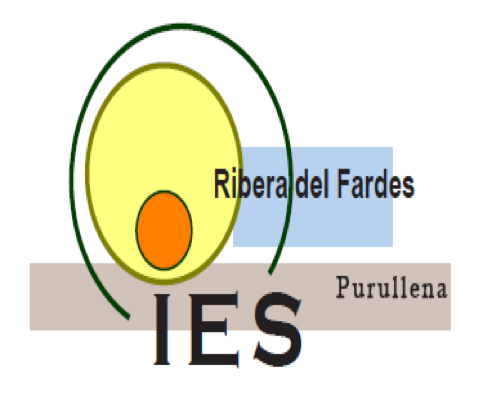 PROGRAMACIÓN DIDÁCTICA DEPARTAMENTO DE TECNOLOGÍACURSO 2016/2017ÍNDICE1	LEGISLACIÓN VIGENTE	31.1	NORMATIVA ESTATAL	31.2	NORMATIVA AUTONÓMICA	32	INTRODUCCIÓN	42.1	CONTEXTUALIZACIÓN	42.2	ELEMENTOS DEL CURRÍCULO	52.3	ORGANIZACIÓN DE LA ETAPA	63	OBJETIVOS GENERALES DE LA ETAPA DE SECUNDARIA	64	OBJETIVOS DE LA MATERIA	85	LAS COMPETENCIAS CLAVE	98.	CONTENIDOS, CRITERIOS DE EVALUACIÓN Y ESTÁNDARES DE APRENDIZAJE RELACIONADOS CON LAS COMPETENCIAS CLAVE. SU CONSIDERACIÓN EN LAS UNIDADES DIDÁCTICAS	188. ORGANIZACIÓN TEMPORAL	399. INCORPORACIÓN DE LOS CONTENIDOS DE CARACTER TRANSVERSAL	459.1. EDUCACIÓN EN VALORES	469.2. MEDIDAS PREVISTAS PARA ESTIMULAR EL INTERÉS Y EL HÁBITO DE LA LECTURA Y DE LA MEJORA DE LA EXPRESIÓN ORAL Y ESCRITA	489.3. USO DE LAS TECNOLOGÍAS DE LA INFORMACIÓN Y LA COMUNICACIÓN (TIC)	509.4. OTROS ELEMENTOS TRANSVERSALES DEL CURRÍCULO	5410. METODOLOGÍA	5610.1. METODOLOGÍA GENERAL	5810.2. PRINCIPIOS DIDÁCTICOS DE LA MATERIA	6010.3. METODOLOGÍA ESPECÍFICA	6210.4. ACTIVIDADES Y ESTRATEGIAS DE ENSEÑANZA Y APRENDIZAJE	6511. AGRUPAMIENTOS DE ALUMNOS	7212. ORGANIZACIÓN DEL ESPACIO	7413. MATERIALES Y RECURSOS	7515. MEDIDAS DE ATENCIÓN A LA DIVERSIDAD	7816. ACTIVIDADES EXTRAESCOLARES Y COMPLEMENTARIAS	8117. EVALUACIÓN	8417.1. LOS REFERENTES PARA LA EVALUACIÓN	8617.2. LA OBJETIVIDAD EN LA EVALUACIÓN	8717.3. LA EVALUACIÓN DE LAS COMPETENCIAS	8717.4. CRITERIOS DE CALIFICACIÓN	8817.5. PROCEDIMIENTOS E INSTRUMENTOS DE EVALUACIÓN	9217.6. EVALUACIÓN FINAL ORDINARIA Y EXTRAORDINARIA	9517.9. EVALUACIÓN DE LA PRÁCTICA DOCENTE E INDICADORES DE LOGRO	9818.MODIFICACIONES A LA PROGRAMACIÓN……………………………………102ANEXO 1. CRITERIOS PARA VALORAR LA PRESENTACIÓN DE TRABAJOS ESCRITOS………………………………………………………………………………103LEGISLACIÓN VIGENTENORMATIVA ESTATALLEY ORGÁNICA 8/2013, de 9 de diciembre, para la Mejora de la Calidad Educativa.(BOE de 10 de diciembre)REAL DECRETO 1105/2014, de 26 de diciembre, por el que se establece el currículo básico de la Educación Secundaria Obligatoria y del Bachillerato. (BOE de 3 de enero)Orden ECD/65/2015, de 21 de enero, por la que se describen las relaciones entre las competencias, los contenidos y los criterios de evaluación de la Educación Primaria, la Educación Secundaria Obligatoria y el Bachillerato. (BOE de 29 de enero)NORMATIVA AUTONÓMICADecreto 111/2016, de 14 de junio, por el que se establece la ordenación y las enseñanzas correspondientes a la Educación Secundaria Obligatoria en Andalucía. (BOJA de 28 de junio de 2016)Decreto 327/2010, de 13 de julio, por el que se aprueba el Reglamento Orgánico de los Institutos de Educación Secundaria. (BOJA de 16 de julio de 2010)Orden de 14 de julio de 2016, por la que se desarrolla el currículo correspondiente a la Educación Secundaria Obligatoria en Andalucía, se regula la atención a la diversidad y se establece la ordenación de la evaluación del proceso de aprendizaje del alumnado. (BOJA de 28 de junio de 2016)INTRODUCCIÓNCONTEXTUALIZACIÓNEl instituto dispone para el desarrollo de la práctica docente en el área de Tecnología de: Una Aula-Taller.En el curso académico 2016/2017 el departamento tendrá asignada la docencia y tareas siguientes:El IES Ribera del Fardes, es un centro ce Compensatoria que cuenta con oferta exclusiva de los cuatro cursos de ESO, 3 primeros, 3 segundos, 3 terceros, 2 cuartos, 2º de PEMAR y 3º de PMAR. El número de alumnos por aula no suele ser muy elevado (unos veinte alumnos por aula) lo que facilita la posibilidad de una mejor atención individualizada y un buen ambiente de trabajo.El alumnado del centro es muy heterogéneo por un lado existe un grupo de alumnos trabajador, motivado y con un buen nivel de competencia curricular, por otro lado nos encontramos con un grupo de alumnos con menos capacidad, pero también presentan una actitud activa y motivada. Frente a ellos, aparece un grupo significativo de alumnos temporeros y absentistas, que a su vez están poco motivados y con una actitud pasiva o disruptivafrente al proceso de enseñanza-aprendizaje.También es de mencionar el hecho de la existencia de minorías significativas de alumnos inmigrantes, que se encuentran totalmente integrados en el centro. La mayoría dominan el idioma, por llevar bastante tiempo viviendo en el país.Respecto al comportamiento del alumnado, es en líneas generales un poco difícil, teniendo en cuenta los problemas de la edad y en algunos casos la poca implicación por parte de las familias , a veces nos encontramos con problemas disruptivos y de falta de atención , sobre todo en el primer ciclo de la ESO.El número de horas semanales, distribuidas en sesiones de una hora, que recibirán los alumnos será:1º ESO		Tecnología Aplicada			2 horas semanales	2º ESO		Tecnología				3 horas semanales	3º PMAR		Ámbito Científico Matemático           7 horas semanales	3º ESO		Tecnología 				3 horas semanales4º ESO		Tecnología                              	3 horas semanales	La coordinación de dicho departamento se realiza a través de las reuniones de departamento, que se celebran los lunes  de 16:30 a 17:00 h. ELEMENTOS DEL CURRÍCULODefiniciones básicas:Currículo: regulación de los elementos que determinan los procesos de enseñanza y aprendizaje.Objetivos: referentes relativos a los logros que el estudiante debe alcanzar al finalizar la etapa, como resultado de las experiencias de enseñanza-aprendizaje intencionalmente planificadas. Contenidos: conjunto de conocimientos, habilidades, destrezas y actitudes que contribuyen al logro de los objetivos de la etapa educativa y a la adquisición de competencias. En la Educación Secundaria Obligatoria (ESO), los contenidos se ordenan en asignaturas que, a su vez, se clasifican en materias o ámbitos, en función de la propia etapa educativa, o bien de los programas en que participen los alumnos. Dichas materias pertenecen a uno de los siguientes tres bloques de asignaturas: troncales, específicas o de libre configuración autonómica. Criterios de evaluación: referente específico para evaluar el aprendizaje del alumnado. Describen aquello que se quiere valorar y que el alumnado debe lograr, tanto en conocimientos como en competencias; responden a lo que se pretende conseguir en cada asignatura.Estándares de aprendizaje evaluables: especificaciones de los criterios de evaluación que permiten definir los resultados de aprendizaje, y que concretan lo que el estudiante han de saber, comprender y saber hacer en cada asignatura; deben ser observables, medibles y evaluables y permitir graduar el rendimiento o logro alcanzado. Su diseño tiene que contribuir y facilitar el diseño de pruebas estandarizadas y comparables.Metodología didáctica: conjunto de estrategias, procedimientos y acciones organizadas y planificadas por el profesorado, con la finalidad de posibilitar el aprendizaje del alumnado y el logro de los objetivos planteados.Competencias: capacidades para aplicar de forma integrada los contenidos propios de cada enseñanza y etapa educativa, con el fin de lograr la realización adecuada de actividades y la resolución eficaz de problemas complejos. Para su desarrollo en la ESO, se identifican siete competencias:Comunicación lingüística. Competencia matemática y competencias básicas en ciencia y tecnología.Competencia digital. Aprender a aprender. Competencias sociales y cívicas. Sentido de iniciativa y espíritu emprendedor.Conciencia y expresiones culturales. ORGANIZACIÓN DE LA ETAPA	La etapa de la ESO se organiza en materias y comprende dos ciclos: el primero (contiene tres cursos escolares), y el segundo (un solo curso), que tendrá un carácter fundamentalmente propedéutico.Existen tres tipos de materia: Troncales, cuyos contenidos comunes, criterios de evaluación, estándares de aprendizaje evaluables y horario lectivo mínimo son establecidos por el Gobierno con carácter general para todo el alumnado. Son de cursado obligatorio. A su vez, se clasifican en:Materias generales: comunes para todo el alumnado. Materias de opción: en 3.º y 4.º de la ESO hay algunas materias troncales de entre las que los estudiantes deben elegir. Específicas, cuyos estándares de aprendizaje evaluables son establecidos por el Gobierno, aunque corresponde a las Administraciones educativas determinar los contenidos y complementar los criterios de evaluación, si se considera oportuno. Algunas de ellas deben ser cursadas obligatoriamente por el alumnado, mientras que otras son de opción.De libre configuración autonómica, cuyo diseño curricular es competencia de las distintas Administraciones educativas. La materia de Tecnología pertenece al bloque de las específicas obligatorias que, en Andalucía, todos los alumnos y alumnas de 2.º y 3.º de la ESO deben cursar. La Administración central ha redactado los criterios de evaluación y los estándares de aprendizaje evaluables, mientras que es competencia de las Administraciones educativas establecer los contenidos; ampliar, si se considera procedente, los criterios de evaluación; y establecer el horario lectivo semanal, respetando el mínimo establecido con carácter general. OBJETIVOS GENERALES DE LA ETAPA DE SECUNDARIA	La ESO debe contribuir a desarrollar en el alumnado las capacidades que les permitan alcanzar los siguientes objetivos: Asumir responsablemente sus deberes, conocer y ejercer sus derechos en el respeto a los demás, practicar la tolerancia, la cooperación y la solidaridad entre las personas y grupos, ejercitarse en el diálogo afianzando los derechos humanos y la igualdad de trato y de oportunidades entre mujeres y hombres, como valores comunes de una sociedad plural, y prepararse para el ejercicio de la ciudadanía democrática. Desarrollar y consolidar hábitos de disciplina, estudio y trabajo individual y en equipo como condición necesaria para una realización eficaz de las tareas del aprendizaje como medio de desarrollo personal. Valorar y respetar la diferencia de sexos y la igualdad de derechos y oportunidades entre ellos. Rechazar la discriminación de las personas por razón de sexo o por cualquier otra condición o circunstancia personal o social. Rechazar los estereotipos que supongan discriminación entre hombres y mujeres, así como cualquier manifestación de violencia contra la mujer.Fortalecer sus capacidades afectivas en todos los ámbitos de la personalidad y en sus relaciones con los demás, así como rechazar la violencia, los prejuicios de cualquier tipo, los comportamientos sexistas y resolver pacíficamente los conflictos. Desarrollar destrezas básicas en la utilización de las fuentes de información para, con sentido crítico, adquirir nuevos conocimientos. Lograr una preparación básica en el campo de las tecnologías, especialmente las de la información y la comunicación. Concebir el conocimiento científico como un saber integrado, que se estructura en distintas disciplinas, así como conocer y aplicar los métodos para identificar los problemas en los diversos campos del conocimiento y de la experiencia. Desarrollar el espíritu emprendedor y la confianza en sí mismo, la participación, el sentido crítico, la iniciativa personal y la capacidad para aprender a aprender, planificar, tomar decisiones y asumir responsabilidades. Comprender y expresar con corrección, oralmente y por escrito, en la lengua castellana textos y mensajes complejos, e iniciarse en el conocimiento, la lectura y el estudio de la literatura. Comprender y expresarse en una o más lenguas extranjeras de manera apropiada. Conocer, valorar y respetar los aspectos básicos de la cultura y la historia propias y de los demás, así como el patrimonio artístico y cultural.Conocer y aceptar el funcionamiento del propio cuerpo y el de los otros, respetar las diferencias, afianzar los hábitos de cuidado y salud corporales e incorporar la educación física y la práctica del deporte para favorecer el desarrollo personal y social. Conocer y valorar la dimensión humana de la sexualidad en toda su diversidad. Valorar críticamente los hábitos sociales relacionados con la salud, el consumo, el cuidado de los seres vivos y el medio ambiente, contribuyendo a su conservación y mejora.Apreciar la creación artística y comprender el lenguaje de las distintas manifestaciones artísticas, utilizando diversos medios de expresión y representación.Conocer y apreciar las peculiaridades de la modalidad lingüística andaluza en todas sus variedades.Conocer y apreciar los elementos específicos de la cultura andaluza para que sea valorada y respetada como patrimonio propio y en el marco de la cultura española y universal.Esta materia debe contribuir a que el alumnado adquiera unos conocimientos y destrezas básicos que le permitan conseguir una cultura científica. Se han incluido algunos contenidos concretos referidos a aspectos propios de la comunidad andaluza en determinados bloques, aunque, en general, el desarrollo de todos los objetivos y contenidos debe contextualizarse en la realidad andaluza. OBJETIVOS DE LA MATERIA	La enseñanza de Tecnología en la ESO tendrá como finalidad el desarrollo de los siguientes objetivos:Abordar con autonomía y creatividad, individualmente y en grupo, problemas tecnológicos trabajando de forma ordenada y metódica para estudiar el problema, recopilar y seleccionar información procedente de distintas fuentes, elaborar la documentación pertinente, concebir, diseñar, planificar y construir objetos o sistemas que lo resuelvan y evaluar su idoneidad desde distintos puntos de vista.Disponer de destrezas técnicas y conocimientos suficientes para el análisis, intervención, diseño, elaboración y manipulación de forma segura y precisa de materiales, objetos y sistemas tecnológicos.Analizar los objetos y sistemas técnicos para comprender su funcionamiento, conocer sus elementos y las funciones que realizan, aprender la mejor forma de usarlos y controlarlos y entender las condiciones fundamentales que han intervenido en su diseño y construcción.Expresar y comunicar ideas y soluciones técnicas, así como explorar su viabilidad y alcance utilizando los medios tecnológicos, recursos gráficos, la simbología y el vocabulario adecuados.Adoptar actitudes favorables a la resolución de problemas técnicos, desarrollando interés y curiosidad hacia la actividad tecnológica, analizando y valorando críticamente la investigación y el desarrollo tecnológico y su influencia en la sociedad, en el medioambiente, en la salud y en el bienestar personal y colectivo.Comprender las funciones de los componentes físicos de un ordenador y los dispositivos de proceso de información digitales, así como su funcionamiento y formas de conectarlos. Manejar con soltura aplicaciones y recursos TIC que permitan buscar, almacenar, organizar, manipular, recuperar, presentar y publicar información, empleando de forma habitual las redes de comunicación.Resolver problemas a través de la programación y del diseño de sistemas de control.Asumir de forma crítica y activa el avance y la aparición de nuevas tecnologías, incorporándolas al quehacer cotidiano.Actuar de forma dialogante, flexible y responsable en el trabajo en equipo para la búsqueda de soluciones, la toma de decisiones y la ejecución de las tareas encomendadas con actitud de respeto, cooperación, tolerancia y solidaridad.LAS COMPETENCIAS CLAVEAntes de concretar cómo contribuye la materia de Tecnología al desarrollo de las competencias clave, analizaremos, en primer lugar, qué son, cuántas son y qué elementos fundamentales las definen.Se entiende por competencia la capacidad de poner en práctica de forma integrada, en contextos y situaciones diferentes, los conocimientos, las habilidades y las actitudes personales adquiridos. Podrían definirse, por tanto, como el conjunto de recursos que puede movilizar un sujeto de forma integrada para resolver con eficacia una situación en un contexto dado. Las competencias clave deberán estar estrechamente vinculadas a los objetivos de la etapa y tienen tres componentes: un saber (un contenido), un saber hacer (un procedimiento, una habilidad, una destreza, etc.) y un saber ser o saber estar (una actitud determinada). Las competencias clave tienen las características siguientes:Promueven el desarrollo de capacidades, más que la asimilación de contenidos, aunque estos están siempre presentes a la hora de concretar los aprendizajes.Tienen en cuenta el carácter aplicativo de los aprendizajes, ya que se entiende que una persona “competente” es aquella capaz de resolver los problemas propios de su ámbito de actuación.Se basan en su carácter dinámico, puesto que se desarrollan de manera progresiva y pueden ser adquiridas en situaciones e instituciones formativas diferentes.Tienen un carácter interdisciplinar y transversal, puesto que integran aprendizajes procedentes de distintas disciplinas. Son un punto de encuentro entre la calidad y la equidad, por cuanto que pretenden garantizar una educación que dé respuesta a las necesidades reales de nuestra época (calidad) y que sirva de base común a todos los ciudadanos (equidad). El alumnado debe alcanzar un adecuado nivel de adquisición de las competencias clave al acabar la etapa de la ESO; de ese modo, contará con los conocimientos, destrezas y actitudes necesarios para su desarrollo personal y su adecuada inserción en la sociedad y en el mundo laboral, que le servirán de base para un aprendizaje a lo largo de la vida. La adquisición eficaz de las competencias clave por parte del alumnado y su contribución al logro de los objetivos de la etapa, desde un carácter interdisciplinar y transversal, requiere del diseño de actividades de aprendizaje integradas que permitan avanzar hacia los resultados de aprendizaje de más de una competencia al mismo tiempo.Veamos qué elementos fundamentales conforman cada una de las siete competencias clave que se deben adquirir al término de la ESO: 6. CONTRIBUCIÓN DE LA MATERIA A LA ADQUISICIÓN DE LAS COMPETENCIAS CLAVELa asignatura de Tecnología juega un papel relevante para que los alumnos alcancen los objetivos de la etapa y adquieran las competencias clave porque incide directamente en la adquisición de cada una de ellas, a saber:Competencia matemática y competencias básicas en ciencia y tecnologíaEl uso instrumental de herramientas matemáticas, en su dimensión justa y de manera fuertemente contextualizada, contribuye a configurar adecuadamente la competencia matemática, en la medida en que proporciona situaciones de aplicabilidad a diversos campos, facilita la visibilidad de esas aplicaciones y de las relaciones entre los diferentes contenidos matemáticos y puede, según como se plantee, colaborar a la mejora de la confianza en el uso de esas herramientas matemáticas. Algunas de ellas están especialmente presentes en esta materia como la medición y el cálculo de magnitudes básicas, el uso de escalas, la lectura e interpretación de gráficos y la resolución de problemas basados en la aplicación de expresiones matemáticas, referidas a principios y fenómenos físicos, que resuelven problemas prácticos del mundo material.Por otra parte, esta materia contribuye a la adquisición de las competencias básicas en ciencia y tecnología principalmente mediante el conocimiento y la comprensión de objetos, procesos, sistemas y entornos tecnológicos y a través del desarrollo de destrezas técnicas y habilidades para manipular objetos con precisión y seguridad. La interacción con un entorno en el que lo tecnológico constituye un elemento esencial se ve facilitada por el conocimiento y utilización del proceso de resolución técnica de problemas y su aplicación para identificar y dar respuesta a necesidades, evaluando el desarrollo del proceso y sus resultados. Por su parte, el análisis de objetos y sistemas técnicos desde distintos puntos de vista permite conocer cómo han sido diseñados y construidos, los elementos que los forman y su función en el conjunto, facilitando el uso y la conservación.Es importante, además, el desarrollo de la capacidad y disposición para lograr un entorno saludable y una mejora de la calidad de vida, mediante el conocimiento y análisis crítico de la repercusión medioambiental de la actividad tecnológica y el fomento de actitudes responsables de consumo racional.Competencia en sentido de iniciativa y espíritu emprendedorLa contribución a la adquisición de esta competencia se centra en el modo particular que proporciona esta materia para abordar los problemas tecnológicos y será mayor en la medida en que se fomenten modos de enfrentarse a ellos de manera autónoma y creativa, se incida en la valoración reflexiva de las diferentes alternativas y se prepare para el análisis previo de las consecuencias de las decisiones que se toman en el proceso. Las diferentes fases del proceso contribuyen a distintos aspectos de esta competencia: el planteamiento adecuado de los problemas, la elaboración de ideas que son analizadas desde distintos puntos de vista para elegir la solución más adecuada; la planificación y ejecución del proyecto; la evaluación del desarrollo del mismo y del objetivo alcanzado; y por último, la realización de propuestas de mejora. A través de esta vía se ofrecen muchas oportunidades para el desarrollo de cualidades personales como la iniciativa, el espíritu de superación, la perseverancia frente a las dificultades, la autonomía y la autocrítica, contribuyendo al aumento de la confianza en uno mismo y a la mejora de su autoestima.Competencia digitalEl tratamiento específico de las Tecnologías de la Información y la Comunicación (TIC), integrado en esta materia, proporciona una oportunidad especial para desarrollar la competencia digital, y a este desarrollo están dirigidos específicamente una parte de los contenidos. Se contribuirá al desarrollo de esta competencia en la medida en que los aprendizajes asociados incidan en la confianza en el uso de los ordenadores, en las destrezas básicas asociadas a un uso suficientemente autónomo de estas tecnologías y, en definitiva, contribuyan a familiarizarse suficientemente con ellos. En todo caso están asociados a su desarrollo los contenidos que permiten localizar, procesar, elaborar, almacenar y presentar información con el uso de las tecnologías. Por otra parte, debe destacarse en relación con el desarrollo de esta competencia la importancia del uso de las TIC como herramientas de simulación de procesos tecnológicos y para la adquisición de destrezas con lenguajes específicos como el icónico o el gráfico.Competencias sociales y cívicasLa contribución a la adquisición de la competencia social y ciudadana, en lo que se refiere a las habilidades para las relaciones humanas y al conocimiento de la organización y funcionamiento de las sociedades vendrá determinada por el modo en que se aborden los contenidos, especialmente los asociados al proceso de resolución de problemas tecnológicos. El alumno tiene múltiples ocasiones para expresar y discutir adecuadamente ideas y razonamientos, escuchar a los demás, abordar dificultades, gestionar conflictos y tomar decisiones, practicando el diálogo, la negociación, y adoptando actitudes de respeto y tolerancia hacia sus compañeros. Al conocimiento de la organización y funcionamiento de las sociedades colabora la materia de Tecnología desde el análisis del desarrollo tecnológico de las mismas y su influencia en los cambios económicos y de organización social que han tenido lugar a lo largo de la historia de la humanidad.Competencia en comunicación lingüísticaLa contribución a la competencia en comunicación lingüística se realiza a través de la adquisición de vocabulario específico, que ha de ser utilizado en los procesos de búsqueda, análisis, selección, resumen y comunicación de la información. La lectura, interpretación y redacción de informes y documentos técnicos contribuye al conocimiento y a la capacidad de utilización de diferentes tipos de textos y sus estructuras formales.Competencia en conciencia y expresiones culturalesLas diferentes tecnologías son en sí mismas manifestaciones de la cultura en tanto que expresan el saber de la humanidad en ámbitos muy diversos. El estudio de la materia de Tecnología contribuye entonces al desarrollo de la competencia en conciencia y expresiones culturales, enriquece al estudiante con nuevos conocimientos y desarrolla la capacidad de apreciar la belleza de las estructuras y los procesos construidos por el ser humano a partir de la aplicación de sus conocimientos tecnológicos y en el desarrollo de los proyectos tecnológicos en el aula-taller para saber llevarlos a cabo con un mínimo de estética artística.Competencia para aprender a aprenderA la adquisición de la competencia de aprender a aprender se contribuye por el desarrollo de estrategias de resolución de problemas tecnológicos, en particular mediante la obtención, análisis y selección de información útil para abordar un proyecto. Por otra parte, el estudio metódico de objetos, sistemas o entornos proporciona habilidades y estrategias cognitivas y promueve actitudes y valores necesarios para el aprendizaje.A continuación, se ofrece una tabla que recoge los contenidos, criterios de evaluación y estándares de aprendizaje evaluables (hay que recordar que se mantienen los criterios de evaluación y estándares de aprendizaje evaluables establecidos en el currículo básico fijado para la materia en el Real Decreto 1105/2014, de 26 de diciembre, por el que se establece el currículo básico de la Educación Secundaria Obligatoria y del Bachillerato complementados desde la Administración educativa andaluza). En esta tabla, los criterios de evaluación que no van acompañados de sus correspondientes estándares de aprendizaje evaluables se corresponden con los añadidos por la comunidad autónoma. En otra columna se incluyen las siglas identificativas de las competencias clave a cuya adquisición se contribuye particularmente con cada estándar de aprendizaje evaluable (cuando no existe este, con cada criterio de evaluación) y, por último, se indica en qué unidad didáctica se trata el tema.CONTENIDOS, CRITERIOS DE EVALUACIÓN Y ESTÁNDARES DE APRENDIZAJE RELACIONADOS CON LAS COMPETENCIAS CLAVE. SU CONSIDERACIÓN EN LAS UNIDADES DIDÁCTICAS8. ORGANIZACIÓN TEMPORAL	Los tiempos han de ser flexibles en función de cada actividad y de las necesidades de cada alumno, que serán quienes marquen el ritmo de aprendizaje. Teniendo en cuenta que el curso tiene aproximadamente 30 semanas, y considerando que el tiempo semanal asignado a esta materia es de 2 horas para primero y de 3 horas para 2º, 3º y4º, sabemos que habrá alrededor de 60 sesiones para primero y de 90 sesiones para el resto de cursos. Podemos, pues, hacer una estimación del reparto del tiempo por unidad didáctica, tal y como se detalla a continuación:8.1-. UNIDADES DIDÁCTICASDurante este curso escolar, tras ser estudiado por los miembros del departamento el orden cronológico en el que se van a estudiar las diferentes unidades didácticas, es el siguiente:1º E.S.O.: 1ªEvaluaciónUnidad Didácticanº1: LA TECNOLOGÍA Y LA RESOLUCIÓN DE PROBLEMASUnidad Didáctica nº2: EL DISEÑO Y LA FABIRCACIÓN DE OBJETOS2ª EvaluaciónUnidad Didáctica nº3: FABRICACIÓN CON MADERAUnidad Didáctica nº4: LA CONSTRUCCIÓN DE MÁQUINAS3ª EvaluaciónUnidad Didáctica nº5: INTRODUCCIÓN A LA PROGRAMACIÓNUnidad Didáctica nº6: SISTEMAS AUTOMÁTICOSUnidad Didáctica nº 7:ROBÓTICA BÁSICA2º E.S.O.:1ªEvaluaciónUnidad didáctica nº1: EL PROCESO TECNOLÓGICOUnidad didáctica nº2: INTRODUCCIÓN AL DIBUJO Unidad didáctica nº3: LA REPRESENTACIÓN DE OBJETOSUnidad didáctica nº 4: LOS MATERIALES Y SUS PROPIEDADES2ª EvaluaciónUnidad didáctica nº5: TRABAJO CON MATERIALESUnidad didáctica nº6: INTRODUCCIÓN A LOS MECANISMOSUnidad didáctica nº7: ESTRUCTURAS3ª EvaluaciónUnidad didáctica nº8: INTRODUCCIÓN A LA ELECTRICIDADUnidad didáctica nº9: INTERNET.BÚSQUEDA DE INFORMACIÓNUnidad Didáctica nº10: HARDWARE Y SOFTWAREUnidad Didáctica nº 11:TRABAJAR CON DOCUMENTOS EN GOOGLE DRIVE3º E.S.O.:1ªEvaluaciónUnidad Didáctica nº 1:  ANÁLISIS DE OBJETOSUnidad Didáctica nº 2: SISTEMAS DE REPRESENTACIÓN DE OBJETOSUnidad Didáctica nº 3: DISEÑO ASISTIDO PORORDENADOR.LIBRECADUnidad Didáctica nº 4: MÁQUINAS2ª EvaluaciónUnidad Didáctica nº 5: MECANISMOSUnidad Didáctica nº6: ELECTRICIDAD Y MECANISMOSUnidad Didáctica nº7: LA ENERGIA Y SU TRANSFORMACIÓN3ª EvaluaciónUnidad Didáctica nº8: CONTROL ELÉCTRICO Y ELECTRÓNICOUnidad Didáctica nº9: MÁQUINAS AUTOMÁTICAS Y ROBOTSUnidad Didáctica nº10: PRESENTACIONES Y HOJAS DE CÁLCULO EN GOOGLE DRIVE4º E.S.O. :1ªEvaluaciónUnidad nº 1: LOS LOGROS DE LA TECNOLOGIAUnidad nº 2: DISEÑO ASISTIDO POR ORDENADORUnidad nº 3: LAS INSTALACIONES EN LAS VIVIENDAS2ª EvaluaciónUnidad nº 4: ICONTROL ELECTRICO Y ELECTRÓNICOUnidad nº 5: INSTALACIONES NEUMÁTICAS E HIDRÁULICASUnidad nº 6: CONTROL POR ORDENADOR3ª EvaluaciónUnidad nº 7: DISEÑO, CONSTRUCCIÓN Y PROGRAMACIÓN DE ROBOTSUnidad nº 8: COMUNICACIONES A DISTANCIA8.2-. PROYECTOS DE AULALos proyectos de aula propuestos para este curso para los diferentes cursos, son los siguientes:1º E.S.O.:-Construcción de un tangrám.-Construcción de un marco de madera reutilizada.- Construcción de estructuras.-Construcción de llaveros de madera.-Diseñar juego eléctrico sobre herramientas.-Construir un animal de pané con motor eléctrico-Construcción de una noria con material reciclado.2º E.S.O.:-Construcción de una estructura triangulada resistente.-Construcción de un molino con pané y motor eléctrico.-Construcción de un coche con mando a distancia..-Construcción de un puente con cartulina y cola blanca.-Elaboración de un colgador o móvil metálico.-Construcción casas nido.-Construcción de un dinosaurio con papel reciclado.-Construcción de un invernadero.-Construcción de un coche con mando a distancia. -Construcción de un armario pequeño con madera reutilizada.-Construcción de los nombres de la flora de los jardines del instituto con pirograbado.-Construcción de un juego de preguntas y respuestas luminoso con la flora y fauna del huerto.3º E.S.O.:-Construcción de una turbina con materiales plásticos.-Construcción de mecanismos básicos.-Construcción de maquetas de centrales eléctricas.-Construcción de un autómata.-Construcción de un teleférico.-Construcción de un programador de bote4º E.S.O. :-Construcción de un mecanismo que funciona con programador de bote. (Noria, torre de comunicaciones, semáforo)-Practicas con circuitos eléctricos.-Construcción de un autómata.-Elaboración de un programador.-Construcción de un robot pegatortas.-Realización de una maqueta de la instalación eléctrica de una vivienda.9. INCORPORACIÓN DE LOS CONTENIDOS DE CARACTER TRANSVERSAL	El artículo 3 de la Orden de 14 de julio de 2016 establece que, sin perjuicio de su tratamiento específico en ciertas materias de la etapa vinculadas directamente con estos aspectos, el currículo debe incluir de manera transversal los elementos siguientes:El respeto al Estado de derecho y a los derechos y libertades fundamentales recogidos en la Constitución española y en el Estatuto de Andalucía.Las competencias personales y las habilidades sociales para el ejercicio de la participación, desde el conocimiento de los valores que sustentan la libertad, la justicia, la igualdad, el pluralismo político y la democracia.La educación para la convivencia y el respeto en las relaciones interpersonales, la competencia emocional, la autoestima y el autoconcepto como elementos necesarios para el adecuado desarrollo personal, el rechazo y la prevención de situaciones de acoso escolar, discriminación o maltrato, y la promoción del bienestar, de la seguridad y la protección de todos los miembros de la comunidad educativa.Los valores y las actuaciones necesarias para el impulso de la igualdad real y efectiva entre mujeres y hombres, el reconocimiento de la contribución de ambos sexos al desarrollo de nuestra sociedad y al conocimiento acumulado por la humanidad, el análisis de las causas, situaciones y posibles soluciones a las desigualdades por razón de sexo, el respeto a la orientación y a la identidad sexual, el rechazo de comportamientos, contenidos y actitudes sexistas y de los estereotipos de género, la prevención de la violencia de género y el rechazo a la explotación y abuso sexual.Los valores inherentes y las conductas adecuadas a los principios de igualdad de oportunidades, accesibilidad universal y no discriminación, así como la prevención de la violencia contra las personas con discapacidad.La tolerancia y el reconocimiento de la diversidad y la convivencia intercultural, la contribución de las diferentes sociedades, civilizaciones y culturas al desarrollo de la humanidad, la educación para la cultura de paz, el respeto a la libertad de conciencia, la consideración a las víctimas del terrorismo, el conocimiento de los elementos fundamentales de la memoria democrática vinculados principalmente con hechos que forman parte de la historia de Andalucía, y el rechazo y la prevención de la violencia terrorista y cualquier otra forma de violencia, racismo o xenofobia.Las habilidades básicas para la comunicación interpersonal, la capacidad de escucha activa, la empatía, la racionalidad y el acuerdo a través del diálogo.La utilización crítica y el autocontrol en el uso de las TIC y los medios audiovisuales, la prevención de las situaciones de riesgo derivadas de su utilización inadecuada, su aportación a la enseñanza, al aprendizaje y al trabajo del alumnado, y los procesos de transformación de la información en conocimiento.Los valores y conductas inherentes a la convivencia vial, la prudencia y la prevención de los accidentes de tráfico. Asimismo, se tratarán temas relativos a la protección ante emergencias y catástrofes.La promoción de la actividad física para el desarrollo de la competencia motriz, de los hábitos de vida saludable y la dieta equilibrada para el bienestar individual y colectivo, incluyendo conceptos relativos a la educación para el consumo y la salud laboral.La adquisición de competencias para la actuación en el ámbito económico y para la creación y desarrollo de los diversos modelos de empresas, la aportación al crecimiento económico desde principios y modelos de desarrollo sostenible y utilidad social, el fomento del emprendimiento, de la ética empresarial y de la igualdad de oportunidades.La toma de conciencia sobre temas y problemas que afectan a todas las personas en un mundo globalizado, entre los que se considerarán la salud, la pobreza en el mundo, la emigración y la desigualdad entre las personas, pueblos y naciones, así como los principios básicos que rigen el funcionamiento del medio físico y natural y las repercusiones que sobre el mismo tienen las actividades humanas, el agotamiento de los recursos naturales, la superpoblación, la contaminación o el calentamiento de la Tierra, todo ello, con objeto de fomentar la contribución activa en la defensa, conservación y mejora de nuestro entorno como elemento determinante de la calidad de vida.9.1. EDUCACIÓN EN VALORES	La enseñanza de la Tecnología debe potenciar ciertas actitudes y hábitos de trabajo que ayuden al alumno a apreciar el propósito de la materia, a tener confianza en su habilidad para abordarla satisfactoriamente y a desarrollarse en otras dimensiones humanas: autonomía personal, relación interpersonal, etc.Hemos decidido focalizar el trabajo en cinco valores, que consideramos fundamentales en esta etapa educativa. Son los siguientes:1. Respeto A uno mismo: autoestima, dignidad, esfuerzo personal, honestidad y proyecto de vida.A los demás: empatía, escucha activa, diálogo y resolución de conflictos. Se puede trabajar con el enfoque de “deber” (“tenemos el deber de respetar a los demás”).A las culturas: ideas, lenguas, costumbres y patrimonio.A los animales: evitar el daño innecesario y evitar la extinción de especies.A la naturaleza: evitar el deterioro medioambiental y evitar la extinción de especies.2. ResponsabilidadFrente a las tareas personales y de grupo: esfuerzo y compromiso.Frente a las normas sociales: civismo y ciudadanía. Se puede trabajar con el enfoque de “deber” (“tenemos el deber de…”).Frente a los conflictos y dilemas morales: información fiable, sentido crítico y posicionamiento.Frente al consumismo: consumo responsable y racional de productos.Frente a las generaciones venideras: desarrollo sostenible y ética global a largo plazo.3. Justicia Derecho a la igualdad, con especial referencia a la igualdad efectiva entre hombres y mujeres y la prevención de la violencia de género, y a los valores inherentes al principio de igualdad de trato y no discriminación por cualquier condición o circunstancia personal o social.Derecho a la alimentación.Derecho a la salud.Derecho a la educación.Derecho a la paz, mediante el fomento del aprendizaje de la prevención y resolución pacífica de conflictos en todos los ámbitos de la vida personal, familiar y social.Derecho a la justicia internacional, basado en los valores que sustentan la libertad, la igualdad, el pluralismo político, la paz, la democracia, el respeto a los derechos humanos y el rechazo a la violencia terrorista, la pluralidad, el respeto al Estado de derecho, el respeto y consideración a las víctimas del terrorismo y la prevención del terrorismo y de cualquier tipo de violencia. 4. SolidaridadCon las personas cercanas que se sienten frágiles e indefensas ante su día a día.Con las personas que padecen una enfermedad grave o limitación de algún tipo.Con los inmigrantes, refugiados y desplazados.Con las víctimas del desequilibrio económico mundial.Con las víctimas de conflictos armados.Con las víctimas de desastres naturales.5. Creatividad y esperanzaEl impulso de buscar alternativas.La confianza en que es posible mejorar las situaciones difíciles, los conflictos, a las personas y el mundo en general.9.2. MEDIDAS PREVISTAS PARA ESTIMULAR EL INTERÉS Y EL HÁBITO DE LA LECTURA Y DE LA MEJORA DE LA EXPRESIÓN ORAL Y ESCRITAEntre los elementos transversales de carácter instrumental que se deben trabajar en Tecnología, sin perjuicio de su tratamiento específico en otras materias de la etapa, el Real Decreto 1105/2014, de 26 de diciembre, por el que se establece el currículo básico de la Educación Secundaria Obligatoria y del Bachillerato, hace hincapié en la adopción de medidas para estimular el hábito de la lectura y mejorar la comprensión y la expresión oral y escrita.La materia de Tecnología exige la configuración y la transmisión de ideas e informaciones. Así pues, el cuidado en la precisión de los términos, en el encadenamiento adecuado de las ideas o en la expresión verbal de las relaciones hará efectiva la contribución de esta materia al desarrollo de la competencia en comunicación lingüística. El dominio de la terminología específica permitirá, además, comprender suficientemente lo que otros expresan sobre ella. El dominio y progreso de la competencia lingüística en sus cuatro dimensiones (comunicación oral: escuchar y hablar; y comunicación escrita: leer y escribir), habrá de comprobarse a través del uso que el alumnado hace en situaciones comunicativas diversas. Pueden servir de modelo los siguientes ejemplos de situaciones, actividades y tareas (que, en su mayoría, se realizan a diario) que deben ser tenidas en cuenta para evaluar el grado de consecución de esta competencia: Interés y el hábito de la lectura Realización de tareas de investigación en las que sea imprescindible leer documentos de distinto tipo y soporte.Lectura de instrucciones escritas para la realización de actividades.Lecturas recomendadas: divulgativas, de profundización, etc.Plan lector y participación en tertulias literarias.Elaboración en común de distintos proyectos de clase: un periódico, un blog, una gaceta de noticias, etc. Expresión escrita: leer y escribirAnálisis de textos y enunciados, para potenciar la corrección.Uso de distintos soportes y tipologías textuales (textos técnicos, tablas de datos, diccionarios, atlas, manuales, prensa, internet, etc.).Lectura en voz alta y en silencio.Lectura en voz alta, en todas las sesiones de clase, de la parte correspondiente a los contenidos que se van a tratar en esa sesión, del libro de texto o de cualquier otro documento usado como recurso, para evaluar aspectos como la velocidad, la corrección, la entonación, el ritmo, etc.A partir de la lectura del enunciado de las actividades a desarrollar, obtener la idea principal y parafrasear la cuestión que se propone, para poder dar la respuesta adecuada; esto es particularmente importante en la lectura de los enunciados de los ejercicios escritos.A partir de la lectura de un texto determinado (periódico, revista, etc.), extraer conclusiones; comprender y establecer relaciones cronológicas o de causa-efecto entre una serie de acciones; considerar alternativas; elaborar hipótesis, diferenciar hechos de opiniones y suposiciones, etc.Elaborar todo tipo de producciones escritas:A partir de la lectura de un texto determinado, elaborar resúmenes, esquemas o informes.Componer un texto libre sobre un determinado tema, a partir de alguna razón que lo haga necesario.Panfletos, murales, guiones, pósteres, etc.Escribir al dictado o realizar otro ejercicio o actividad que el profesor pueda proponer en cualquier momento como complemento a los contenidos tratados en las sesiones de trabajo.Uso de las TIC.Expresión oral: escuchar y hablarExposición de temas ante el grupo, con apoyo (en su caso) de imágenes, diagramas u otras herramientas (PPT, esquemas, guiones, etc.), de las producciones realizadas personalmente o en grupo, para describir, narrar, explicar, razonar, justificar y valorar a propósito de la información que ofrecen estos materiales a alguno de los temas que pueden tratarse en clase.Debate constructivo, respetando y aceptando las opiniones de los demás, como respuesta a preguntas concretas o a cuestiones más generales, como pueden ser: “¿Qué sabes de…?”, “¿Qué piensas de…?”, “¿Qué valor das a…?”, “¿Qué consejo darías en este caso?”, etc. Discusiones razonadas sobre cuestiones contenidas en los textos.Comunicar oralmente lo que han leído, parafraseando, reelaborando o interpretando correctamente los contenidos.Interacciones orales en pequeño grupo o en trabajo por parejas.Resumir oralmente lo leído.Elaboración de un guion para presentar el texto frente a un grupo de compañeros, y transformación de la estructura del texto. Escribir o dibujar el contenido leído en un texto.Actividades de trabajo cooperativo para aprender de los otros y con los otros; y, sobre todo, para propiciar situaciones de intercambios e interacciones orales.Parafrasear oralmente los enunciados de las actividades, utilizando sus propias palabras.Explicaciones e informes orales.9.3. USO DE LAS TECNOLOGÍAS DE LA INFORMACIÓN Y LA COMUNICACIÓN (TIC)Otro elemento transversal de carácter instrumental de particular interés en esta etapa educativa es el de la comunicación audiovisual y el uso de las TIC.Las TIC están cada vez más presentes en nuestra sociedad y forman parte de nuestra vida cotidiana, y suponen un valioso auxiliar para la enseñanza que puede enriquecer la metodología didáctica. Desde esta realidad, consideramos imprescindible su incorporación en las aulas de la ESO como herramientas que ayudarán a desarrollar en el alumnado diferentes habilidades, que van desde el acceso a la información hasta su transmisión en distintos soportes, una vez tratada, incluyendo la utilización de las TIC como elemento esencial para informarse, aprender y comunicarse.Otro factor de capital importancia es la utilización segura y crítica de las TIC, tanto para el trabajo como en el ocio. En este sentido, es fundamental informar y formar al alumnado sobre las situaciones de riesgo derivadas de su utilización, y cómo prevenirlas y denunciarlas. Debemos señalar, también, que la introducción de las TIC es y será un factor determinante para la motivación de los alumnos, porque mejoran los aprendizajes y facilitan las adaptaciones a sus diferentes ritmos, promueven un aprendizaje cooperativo y posibilitan el trabajo en grupo, y favorecen el desarrollo de habilidades de búsqueda y selección de la información, mejora de competencias de expresión y creatividad. Todo ello puede contribuir a la reducción del fracaso escolar, sin olvidar su capacidad de ofrecer recursos educativos o planificar la actividad docente.La labor de profesores y profesoras ya no trata únicamente de favorecer el desarrollo personal de los estudiantes y el aprendizaje de los contenidos previstos en los temarios de los currículos, sino que debe actuar de intermediaria entre la cultura, la información y los estudiantes. Existe, por tanto, una necesidad de innovar en la práctica docente. Hoy día el saber ya no está exclusivamente en los libros y en los profesores, sino que llega desde muy diferentes medios y canales, por lo que el docente deberá orientar a los alumnos (en grupo o de forma individual) en el acceso a los canales de información, guiarlos en la selección y análisis de la información, evaluarlos conforme a criterios formativos y, sobre todo, promover dinámicas motivadoras. Este factor motivador de las TIC y los recursos que proporcionan favorecen el desarrollo de enseñanzas individualizadas para poder atender a la diversidad de estudiantes que hay en las aulas, por niveles, formación y conocimientos previos e intereses y necesidades. Además, si el profesor demuestra sus capacidades y conocimientos sobre las TIC y las utiliza, puede motivar y facilitar los aprendizajes al incluir elementos audiovisuales muy difíciles de incorporar de otro modo.Además de todos los cambios producidos en la sociedad en los últimos años, que hacen necesaria una sólida formación de base y una formación o aprendizaje continuo a lo largo de la vida, en los planes de estudio de las distintas etapas educativas se ha incorporado la competencia digital en aras de conseguir una alfabetización digital básica de los estudiantes, cada vez más imprescindible.Las TIC ofrecen al alumnado la posibilidad de actuar con destreza y seguridad en la sociedad de la información y la comunicación, aprender a lo largo de toda su vida y comunicarse sin las limitaciones de las distancias geográficas ni de los horarios rígidos de los centros educativos. Además, puede utilizarlas como herramientas para organizar la información, procesarla y orientarla hacia el aprendizaje, el trabajo y el ocio.En síntesis, el tratamiento de la información y la competencia digital implican ser una persona autónoma, eficaz, responsable, crítica y reflexiva al seleccionar, tratar y utilizar la información y sus fuentes, así como las distintas herramientas tecnológicas; también tener una actitud crítica y reflexiva en la valoración de la información disponible, contrastándola cuando es necesario, y respetar las normas de conducta acordadas socialmente para regular el uso de la información y sus fuentes en los distintos soportes. Para conseguir estos objetivos es necesario el papel orientador del profesorado.La competencia digital consiste en disponer de habilidades para buscar, obtener, procesar y comunicar información y para transformarla en conocimiento. Para ello, incorpora diferentes habilidades, que van desde el acceso a la información hasta su transmisión en distintos soportes una vez tratada, incluyendo la utilización de las TIC como elemento esencial para informarse, aprender y comunicarse. No debe olvidarse que, para adquirir esta competencia, no basta con el conocimiento de las TIC, sino que son imprescindibles ciertos aspectos de la comunicación lingüística. La competencia digital entraña igualmente la utilización segura y crítica de estas en el trabajo y en el ocio.La competencia digital incluye también utilizar los equipamientos y las herramientas de las TIC, por lo que implica manejar estrategias para identificar y resolver los problemas habituales de software y hardware. Se sustenta en el uso de ordenadores para obtener, evaluar, almacenar, producir, presentar e intercambiar información, y comunicarse y participar en redes de colaboración a través de internet.Se pueden establecer las siguientes dimensiones para agrupar estas competencias en el currículo escolar:Uso de sistemas informáticos, que agrupa los conocimientos elementales para desenvolverse con soltura en el ámbito de las TIC. En relación con ellos, al finalizar la ESO los jóvenes deberán ser capaces de distinguir entre conceptos como hardwarey software, instalar y desinstalar programas, guardar, organizary recuperar información y realizar actividades básicas de mantenimiento de un ordenador.Uso de internet, que supone la adquisición de las competencias necesarias para aprovechar el que se configura como principal medio de información y comunicación en el mundo actual. Al finalizar la ESO, los jóvenes serán capaces de utilizar un buscador, almacenar y editar la información de una página web, así como utilizar de manera habitual tanto el correo electrónico como las plataformas educativas. Uso de software o programas básicos supone las competencias necesarias para conocer y utilizar los principales programas que son necesarios para aprovechar con éxito las posibilidades que ofrece un ordenador: procesador de textos, editores gráficos, hoja de cálculo, bases de datos y programas de presentaciones. Por ejemplo, Excel para estudiar gráficas y estadística y probabilidad; GeoGebra para usar el lenguaje algebraico y uso de ecuaciones; Photoshop para retoque y modificación de fotografías; uso del correo electrónico como medio de comunicación y respuesta a problemas y cuestiones planteadas.Principales herramientas TIC y utilidad didácticaEn las TIC, tienen cabida desde la utilización de las diapositivas o el vídeo, la visualización de presentaciones, el trabajo con recursos multimedia, pasando por la búsqueda y selección de información en internet, la utilización de hojas de cálculo y procesadores de texto, hasta el desarrollo de una página web por un grupo de alumnos como ejercicio verdaderamente complejo de trabajo con las TIC. Las principales herramientas TIC disponibles y algunos ejemplos de sus utilidades concretas son:Uso de procesadores de texto para redactar, revisar la ortografía, hacer resúmenes, añadir títulos, imágenes, hipervínculos, gráficos y esquemas sencillos, etc. Usos sencillos de las hojas de cálculo para organizar la información (datos) y presentarla, en ocasiones, de forma gráfica. Utilización de herramientas simples de algún programa de diseño gráfico. Usos simples de bases de datos. Utilización de programas de correo electrónico. Usos y opciones básicas de los programas navegadores. Uso de enciclopedias virtuales (CD y www). Uso de periféricos: escáner, impresoras, etc. Puesta en práctica de videoconferencias, chats, etc.Usos sencillos de programas de presentación (PowerPoint o similares): trabajos multimedia, presentaciones creativas de textos, esquemas o realización de diapositivas. La pizarra digital o electrónica.Edición de páginas web, como, por ejemplo:	• Web del centro escolar.	• Web del equipo docente o de profesores de forma individual.	• Web de la asignatura y como centro de recursos.	• Espacios de tutoría virtual.	• Foros y comunidades virtuales. 	• Web de los alumnos. 	• Web de cada clase. 	• Web de una excursión o un viaje. 	• Web de proyectos colaborativos. 	• Web de proyectos de los alumnos. 	• Web de revistas (del centro, de la materia de Tecnología). 	• Web de debates. 	• Web para webquest, cazas de tesoros, etc.En la materia de Tecnología, el alumno maneja información de carácter textual y matemático, lo que exige utilizar sistemas informáticos que le permitan acceder a información relevante, confeccionar documentos técnicos, realizar cálculos, elaborar tablas, representar gráficas, etc. De modo concreto, necesitará:Utilizar internet para la búsqueda de información relativa a contenidos de tipo conceptual o a desarrollos tecnológicos actuales, seleccionando las distintas fuentes en función de su fiabilidad o rigurosidad.Utilizar herramientas como los procesadores de texto, las hojas de cálculo, los programas de diseño gráfico y los programas de presentaciones para la confección y edición de documentos e informes técnicos.Emplear el correo electrónico, los foros y chats para intercambiar información relevante y comentarios acerca de los contenidos de aprendizaje y de los proyectos técnicos que han de llevar a cabo. También para la entrega de actividades y trabajos al profesor y el recibir información a través de él.Es necesario aprovechar al máximo las posibilidades que nos ofrecen las TIC para la obtención, el procesamiento y la transmisión de la información. Resaltamos aquí algunas de sus ventajas:Realización de tareas de manera rápida, cómoda y eficiente.Acceso inmediato a gran cantidad de información.Realización de actividades interactivas.Desarrollo de la iniciativa y las capacidades del alumno.Aprendizaje a partir de los propios errores.Cooperación y trabajo en grupo.Alto grado de interdisciplinaridad.Flexibilidad horaria.Todo ello debe contribuir a que el alumno, al final de su escolarización obligatoria, esté capacitado para el uso de sistemas informáticos, de internet y de programas básicos.9.4. OTROS ELEMENTOS TRANSVERSALES DEL CURRÍCULO	La materia de Tecnología tiene sobre todo un carácter formativo. Puede y debe entenderse como auxiliar de otras disciplinas para facilitar su comprensión y comunicación; sin embargo, también se debe contribuir a la formación de los alumnos y alumnas como ciudadanos consumidores, sensibles al medioambiente, preocupados por mantener buena salud física y mental, educados para la paz, la igualdad de oportunidades entre los dos sexos, etc. Como es bien sabido, se trata de temas que no constituyen por sí solos materias específicas ni deben ser tratados como algo “aparte” del programa de cada asignatura, sino que deben abordarse desde cada una de las disciplinas del currículo ordinario, según las posibilidades. Además de los elementos transversales de carácter instrumental propios de esta materia, desde Tecnología se tratarán dichos contenidos transversales y comunes, a saber: Educación social y cívicaInterés y respeto hacia las soluciones tecnológicas adaptadas por otras personas y culturas para resolver sus problemas.Análisis crítico de las consecuencias del desarrollo tecnológico sobre los valores morales y culturales vigentes, así como en la organización del tiempo libre y en las actividades de ocio.Reconocer la tecnología como uno de los rasgos que en mayor medida definen a una civilización. En la actualidad, las diferencias tecnológicas crean una enorme distancia entre unos países y otros pues la realidad es que solo las sociedades avanzadas son beneficiarias de la mayor parte de los descubrimientos. Se pone especial atención a la utilización de internet para intercambiar opiniones fomentando el respeto hacia otras culturas. Asimismo, se explica cómo los sistemas de comunicación actuales permiten conocer con facilidad las características de otras culturas.Educación para la saludConocimiento y aplicación de las normas básicas de seguridad en el manejo de materiales, herramientas y máquinas. Concienciar para desarrollar hábitos saludables cuando trabajan con ordenadores. Esto mismo es aplicable a los televisores o videoconsolas.Participación activa en la consecución de un lugar de trabajo ordenado y de un ambiente sano y agradable.Educación del consumidorAprender a consumir es un aspecto esencial. Se estudia el consumo en las instalaciones técnicas de una vivienda. Asimismo, el problema de la piratería es uno de los mayores conflictos en el mundo de la informática. Además, internet se ha ido convirtiendo en un mercado en el que es fácil conseguir artículos muy variados con el consiguiente problema del tránsito de datos bancarios o tarjetas de crédito en la red. Análisis de las condiciones en que un objeto desempeñan su función para comprender la mejor forma de usarlo.Curiosidad e interés por conocer las aplicaciones de las diferentes tecnologías en el entorno conocido.Consideración de los valores técnicos, funcionales y estéticos de los materiales.Valoración crítica del impacto social y medioambiental producido por la explotación, la transformación y el desecho de materiales y el posible agotamiento de los recursos.Educación ambientalInterés por mejorar el entorno, aprovechando las ventajas del desarrollo tecnológico.Propuesta de soluciones que minimicen o atenúen el impacto medioambiental del desarrollo tecnológico, particularmente sobre el medioambiente y sobre la salud y la calidad de vida de las personas. (Por ejemplo, discutir sobre el uso de materiales naturales o transformados. Se les explica cómo el impacto de la industria sobre el medioambiente se puede reducir haciendo un uso adecuado de los recursos y se trabaja el tema del reciclado, así como la reducción del gasto energético).Fomentar actitudes de cuidado, protección y respeto por el ecosistema a través de las actividades en el medio natural. Educación para la pazActitud abierta y flexible al explorar y desarrollar las propias ideas.Aceptación de las ideas, los trabajos y las soluciones de los demás con espíritu tolerante y de cooperación.Actitud paciente y perseverante ante las dificultades y los obstáculos imprevistos.Disposición e iniciativa personal para organizar y participar solidariamente en tareas de equipo.Educación para la igualdad de oportunidades entre ambos sexosAdquisición de recursos, destrezas y habilidades para la propia supervivencia y para cuidar y ayudar a otras personas e incidir en la responsabilidad individual y social, superando estereotipos sexuales.Reconocimiento y valoración de la importancia de la división del trabajo y la capacidad de compañeros y compañeras para desempeñar tareas comunes.No todos los temas transversales se pueden trabajar con la misma profundidad desde esta materia, pero se debe realizar un esfuerzo para conseguir que todos se traten lo más adecuadamente posible. 	Respecto a la educación no sexista hay que huir, en la presentación de las actividades y situaciones a analizar, de los tópicos tradicionalmente relacionados con los dos sexos. Además, hay que tener en cuenta las diversas motivaciones de los alumnos y alumnas, así como su desarrollo intelectual, mezclando las situaciones investigativas con otras más creativas.	Por otra parte, el desarrollo de actitudes abiertas hacia las opiniones de los otros, el gusto por la precisión y el rigor, el fomento de la presentación y el orden en la realización de tareas, la puntualidad, etc. ayudan a conseguir los hábitos necesarios para vivir en una sociedad pluralista y democrática. Su práctica cotidiana en el aula contribuye a que los alumnos adquieran y desarrollen estos valores.	Además, se prestará atención al desarrollo de habilidades que estimulen la adquisición y desarrollo del espíritu emprendedor, a partir de aptitudes como la creatividad, la autonomía, la iniciativa, el trabajo en equipo, la confianza en uno mismo, la capacidad de comunicación, la adaptabilidad, la observación y el análisis, la capacidad de síntesis, la visión emprendedora y el sentido crítico. Con este fin, se propondrán actividades que ayuden a: Adquirir estrategias que ayuden a resolver problemas: identificar los datos e interpretarlos, reconocer qué datos faltan para poder resolver el problema, identificar la pregunta y analizar qué es lo que se pregunta.Desarrollar ejercicios de creatividad colectiva entre los alumnos que ayuden a resolver una necesidad cotidiana. Tener iniciativa personal y tomar decisiones desde su espíritu crítico.Aprender a equivocarse y ofrecer sus propias respuestas.Trabajar en equipo, negociar, cooperar y construir acuerdos.Desarrollar habilidades cognitivas (expresión y comunicación oral, escrita y plástica; aplicación de recursos TIC en el aula, etc.) y sociales (comunicación, cooperación, capacidad de relación con el entorno, empatía, habilidades directivas, capacidad de planificación, toma de decisiones y asunción de responsabilidades, capacidad organizativa, etc.)10. METODOLOGÍA									La metodología didáctica se entiende como el conjunto de estrategias, procedimientos y acciones organizadas y planificadas por el profesorado, con la finalidad de posibilitar el aprendizaje del alumnado y el logro de los objetivos planteados. La materia de Tecnología debe abordarse incluyendo en las programaciones didácticas las estrategias que desarrollará el profesorado para alcanzar los objetivos previstos, así como la adquisición por el alumnado de las competencias clave. El proceso de enseñanza-aprendizaje competencial debe caracterizarse por su transversalidad, su dinamismo y su carácter integral.El artículo 7 del Decreto 111/2016, de 14  de junio, proporciona las siguientes orientaciones metodológicas para la etapa de la ESO:El proceso de enseñanza-aprendizaje competencial debe caracterizarse por su transversalidad, su dinamismo y su carácter integral y, por ello, debe abordarse desde todas las áreas de conocimiento. En el proyecto educativo del centro y en las programaciones didácticas se incluirán las estrategias que desarrollará el profesorado para alcanzar los objetivos previstos, así como la adquisición por el alumnado de las competencias clave. Los métodos deben partir de la perspectiva del profesorado como orientador, promotor y facilitador del desarrollo competencial en el alumnado, ajustándose al nivel competencial inicial de este y teniendo en cuenta la atención a la diversidad y el respeto por los distintos ritmos y estilos de aprendizaje mediante prácticas de trabajo individual y cooperativo. Los centros docentes fomentarán la creación de condiciones y entornos de aprendizaje caracterizados por la confianza, el respeto y la convivencia como condición necesaria para el buen desarrollo del trabajo del alumnado y del profesorado. Las líneas metodológicas de los centros para la ESO tendrán la finalidad de favorecer la implicación del alumnado en su propio aprendizaje, estimular la superación individual, el desarrollo de todas sus potencialidades y los procesos de aprendizaje autónomo, y promover hábitos de colaboración y de trabajo en equipo. Las programaciones didácticas de las distintas materias de la ESO incluirán actividades que estimulen el interés y el hábito de la lectura, la práctica de la expresión escrita y la capacidad de expresarse correctamente en público. Se estimulará la reflexión y el pensamiento crítico en el alumnado, así como los procesos de construcción individual y colectiva del conocimiento, y se favorecerá el descubrimiento, la investigación, el espíritu emprendedor y la iniciativa personal. Se desarrollarán actividades para profundizar en las habilidades y métodos de recopilación, sistematización y presentación de la información y para aplicar procesos de análisis, observación y experimentación adecuados a los contenidos de las distintas materias. Se adoptarán estrategias interactivas que permitan compartir y construir el conocimiento y dinamizarlo mediante el intercambio verbal y colectivo de ideas y diferentes formas de expresión. Se emplearán metodologías activas que contextualicen el proceso educativo, que presenten de manera relacionada los contenidos y que fomenten el aprendizaje por proyectos, centros de interés, o estudios de casos, favoreciendo la participación, la experimentación y la motivación de los alumnos y alumnas al dotar de funcionalidad y transferibilidad a los aprendizajes. Se asegurará el trabajo en equipo del profesorado y se garantizará la coordinación del equipo docente, con objeto de proporcionar un enfoque interdisciplinar del proceso educativo, fomentando la realización por parte del alumnado de trabajos de investigación y actividades integradas que impliquen a uno o varios departamentos de coordinación didáctica y que permitan al alumnado avanzar hacia los resultados de aprendizaje de más de una competencia al mismo tiempo. Las TIC para el aprendizaje y el conocimiento se utilizarán de manera habitual como herramientas integradas para el desarrollo del currículo.10.1. METODOLOGÍA GENERAL	Los principios psicopedagógicos generales surgen de las teorías del proceso de enseñanza y aprendizaje, que, a su vez, se desprenden del marco teórico o paradigma que las ampara. Nuestro enfoque se basa en los principios generales o ideas-eje siguientes:Partir del nivel de desarrollo del alumno. Este principio exige atender simultáneamente al nivel de competencia cognitiva correspondiente al nivel de desarrollo en el que se encuentran los alumnos, por una parte, y a los conocimientos previos que estos poseen en relación con lo que se quiere que aprendan, por otra. Esto se debe a que el inicio de un nuevo aprendizaje escolar debe comenzar a partir de los conceptos, representaciones y conocimientos que ha construido el alumno en sus experiencias previas.Asegurar la construcción de aprendizajes significativos y la aplicación de los conocimientos a la vida. Para asegurar un aprendizaje significativo deben cumplirse varias condiciones. En primer lugar, el contenido debe ser potencialmente significativo (significatividad), tanto desde el punto de vista de la estructura lógica de la materia que se está trabajando como de la estructura psicológica del alumno. En segundo lugar, es necesario que el alumno tenga una actitud favorable para aprender significativamente, es decir, que esté motivado para conectar lo nuevo que está aprendiendo con lo que él ya sabe, con el fin de modificar las estructuras cognitivas anteriores.Si se producen aprendizajes verdaderamente significativos, se consigue uno de los objetivos principales de la educación: asegurar la funcionalidad de lo aprendido; es decir, que los conocimientos adquiridos puedan ser utilizados en las circunstancias reales en las que los alumnos los necesiten(transparencia).Facilitar la realización de aprendizajes significativos por sí mismos. Es necesario que los alumnos sean capaces de aprender a aprender. Para ello hay que prestar especial atención a la adquisición de estrategias de planificación del propio aprendizaje y al funcionamiento de la memoria comprensiva. La memoria no es solo el recuerdo de lo aprendido, sino también el punto de partida para realizar nuevos aprendizajes. Cuanto más rica sea la estructura cognitiva donde se almacena la información y las enseñanzas practicadas, más fácil será poder realizar aprendizajes significativos por uno mismo.Modificar esquemas de conocimiento. La estructura cognitiva de los alumnos se concibe como un conjunto de esquemas de conocimiento que recogen una serie de informaciones, que pueden estar organizadas en mayor o menor grado y, por tanto, ser más o menos adecuadas a la realidad. Durante el proceso de aprendizaje, el alumno debería recibir informaciones que entren en contradicción con los conocimientos que hasta ese momento posee y que, de ese modo, rompan el equilibrio inicial de sus esquemas de conocimiento. Superada esta fase, volverá el reequilibrio, lo que supone una nueva seguridad cognitiva, gracias a la acomodación de nuevos conocimientos, pues solo de esa manera se puede aprender significativamente.Entrenar diferentes estrategias de metacognición. Una manera de asegurar que los alumnos aprenden a aprender, a pensar, es facilitarles herramientas que les permitan reflexionar sobre aquello que les funciona bien y aquello que no logran hacer como querían o se les pedía; de esta manera consolidan formas de actuar exitosas y descartan las demás. También, mediante la metacognición, los alumnos son conscientes de lo que saben y, por tanto, pueden profundizar en ese conocimiento y aplicarlo con seguridad en situaciones nuevas (transferencia), tanto de aprendizaje como de la vida real.Potenciar la actividad e interactividad en los procesos de aprendizaje. La actividad consiste en establecer relaciones ricas y dinámicas entre el nuevo contenido y los conocimientos previos que el alumno ya posee. No obstante, es preciso considerar que, aunque el alumno es el verdadero artífice del proceso de aprendizaje, la actividad educativa es siempre interpersonal, y en ella existen dos polos: el alumno y el profesor.Podemos decir que la intervención educativa es un proceso de interactividad profesor-alumno o alumno-alumno, en el que conviene distinguir entre aquello que el alumno es capaz de hacer y de aprender por sí solo y lo que es capaz de aprender con la ayuda de otras personas. La zona que se configura entre estos dos niveles (zona de desarrollo) delimita el margen de incidencia de la acción educativa. El profesor debe intervenir en aquellas actividades que un alumno no es capaz de realizar por sí mismo, pero que puede llegar a solucionar si recibe la ayuda pedagógica conveniente. En la interacción alumno-alumno, hemos de decir que las actividades que favorecen los trabajos cooperativos, aquellas en las que se confrontan distintos puntos de vista o en las que se establecen relaciones de tipo tutorial de unos alumnos con otros, favorecen muy significativamente los procesos de aprendizaje. Principios didácticosEstos fundamentos psicopedagógicos implican o se concretan en una serie de principios didácticos, a través de los cuales se especifican nuevos condicionantes en las formas de enseñanza-aprendizaje, que constituyen un desarrollo más pormenorizado de los principios metodológicos establecidos en el currículo:Asegurar la relación de las actividades de enseñanza y aprendizaje con la vida real del alumnado, partiendo, siempre que sea posible, de su propia experiencia.Diseñar actividades de enseñanza-aprendizaje que permitan a los alumnos establecer relaciones sustantivas entre los conocimientos y experiencias previas y los nuevos aprendizajes, facilitando de este modo la construcción de aprendizajes significativos.Organizar los contenidos en torno a ejes que permitan abordar los problemas, las situaciones y los acontecimientos dentro de un contexto y en su globalidad.Favorecer la interacción alumno-profesor y alumno-alumno, para que se produzca la construcción de aprendizajes significativos y la adquisición de contenidos de claro componente cultural y social.Potenciar el interés espontáneo de los alumnos en el conocimiento de los códigos convencionales e instrumentos de cultura, aun sabiendo que las dificultades que estos aprendizajes conllevan pueden desmotivarles; es necesario preverlas y graduar las actividades en consecuencia.Tener en cuenta las peculiaridades de cada grupo y los ritmos de aprendizaje de cada alumno en concreto, para adaptar los métodos y recursos a las diferentes situaciones.Proporcionar continuamente información al alumno sobre el momento del proceso de aprendizaje en el que se encuentra, clarificando los objetivos que debe conseguir, haciéndole tomar conciencia de sus posibilidades y de las dificultades que debe superar, y propiciando la construcción de estrategias de aprendizaje innovadoras.Impulsar las relaciones entre iguales proporcionando pautas que permitan la confrontación y modificación de puntos de vista, la coordinación de intereses, la toma de decisiones colectivas, la ayuda mutua y la superación de conflictos mediante el diálogo y la cooperación.Diseñar actividades para conseguir la plena adquisición y consolidación de contenidos teniendo en cuenta que muchos de ellos no se adquieren únicamente a través de las actividades desarrolladas en el contexto del aula, pero que el funcionamiento de la escuela como organización social sí puede facilitar: participación, respeto, cooperación, solidaridad,tolerancia, libertad responsable, etc.10.2. PRINCIPIOS DIDÁCTICOS DE LA MATERIA	El enfoque de esta materia pretende desarrollar la adquisición de los conocimientos, habilidades y actitudes propias de la materia de Tecnología, dirigido por igual a las alumnas y los alumnos con la intención de ampliar las visiones reduccionistas y segregadoras de las futuras opciones profesionales. El sentido y valor educativo de esta materia es amplio atendiendo a los ámbitos que la componen. En primer lugar, presenta a los alumnos y alumnas la realidad tecnológica y proporciona las bases de una cultura tecnológica relacionada con las necesidades humanas del presente y del futuro. En segundo lugar, integra un amplio conjunto de aspectos técnicos, gráficos, estéticos, éticos, comunicativos, etc., destacándose por su enfoque interdisciplinar y relacionados con la cultura tecnológica que pretende promover. Por último, rompe con la tradicional separación entre lo intelectual y lo manipulativo, el trabajo intelectual y el trabajo manual, al desarrollar aspectos cognoscitivos y psicomotores de forma conjunta.El aprendizaje es un proceso social y personal que cada individuo construye al relacionarse activamente con las personas y la cultura en la que vive. Así entendido, la educación consiste en un proceso continuado de comunicación e interacción, y la escuela es un contexto organizado de relaciones comunicativas. Ello pone de manifiesto la necesidad de crear un ambiente que favorezca la interacción de profesores y alumnos en la actividad del aula y fuera de ella empleando medios diversos, tradicionales e innovadores. Para que el alumno sea capaz de construir aprendizajes significativos debe establecer relaciones entre los conocimientos y experiencias que ya posee y la nueva información que se le propone. Convendrá, por tanto, una metodología que, partiendo de lo que los alumnos y alumnas conocen y piensan con respecto a cualquier aspecto de la realidad, sea capaz de conectar con sus intereses y necesidades, con su peculiar manera de ver el mundo, y les proponga, de forma atractiva, una finalidad y funcionalidad clara para aplicar los nuevos aprendizajes que desarrollan. Aprender es, en buena medida, modificar los esquemas de pensamiento y actuación de que disponemos, para comprender mejor la realidad e intervenir sobre ella de una manera flexible y creativa.El aprendizaje de la materia de Tecnología contribuye al desarrollo integral de los alumnos y las alumnas, tanto en lo que se refiere a su dimensión individual como socializadora a través del desarrollo de diferentes capacidades: coordinar las habilidades cognoscitivas e intelectuales, el intercambio comunicativo continuado y contrastado, la funcionalidad de los saberes, la mejor compresión de las repercusiones del conocimiento aplicado en las prácticas sociales, etc.El enfoque en la enseñanza de la materia de Tecnología toma como punto de referencia tres ejes básicos de los que se ha servido la humanidad para resolver los problemas mediante la tecnología. El primero, la adquisición de los conocimientos técnicos y científicos necesarios. El segundo, la aplicación de estos conocimientos a través del método de análisis de los objetos. Por último, el tercero, la emulación de los procesos de resolución de problemas siguiendo el método de proyectos-construcción. Es decir, el proceso que va desde la identificación y análisis de un problema hasta la construcción del objeto, máquina o sistema capaz de resolverlo.La acción didáctica se ha de adecuar al contexto y al conocimiento escolar, sin pretender una apropiación apresurada de contenidos ni un mero aprendizaje superficial de hechos o fenómenos atendiendo a un doble criterio de ajuste y gradualidad. Los medios didácticos han de ser variados y atractivos para desarrollar aprendizajes en distintos ámbitos de conocimiento, y ha de estar al servicio de las intenciones educativas que se persiguen y que se encuentran expresadas en el proyecto educativo. Los medios, entendidos como mediadores didácticos, pueden convertirse en verdaderos instrumentos del pensamiento y configuradores de su desarrollo. En esta línea es necesario considerar la potencialidad del medio tecnológico inmediato como un recurso complementario para el desarrollo de la enseñanza y el aprendizaje de la materia y relacionado con el social y natural.Por tanto, a lo largo de toda la etapa han de trabajarse, en los contextos que se consideren más adecuados, contenidos de procedimientos relacionados con la comprensión y aplicación de contextos conceptuales; la capacidad de diseñar y usar técnicas e instrumentos; de observar de forma sistemática de buscar, valorar, presentar, comunicar e intercambiar la información; de diseñar y desarrollar actividades experimentales; de obtener conclusiones a partir de ellas; de comunicar, etc., así como una serie de contenidos referidos a actitudes, valores y normas relacionados con el tratamiento de problemas o pequeñas investigaciones (curiosidad, creatividad, etc.) y el carácter social del conocimiento.El alumno es el protagonista de sus aprendizajes; ello supone adecuar el proceso de enseñanza al de aprendizaje, siendo el alumnado el principal punto de referencia para la toma de decisiones. Despertar el interés y la motivación de los alumnos por la actividad escolar es un objetivo que permanentemente debería estar en la mente del equipo de profesores. En esta línea la selección, organización y presentación de los contenidos deberá hacerse pensando especialmente en la posibilidad de que sean usados por el alumno y la alumna para interpretar su entorno. Por otra parte, y consecuentemente, la evaluación deberá entenderse como parte integrante de este proceso personalizado de enseñanza y aprendizaje donde el proceso sea el centro de atención conjunta entre el profesorado y el alumnado.10.3. METODOLOGÍA ESPECÍFICAEn el planteamiento de la materia de Tecnología destacan los siguientes aspectos desde el punto de vista didáctico:Facilitar la realización de aprendizajes significativos en relación con los contenidos de la materia y en un contexto apropiado: el aula de Tecnología.Para ello, el profesorado deberá desarrollar estrategias que le permitan conocer las ideas previas o concepciones que los alumnos y las alumnas ya poseen sobre los contenidos que se van a enseñar, con objeto de diseñar propuestas de aprendizaje que representen un reto abordable para ellos: ni muy alejado, ya que les puede llevar a desistir en su esfuerzo; ni demasiado elemental, ya que no se produciría ningún progreso en el aprendizaje. Favorecer la actividad mental de los alumnos en la construcción de nuevos conocimientos relacionados con los contenidos de la materia.Los alumnos y las alumnas son los protagonistas de su aprendizaje; son ellos quienes a partir de su propia actividad van construyendo nuevos conocimientos a través de la participación y colaboración en las actividades de enseñanza y aprendizaje diseñadas por el profesorado. Ahora bien, la actividad no debemos contemplarla solo en su dimensión física (manipular, experimentar, explorar, etc.) sino también, y sobre todo, en la actividad mental a través de la toma de conciencia y la reflexión que exige el establecimiento de relaciones significativas entre los distintos contenidos que se trabajan, las experiencias vividas y las implicaciones éticas de su uso. Este intercambio entre trabajo manual y trabajo intelectual queda reflejado en los materiales de Tecnología al combinarse y relacionarse los diferentes tipos de contenidos ya sea a través de las exposiciones, las investigaciones, las prácticas, etc., adaptándose al progreso en la competencia de los alumnos. Se combinan, los procesos inductivos con los deductivos, donde el punto de partida son las situaciones concretas, próximas a los alumnos y alumnas, y se va avanzando hacia lo más general y abstracto y al revés. En este recorrido, se invita al alumnado a reflexionar sobre su aprendizaje y a relacionar los distintos contenidos.La acción docente en el aula de Tecnología debe ofrecer, de forma atractiva, una utilidad y finalidad clara a los aprendizajes, así como oportunidades para aplicarlos.Todos los apartados en que se estructura el libro finalizan con una propuesta de actividades para que los alumnos apliquen, consoliden o amplíen de forma práctica los contenidos expuestos. Estas actividades, siempre que es posible, poseen un componente lúdico que pueda motivarles y estimularles. El profesorado de Tecnología debe ser sensible a las diferencias en los ritmos de aprendizaje y desarrollo de sus alumnas y alumnos.Ello se concreta en una oferta educativa variada, capaz de ajustarse a las distintas individualidades presentes en la clase, que permita que cada alumno y alumna siga su propio ritmo de aprendizaje, acorde con sus características personales.Propiciar el trabajo cooperativo y colaborativo en la clase entre los alumnos y alumnas.El trabajo en equipo, el contraste de ideas y opiniones, el debate, etc. constituyen un recurso educativo de primer orden ya que a través de ellos los alumnos y alumnas aprenden de manera contextualizada contenidos de valor como el respeto y la tolerancia, interiorizan las normas más esenciales del diálogo y de la convivencia democrática y, además, permiten acceder a cotas más altas de calidad en la ejecución de los trabajos. Incorporar una metodología significativa: el método de análisis y método de proyectos-construcción.En primer lugar, el método de análisis parte del objeto o sistema a las ideas o principios que lo explican, de lo concreto a lo abstracto. Este considera diferentes aspectos de análisis: el histórico, el funcional, el técnico, el económico y el medioambiental. En segundo lugar, el método de proyectos-construcción correspondería a las fases de diseño, manipulación y comunicación.Favorecer y organizar la expresión y los intercambios de ideas en el aula.Brindar oportunidades para la expresión y el intercambio comunicativo con propiedad requiere organizar la participación libre y respetuosa de los alumnos y las alumnas. Desde esta perspectiva se propiciará el trabajo individual y en equipo, la confrontación de las perspectivas individuales o grupales sobre los contenidos que se estén trabajando y las producciones de mensajes científicos utilizando diferentes códigos de comunicación y empleando diversos medios para comunicarlos.Partir de las experiencias de los alumnos y alumnas, procurándoles un aprendizaje personal sobre el medio basado en el binomio reflexión y acción.Facilitar el tratamiento recurrente de los contenidos.Los contenidos referidos a procedimientos y actitudes, valores y normas, tienen un peso muy importante en el currículo de la materia y deben ser tratados de manera continuada a lo largo de toda la etapa. Igualmente, este enfoque recurrente lo encontramos en los contenidos conceptuales referidos a los grandes bloques temáticos del currículo: materiales, energía, electricidad y electrónica, automatismos y robótica.Diversificar las fuentes de información y comunicación.Una actividad habitual en las clases de Tecnología debe ser analizar y contrastar sistemáticamente distintas fuentes, textos, gráficas, ilustraciones, mapas, opiniones, etc. procedentes de su entorno tecnológico, natural, social y cultural. De este modo los alumnos y alumnas desarrollan sus capacidades de búsqueda, selección, elaboración y valoración crítica y rigurosa de la información.Promover el trabajo grupal y cooperativo en el aula y diversificar el tipo de situaciones de aprendizaje.En el trabajo en grupo los alumnos y alumnas tienen la oportunidad de poner en práctica valores tales como la ayuda a los demás, el respeto por las diferencias, la no discriminación, etc., así como el intercambio comunicativo y la confrontación de puntos de vista entre los distintos componentes para la colaboración y la construcción conjunta. Plantear problemas del medio tecnológico como procesos de enseñanza y aprendizaje para favorecer la metodología del método de proyecto.El método de proyecto presenta diferentes problemas próximos a la realidad de los alumnos y alumnas. En concreto han sido seleccionados atendiendo a:La representatividad como elemento básico de la materia.La capacidad para ser abordados desde los procedimientos tecnológicos básicos.Los intereses del alumnado adolescente.Los medios disponibles para desarrollarlos en el aula-taller.La conexión de dichos problemas con la realidad cambiante de una sociedad tecnificada.Los conceptos y procedimientos que tienen que ponerse en juego para solucionarlos.Se utilizarán varios métodos didácticos, entremezclándolos:Interrogativo: preguntar frecuentemente a los alumnos conforme avanzamos en el desarrollo de cada unidad. Es una buena forma de conocer el punto de partida y animarles a participar.Inductivo: partiendo del análisis de fenómenos o manifestaciones particulares, llegamos a la generalización.Deductivo: aplicar a fenómenos concretos proposiciones de carácter general.Investigativo: propiciar procesos de búsqueda y elaboración de informaciones para favorecer la construcción de nuevos conocimientos.Dialéctico: llegar a conclusiones tras sucesivas fases de análisis y síntesis entre todos.10.4. ACTIVIDADES Y ESTRATEGIAS DE ENSEÑANZA Y APRENDIZAJELas actividades o experiencias de aprendizaje son el conjunto de tareas o actuaciones de toda índole que los alumnos y las alumnas deben realizar para alcanzar los objetivos previstos y adquirir los contenidos seleccionados. Es importante disponer de un amplio y variado repertorio de actividades para atender (sin dificultades añadidas) al estilo y al ritmo de aprendizaje de cada alumno o alumna. Con ello, sin embargo, no se pretende homogeneizar los tiempos de actividad y las tareas propiamente dichas. Un mismo tiempo educativo puede y debe permitir la realización de actuaciones diversas en un mismo grupo de alumnos y alumnas.Para la selección de actividades o experiencias de aprendizaje se proponen los siguientes criterios operativos:Validez; esto es, relación entre experiencia y conducta deseada.Comprensividad; ya que los diferentes tipos de aprendizaje exigen distintos tipos de experiencias.Variedad; para cubrir diferentes intereses, modalidades de aprendizaje, ritmo de trabajo, etc.Adaptación al nivel general del desarrollo individual y del grupo.Estructuración en redes o constelaciones alrededor de un plan general.Continuidad dentro de la misma competencia; entre la experiencia escolar y la extraescolar, dentro del mismo tiempo escolar.Relevancia para la vida cotidiana del alumnado; ya que, generalmente este aprende para responder a sus necesidades.Participación; la planificación conjunta evita el aprendizaje parcial.El principio de actividad es fundamental en la enseñanza actual. En este sentido, en las experiencias de aprendizaje debemos tener en cuenta los conocidos principios de la enseñanza de lo próximo a lo distante, de lo fácil a lo difícil, de lo conocido a lo desconocido, de lo individual a lo general y de lo concreto a lo abstracto; así como también los principios que actualmente postula el aprendizaje significativo, los cuales suponen una nueva manera de ver el planteamiento de las actividades del aula:Para adquirir un nuevo conocimiento, el individuo tiene que poseer una cantidad básica de información respecto a él (esquemas cognitivos relaciónales y no acumulativos).Consecuencia: actividades previas. Diagnóstico inicial. Material introductorio.Se han de formar nuevos esquemas mediante los cuales se pueda organizar el conocimiento.Consecuencia: actividades de tratamiento de la información. Actividades individuales y en grupo.Los nuevos esquemas se han de reajustar, han de permitir la acomodación de la nueva información para que sean eficaces.Consecuencia: actividades complementarias. Revisión de aspectos no aprendidos. Nueva secuencia.No podemos planificar las actividades o experiencias de aprendizaje de manera arbitraria, sino que se necesita un análisis previo de qué queremos desarrollar y en qué momento introducimos la actividad. En la enseñanza-aprendizaje en el aula podemos distinguir varios tipos de actividades según su finalidad. Cada conjunto requiere diferentes tipos de experiencia educativa:Actividades previas y de motivaciónTratan de averiguar las ideas, los intereses, las necesidades, etc., de los alumnos y las alumnas sobre los contenidos que se van a trabajar. Con ellas, se suscita la curiosidad intelectual y la participación de todos en las tareas educativas.Actividades de desarrolloSon aquellas que las unidades de programación prevén con carácter general para todo el alumnado. Son las que permiten conocer los conceptos, los procedimientos o las actitudes nuevas y también las que permiten comunicar a los demás la labor realizada.Pueden ser de varios tipos:Actividades de repetición. Tienen como finalidad asegurar el aprendizaje, es decir, que el alumno sienta que ha interiorizado lo que su profesorado le ha querido transmitir. Son actividades muy similares a las que previamente ha realizado el profesorado.Actividades de consolidación. En las cuales contrastamos que las nuevas ideas se han acomodado con las previas de los alumnos y las alumnas.Actividades funcionales o de extrapolación. Son aquellas en las que el alumnado es capaz de aplicar el conocimiento aprendido en contextos o situaciones diferentes a las trabajadas en clase.Actividades de investigación. Son aquellas en las que el alumnado participa en la construcción del conocimiento mediante la búsqueda de información y la inferencia, o también, aquellas en las que utiliza el conocimiento para resolver una situación /problema propuesto.Otras.Actividades de organización del conocimiento y problemasDadas las especiales características de la materia, tienen una gran importancia las actividades que trabajan aspectos de organización del conocimiento (esquemas, diagramas eléctricos, diagramas funcionales, etc.), así como los problemas, dado que familiarizan a los alumnos y alumnas con las estrategias técnicas que se utilizan en los entornos laborales.Prácticas de taller: proyectos tecnológicosAl finalizar el desarrollo de los contenidos, se ofrece una serie de actividades manipulativas destinadas a afianzar los procedimientos. El trabajo en la materia de Tecnología supone poner en práctica una serie de habilidades muy diversas, tanto manipulativas como verbales y técnicas.El mejor modo de aprender consiste en tratar de resolver sencillos problemas tecnológicos utilizando las herramientas que conocemos y desarrollando un método de trabajo que ha resultado ser muy eficaz: el método de proyectos.El método de proyectos-construcción consiste en proyectar o diseñar objetos u operadores tecnológicos, partiendo de un problema o necesidad que se quiere resolver, para pasar después a construir lo proyectado y evaluar o verificar posteriormente su validez. Tiene dos fases diferenciadas:Una primera, tecnológica, en la que los alumnos partiendo de la necesidad de resolver un problema, reúnen y confeccionan toda la documentación necesaria para la perfecta definición del objeto u operar técnico. La segunda fase, técnica, consiste en la manipulación de los materiales y medios precisos para la fabricación del objeto o sistema. Este método debe aplicarse de forma progresiva, partiendo de la construcción de objetos ya diseñados, pasando a proyectos-construcción tutelados, para llegar en último grado a proyectos de construcción más abiertos y libres. Se deberán plantear problemas que interesen por igual a chicos y chicas, contribuyendo a la coeducación en el ámbito de la materia. En las diferentes unidades didácticas que se plantean se incorporarán puntualmente actividades paralelas con el fin de orientar o reforzar dichas unidades.Actividades de refuerzoPara aquellos alumnos y alumnas cuyos ritmos de aprendizaje sean más lentos (alumnado con necesidades educativas especiales), es imprescindible la programación de actividades de refuerzo que, de acuerdo con sus características, faciliten el desarrollo de sus capacidades. No pueden ser estereotipadas, sino que hemos de ajustarlas a las necesidades o carencias de cada alumno o alumna.Actividades de recuperaciónSon las que programamos para los alumnos que no han adquirido los conocimientos trabajados.Actividades de ampliaciónSon aquellas que posibilitan a los alumnos y a las alumnas seguir avanzando en sus procesos de aprendizaje una vez que han realizado satisfactoriamente las tareas propuestas en una unidad de programación. Habrían de diseñarse para alumnos y alumnas con ritmos de aprendizaje “rápido”.Actividades globales o finales Son aquellas actividades que realizamos dando un sentido global a los distintos aspectos que hemos trabajado en un tema, con objeto de no parcelar el aprendizaje, sino por el contrario, hacerle ver al alumno que los distintos aspectos aprendidos le sirven para dar respuesta a situaciones/problemas de la vida cotidiana.Actividades de evaluaciónEl profesor debe diseñar estas actividades, sin que puedan ser percibidas por los alumnos y las alumnas como diferenciadas, para reajustar permanentemente los procesos educativos.Trabajos monográficos interdisciplinares u otros de naturaleza análoga que impliquen a varios departamentos	Son aquellos que pretenden: Desarrollar, aplicar, y poner en práctica las competencias básicas previstas para la ESO. Mostrar la consecución alcanzada de los objetivos generales de la etapa. Mostrar el grado de adquisición de las competencias clave.Mostrar los conocimientos adquiridos sobre varios temas o materias. Aplicar métodos y técnicas de trabajo a través de contenidos diversos que ilustren su asimilación. Acercar a los alumnos y alumnas a un modo de trabajar metódico donde poder aplicar los procedimientos y habilidades aprendidos en distintas materias.Centrarse en la indagación, investigación y la propia creatividad, favoreciendo la curiosidad y el interés en su realización.	Su finalidad no es estudiar un nuevo temario o currículo y sus características son:Facilitar y estimular la búsqueda de informaciones, la aplicación global del conocimiento, de los saberes prácticos, capacidades sociales y destrezas, no necesariamente relacionados con las materias del currículo, al menos no todos ellos.Realizar algo tangible (prototipos, objetos, intervenciones en el medio natural, social y cultural, inventarios, recopilaciones, exposiciones, digitalizaciones, planes, estudios de campo, encuestas, recuperación de tradiciones y lugares de interés, publicaciones, etc.).Elegir como núcleo vertebrador algo que tenga conexión con la realidad, que dé oportunidades para aplicar e integrar conocimientos diversos y dé motivos para actuar dentro y fuera de los centros docentes.Vivir la autenticidad del trabajo real, siguiendo el desarrollo completo del proceso, desde su planificación, distintas fases de su realización y logro del resultado final.Fomentar la participación de los estudiantes en las discusiones, toma de decisión y en la realización del proyecto, sin perjuicio de que puedan repartirse tareas y responsabilidades.Otras actividades:Los diálogos. Los conflictos cognitivos. Los dilemas morales.Los cuestionarios escritos.Los cuestionarios orales.La exposición oral.Los comentarios de distintos tipos de texto (oral, escrito o audiovisual).El debate.El coloquio.La entrevista colectiva. Los mapas de contenido.La investigación bibliográfica.Los trabajos de investigación.En conclusión, se plantea una metodología activa y participativa, en la que se utilizarán una diversa tipología de actividades (de introducción-motivación, de conocimientos previos, de desarrollo –de consolidación, funcionales o de extrapolación, de investigación–, de refuerzo, de recuperación, de ampliación/profundización, globales o finales). Nuestro enfoque metodológico se ajustará a los siguientes parámetros: Se diseñarán actividades de aprendizaje integradas que permitan a los alumnos avanzar hacia los resultados de aprendizaje de más de una competencia al mismo tiempo.La acción docente promoverá que los alumnos sean capaces de aplicar los aprendizajes en una diversidad de contextos.Se fomentará la reflexión e investigación, así como la realización de tareas que supongan un reto y desafío intelectual para los alumnos.Se podrán diseñar tareas y proyectos que supongan el uso significativo de la lectura, la escritura, las TIC y la expresión oral mediante debates o presentaciones orales.La actividad de clase favorecerá el trabajo individual, en equipo y cooperativo.Se procurará organizar los contenidos en torno a núcleos temáticos cercanos y significativos.Se procurará seleccionar materiales y recursos didácticos diversos, variados, interactivos y accesibles, tanto en lo que se refiere al contenido como al soporte.Cabe recordar también las recomendaciones metodológicas que se incluyen en el Anexo I de la Orden de 14 de julio de 2016, que señala que la materia de Tecnología se caracteriza por su eminente carácter práctico y por su capacidad para generar y fomentar la creatividad. Considerando estas premisas, se indican una serie de orientaciones metodológicas que pretenden servir de referencia al profesorado a la hora de concretar y llevar a la práctica el currículo.Por tanto, la metodología de trabajo en esta materia será activa y participativa, haciendo al alumnado protagonista de este proceso. Las actividades desarrolladas estarán orientadas a la resolución de problemas tecnológicos y se materializarán principalmente mediante el trabajo por proyectos, sin olvidar que muchos problemas tecnológicos pueden resolverse técnicamente mediante el análisis de objetos y trabajos de investigación.El trabajo por proyectos se desarrollará en varias fases diferenciadas: una primera en la que se propone un desafío, problema o reto que el alumnado tiene que solventar; otra, donde el alumnado reúne y confecciona toda una serie de productos para poder alcanzar con éxito el reto final y una última de evaluación de todo el proceso seguido. En el caso de proyectos que impliquen el diseño y construcción de un objeto o sistema técnico en el aula-taller, tendrá especial relevancia la documentación elaborada durante el proceso: la búsqueda de información relevante y útil, el diseño, la descripción del funcionamiento del objeto o máquina construida, la planificación de la construcción, el presupuesto y la autoevaluación del trabajo realizado. Este método debe aplicarse de forma progresiva, partiendo, en un primer momento, de retos sencillos, donde para lograr el éxito no se requiera la elaboración de productos complejos, hasta alcanzar un último grado donde el alumnado es el que determina los retos a resolver.Mediante la metodología de análisis de objetos, el alumnado estudiará distintos aspectos de los objetos y sistemas técnicos, para llegar, desde el propio objeto o sistema técnico, hasta las necesidades que satisfacen y los principios científicos que en ellos subyacen. Los objetos o sistemas técnicos que se analicen deberán pertenecer al entorno tecnológico del alumnado, potenciando de esta manera el interés; funcionarán con cierta variedad de principios científicos y serán preferentemente desmontables y construidos con materiales diversos. En el desarrollo del análisis deberá contemplarse: por qué nace el objeto, la forma y dimensiones del conjunto y de cada componente, su función, los principios científicos en los que se basa su funcionamiento, los materiales empleados, los procesos de fabricación y su impacto medioambiental, así como el estudio económico que permita conocer cómo se comercializa y se determina el precio de venta al público.En la aplicación de estas estrategias metodológicas, se cuidarán los aspectos estéticos en la presentación de los trabajos y la progresiva perfección en la realización de los diseños gráficos y en la fabricación de objetos. Se recomienda que el alumnado realice exposiciones orales, presentando su trabajo y debatiendo las conclusiones.Se hará especial hincapié en el uso de recursos innovadores como los espacios personales de aprendizaje: porfolio, webquest, aprendizaje por proyectos, gamificación, clase al revés, etc.En relación a los bloques de contenidos, se recomienda profundizar en aquellos que permitan aplicar los conocimientos adquiridos mediante estas estrategias metodológicas. Los tres primeros bloques sobre el proceso tecnológico, expresión gráfica y materiales, se consideran bloques instrumentales, importantes para el desarrollo del resto de contenidos y necesarios para poder aplicar las metodologías antes mencionadas. En el bloque cuatro sobre estructuras, mecanismos, máquinas y sistemas, tendrá cabida el planteamiento de problemas que conlleven un proyecto-construcción o un análisis de objetos sobre estructuras básicas o máquinas sencillas. Será relevante la realización de actividades prácticas de montaje y se recomienda el uso de simuladores con operadores mecánicos y componentes eléctricos y electrónicos. Asimismo, se considera relevante trabajar los contenidos relacionados con el bloque cinco de programación y sistemas de control, planteando actividades y prácticas en orden creciente de dificultad, que permitirán al alumnado resolver problemas o retos a través de la programación, para posteriormente controlar componentes, sistemas sencillos y proyectos construidos.El bloque seis sobre las TIC, se trabajará de manera eminentemente práctica. En este, tendrán cabida actividades de análisis e investigación, que permitan al alumnado comprender las funciones de los componentes físicos de un ordenador, así como otros dispositivos electrónicos de uso habitual (tabletas, teléfonos inteligentes, etc.), planteándose actividades que impliquen el correcto manejo de herramientas ofimáticas básicas para el procesamiento y difusión de información como:	El uso de estas tecnologías deberá estar presente en todos los bloques de contenidos, principalmente en aquellas actividades que impliquen: buscar, almacenar, calcular, organizar, manipular, recuperar, presentar y publicar información. Se pondrá especial atención en el uso de las redes de comunicación de forma respetuosa y segura por parte del alumnado.Para el desarrollo de las actividades propuestas, especialmente las que impliquen investigación, se recomienda trabajar textos tecnológicos extraídos de internet, revistas científicas o periódicos, consultar páginas web de organizaciones e instituciones andaluzas y nacionales, como son: la Agencia Andaluza de la Energía, empresas de suministro de energía y agua, el IDAE, empresas públicas de diversos sectores, entidades colaboradoras, etc., que muestren la actividad tecnológica andaluza. Asimismo, realizar visitas al exterior, principalmente a espacios del ámbito industrial, contribuirá a acercar y mejorar el conocimiento y aprecio, por parte del alumnado, del patrimonio tecnológico e industrial andaluz.El desarrollo de este currículo y su puesta en práctica, aplicando las metodologías indicadas, implicará disponer de los recursos necesarios y adecuados, potenciando su desarrollo en el aula-taller.11. AGRUPAMIENTOS DE ALUMNOSSe podrán realizar diferentes variantes de agrupamientos, en función de las necesidades que plantee la respuesta a la diversidad y necesidades de los alumnos, y a la heterogeneidad de las actividades de enseñanza-aprendizaje.Así, partiendo del agrupamiento más común (grupo-clase), y combinado con el trabajo individual, se acudirá al pequeño grupo cuando se quiera buscar el refuerzo para los alumnos con un ritmo de aprendizaje más lento o la ampliación para aquellos que lo muestren más rápido; a los grupos flexibles cuando así lo requieran las actividades concretas o cuando se busque la constitución de equipos de trabajo en los que el nivel de conocimiento de sus miembros sea diferente, pero exista coincidencia en cuanto a intereses; o a la constitución de talleres, que darán respuesta a diferentes motivaciones. En cualquier caso, cada profesor decidirá, a la vista de las peculiaridades y necesidades concretas de sus alumnos, el tipo de agrupamiento que considere más operativo.Cada una de estas modalidades, además de las necesidades que cubre, tiene determinadas ventajas que es conveniente aprovechar:El trabajo individual permite el desarrollo de la creatividad, asimilación de técnicas, destrezas y actividades nuevas.El trabajo en pequeño grupo fomenta sobre todo la sociabilidad, la cooperación y la solidaridad, y facilita el aprendizaje por intercambio, resultando especialmente útil en la realización de investigaciones por parte de los alumnos. Se dará especial importancia al trabajo en pequeño grupo, desarrollando actividades para tal fin y asignando responsabilidades individuales a los miembros del equipo, propiciando el intercambio de papeles entre alumnos y alumnas, fomentando la solidaridad, la responsabilidad y la igualdad.El trabajo en gran grupo, por su parte, es muy adecuado para debates, exposición de conclusiones y, en general, para la realización de cualquier puesta en común. Por su valor intrínseco en el fomento de la adquisición y el desarrollo de habilidades como la autonomía, la toma de decisiones responsable y el trabajo en equipo, es importante que se conformen grupos de trabajo heterogéneos para realizar trabajos cooperativos. Antes de iniciar los trabajos, es imprescindible que se proporcionen al alumnado herramientas que le ayuden a organizar el trabajo de manera autónoma y consensuada: distribuir roles en función de las habilidades e intereses, establecer plazos, realizar propuestas, debatirlas después de una escucha activa utilizando argumentos, tomar decisiones, consensuar propuestas, elegir los materiales necesarios y transformar las propuestas en productos concretos. Todo ello obligará al alumno a reflexionar sobre su propio aprendizaje, fomentará la convivencia y potenciará una de las herramientas más potentes y productivas para el aprendizaje: la enseñanza entre iguales. No debe olvidarse que el trabajo en grupo no suele funcionar bien desde el principio, sino que constituye un proceso lento y progresivo, dado el cambio de actitud que implica.12. ORGANIZACIÓN DEL ESPACIOEl espacio que se emplearán por el profesor para impartir la asignatura será principalmente el aula-taller y otros que estarán en función de las actividades que se realicen en cada momento.AULA-TALLER:Es a la vez la zona de estudio y la zona de construcción. En ella se llevarán a cabo diferentes actividades, tales como explicaciones del profesor, exposiciones y debates, trabajos individuales y en grupo, planificación de tareas, etc.Aquí se trabaja con herramientas, útiles y máquinas para fabricar objetos.Se considera un aula-taller bien dotada en cuanto a superficie, pues tiene capacidad para albergar un pequeño almacén y queda bien diferenciado el espacio para el trabajo manual (taller) del resto. Dispone también de dos fregaderos con toma de agua. En el espacio dedicado a taller contará con los bancos de trabajo necesarios para desarrollar los montajes y proyectos programados (uno por grupo), banquetas, mesas amplias para los equipos de trabajo, pizarra para explicaciones y aclaraciones, ordenador con proyector, así como armarios, estanterías, paneles de herramientas y equipos de herramientas-maquinaria suficientes para el número de alumnos del aula.En ella se llevarán a cabo diferentes actividades, tales como explicaciones del profesor, exposiciones y debates, trabajos individuales y en grupo, planificación de tareas, etc.El espacio en el aula condiciona el uso de la metodología. Superando el modelo de ordenación del mobiliario tradicional, se proponen dos distribuciones alternativas, siempre que sea posible, cada una de ellas destinada a una dinámica diferente:Asamblea, disposición en hemiciclo para exposición de conocimientos, participación, diálogo, debate y respeto del turno de palabra. Desde la posición central del aula, el profesor o los alumnos que deban argumentar o exponer, podrán establecer contacto visual con el resto de personas. Agrupaciones de equipos cooperativos. Dependiendo del tipo de proyecto o tarea que se haya programado, los alumnos pueden organizarse en distintos tipos de agrupación, en función del objetivo que se desea conseguir:I.- Grupos base: para desarrollo de proyectos entre cuatro y cinco miembros, normalmente con una duración trimestral o superior.II.- Grupos aleatorios: para actividades puntuales con dos o tres integrantes. Es la agrupación ideal para tareas cortas de las unidades didácticas, entre una y cinco sesiones.La biblioteca, al igual que el aula de Informática con el uso de internet, será imprescindible para la información en las etapas iniciales del método de proyectos.ESPACIOS FUERA DEL CENTRO:Se visitarán localizaciones del pueblo para cumplimentar el aprendizaje del alumno, tales como fábricas y empresas que utilizan distintos procesos tecnológicos.También formaremos parte de diversos actos tales como exposiciones, charlas, conferencias, coloquios, etc. alusivos a la materia de Tecnología, que se celebren en otros centros culturales de la localidad o fuera de ella.13. MATERIALES Y RECURSOSLos criterios de selección de los materiales docentes curriculares que adopten los equipos docentes se ajustan a un conjunto de criterios homogéneos que proporcionan respuesta efectiva a los planteamientos generales de intervención educativa y al modelo antes propuesto. De tal modo, se establecen ocho criterios o directrices generales que ayudan a evaluar la pertinencia de la selección:Adecuación al contexto educativo del centro.Correspondencia de los objetivos promovidos con los enunciados de la programación.Coherencia de los contenidos propuestos con los objetivos, presencia de los diferentes tipos de contenido e inclusión de temas transversales.Acertada progresión de los contenidos y objetivos, su correspondencia con el nivel y la fidelidad a la lógica interna de cada materia.Adecuación a los criterios de evaluación del centro.Variedad de las actividades, distinta tipología y su potencialidad para la atención a las diferencias individuales.Claridad y amenidad gráfica y expositiva.Existencia de otros recursos que facilitan la tarea educativa.Entre los recursos didácticos, el profesor podrá utilizar los siguientes:La explicación del profesor cuando sea estrictamente necesaria; si no es imprescindible, mejor que los propios alumnos vayan progresando en el autoaprendizaje.Libros de texto.Tecnología Aplicada 1º ESO.Editorial Anaya.Tecnología 2º ,3º y 4º ESO. Editorial Teide.Libros de Aljibe I, II, III.Cuaderno de actividades.Calculadora (si es posible, científica).Carpeta y fichas de proyectos tecnológicos.Material de dibujo técnico.Juegos para fomentar la rapidez mental del alumno. Material de medida (cinta métrica, cronómetro, etc.).Mapas topográficos u otras representaciones a escala.Informaciones en prensa que tengan algún contenido tecnológico.Ordenadores y software apropiado.Libros de apoyo del departamento de Tecnología. Trabajar con distintas páginas web de contenido tecnológico:http://www.editorialteide.eshttp://www.smconectados.com.www.librosvivos.net.http://www.e-sm.net.http://recursostic.educacion.es/secundaria/edad/3esotecnologias/.http://www.tecnologias.net.http://www.cnice.mec.es/profesores/asignaturas/tecnologias/.http://www.tecnologias.profes.net/.http://www.aulataller.eshttp://www.areatecnologia.comÚtiles, máquinas y herramientas eléctricas, mecánicas, etc. necesarias para la elaboración de los distintos proyectos tecnológicos.Material para laboratorio tecnológico (físico, eléctrico y mecánico).14. PLAN DE LECTURALa lectura constituye una actividad esencial en la educación puesto que es un instrumento de aprendizaje de nuevos conocimientos. Se lee para obtener información, para aprender, para comunicarse, para disfrutar e interactuar con el texto escrito. Todas estas finalidades de la lectura son tenidas en cuenta a la hora de trabajar en el aula y a la hora de desarrollar estrategias que facilitan al alumnado su consecución.Según las Instrucciones de 24 de julio de 2013, de la Dirección General de Innovación Educativa y Formación del Profesorado, sobre el tratamiento de la lectura, ésta, además, debe convertirse en un elemento prioritario y en un asunto colectivo en el que deben formar parte profesores, alumnos/as, familia y comunidad.Desde el Departamento de Lengua Castellana y Literatura se contribuye a establecer las condiciones para que el alumnado pueda alcanzar un desarrollo adecuado de la competencia en comunicación lingüística, así como fomentar el hábito y el placer de la lectura y la escritura.La lectura es una tarea diaria en nuestra materia, así como las actividades de comprensión y expresión tanto oral como escrita.	El Decreto 231/2007, de 31 de julio,por el que se establece la ordenación y las enseñanzas correspondientes a la ESO en Andalucía, recoge en el artículo 6 punto 5 lo siguiente: “La lectura constituye un factor primordial para el desarrollo de las competencias básicas. Los centros deberán garantizar en la práctica docente de todas las materias un tiempo dedicado a la misma en todos los cursos de la etapa”.De acuerdo con este artículo se dedicará un tiempo diario de lectura de una hora, o el equivalente a una sesión horaria, donde se programarán actuaciones encaminadas a desarrollar la competencia en comunicación lingüística, en lo que concierne a la lectura y la expresión oral y escrita.Las actividades de lectura que se programan durante el tiempo de lectura reglado deben potenciar la comprensión lectora e incluir debates dirigidos e intercambios de experiencias en torno a lo leído, así como la presentación oral y escrita de trabajos personales del alumnado o de grupo. Las actividades programadas deberán estimular el interés y el placer por la lectura. Estas pueden realizarse con páginas de las lecturas obligatorias o textos pertenecientes a distintas modalidades textuales y géneros literarios adecuados a cada curso. 	El alumnado al finalizar cada Unidad Didáctica, trabajara en su libro de texto el apartado delas competencias básicas con las tareas correspondientes a cada texto.Además en cada trimestre deberá leer un texto referente a los temas de Tecnología , vistos en ese periodo y realizara una prueba que será calificada como apta o no apta. Superar esta prueba será una condición necesaria para que el alumno/a pueda aprobar la asignatura. 15. MEDIDAS DE ATENCIÓN A LA DIVERSIDAD	El hecho diferencial que caracteriza a la especie humana es una realidad insalvable que condiciona todo proceso de enseñanza-aprendizaje. En efecto, los alumnos y las alumnas son diferentes en su ritmo de trabajo, estilo de aprendizaje, conocimientos previos, experiencias, etc. Todo ello sitúa a los docentes en la necesidad de educar en y para la diversidad.La expresión “atención a la diversidad” no hace referencia a un determinado tipo de alumnos y alumnas (alumnos y alumnas problemáticos, con deficiencias físicas, psíquicas o sensoriales, etc.), sino a todos los escolarizados en cada clase del centro educativo. Esto supone que la respuesta a la diversidad de los alumnos y las alumnas debe garantizarse desde el mismo proceso de planificación educativa. De ahí que la atención a la diversidad se articule en todos los niveles (centro, grupo de alumnos y alumnas y alumno concreto). Según la Orden de 14 de julio de 2016, puede concretarse en: Medidas generales de atención a la diversidad (agrupación de materias en ámbitos, agrupamientos flexibles del alumnado, apoyo al alumnado en grupos ordinarios, desdoblamientos de grupos de alumnado en las materias instrumentales y oferta de materias específicas).Programas de refuerzo de materias instrumentales básicas. Programas de refuerzo para la recuperación de los aprendizajes no adquiridos.Planes específicos personalizados orientados a la superación de las dificultades detectadas en el curso anterior.Programas de refuerzo de materias troncales para alumnado de 4.º de la ESO.Programas de enriquecimiento curricular.Programas específicos para el tratamiento personalizado de alumnado ACNEE.Adaptaciones curriculares significativas y no significativas.Adaptaciones curriculares para el alumnado con altas capacidades intelectuales.Flexibilización del período de escolarización para el alumnado con altas capacidades intelectuales. Programas de mejora de aprendizaje y del rendimiento.La atención a la diversidad de niveles, estilos y ritmos de aprendizaje, y de intereses y capacidades presentes en el aula la reflejaremos de varias formas:Las secuencias de aprendizaje plantean el acercamiento a nuevos contenidos a través de ejemplos extraídos de situaciones cotidianas y favorecen la comprensión de estos y su generalización por medio de modelos, esquemas, planteamiento de nuevos problemas. Con distintas actividades de aprendizaje culmina el entramado que permitirá al alumno la asimilación de los conceptos, procedimientos y valores.Los ejercicios y actividades a realizar serán secuenciadas por niveles de dificultad de forma que facilitan la adquisición de competencias básicas a todos los alumnos.Las prácticas de taller propuestas en cada trimestre ayudan a los alumnos a adquirir destreza en las tareas de tipo procedimental y les ofrece la oportunidad de colaborar con sus compañeros formando grupos de trabajo, promoviendo, de esta manera, el aprendizaje cooperativo.Se dispondrá de fichas de ejercicios de refuerzo (con la finalidad de trabajar el aprendizaje de los contenidos básicos y facilitar que todos los alumnos adquieran las competencias básicas) y de profundización (trabajar otros contenidos relacionados con los dados).El cuaderno de proyectos constituye una herramienta imprescindible para el desarrollo de las capacidades de los alumnos en relación con el diseño y la construcción de objetos técnicos. En él, se encontrarán un conjunto de propuestas graduadas de menor a mayor dificultad que serán presentadas a los alumnos según su ritmo de aprendizaje.En nuestro caso, la atención a la diversidad se contempla en tres niveles o planos: en la programación, en la metodología y en los materiales.Atención a la diversidad en la programaciónLa programación debe tener en cuenta los contenidos en los que los alumnos consiguen rendimientos muy diferentes. Aunque la práctica y resolución de problemas puede desempeñar un papel importante en el trabajo que se realice, el tipo de actividad concreta y los métodos que se utilicen deben adaptarse según el grupo de alumnos. De la misma manera, el grado de complejidad o de profundidad que se alcance no puede ser siempre el mismo. Por ello se aconseja organizar las actividades en dos tipos: de refuerzo y de ampliación, de manera que puedan trabajar sobre el mismo contenido alumnos de distintas necesidades.La programación debe también tener en cuenta que no todos los alumnos progresan a la misma velocidad, ni con la misma profundidad. Por eso, la programación debe asegurar un nivel mínimo para todos ellos al final de la etapa, dando oportunidades para que se recuperen los contenidos que quedaron sin consolidar en su momento, y de profundizar en aquellos que más interesen al alumno. Este es el motivo que aconseja realizar una programación cíclica o en espiral. La atención a la diversidad en el programa de la materia de Tecnología se concreta, sobre todo, en su programación en espiral. Este método, como se sabe, consiste en prescindir de los detalles en el primer contacto del alumno con un tema, y preocuparse por ofrecer una visión global del mismo.Atención a la diversidad en la metodologíaDesde el punto de vista metodológico, la atención a la diversidad implica que el profesor:Detecte los conocimientos previos, para proporcionar ayuda cuando se observe una laguna anterior.Procure que los contenidos nuevos enlacen con los anteriores, y sean los adecuados al nivel cognitivo.Intente que la comprensión de cada contenido sea suficiente para que el alumno pueda hacer una mínima aplicación del mismo, y enlace con otros contenidos similares.Atención a la diversidad en los materiales utilizadosComo material esencial se utilizará el libro de texto de la editorial Teide. El uso de materiales de refuerzo o de ampliación, que el profesor y el alumno puede encontrar en la Biblioteca del Departamento.De manera más concreta, se especifican a continuación los instrumentos para atender a la diversidad de alumnos que se han contemplado:Variedad metodológica.Variedad de actividades de refuerzo y profundización.Multiplicidad de procedimientos en la evaluación del aprendizaje.Diversidad de mecanismos de recuperación.Trabajo en pequeños grupos.Trabajos voluntarios.Estos instrumentos pueden completarse con otras medidas que permitan una adecuada atención de la diversidad, como:Llevar a cabo una detallada evaluación inicial.Favorecer la existencia de un buen clima de aprendizaje en el aula.Insistir en los refuerzos positivos para mejorar la autoestima.Aprovechar las actividades fuera del aula para lograr una buena cohesión e integración del grupo.Si todas estas previsiones no fuesen suficientes, habrá que recurrir a procedimientos institucionales, imprescindibles cuando la diversidad tiene un carácter extraordinario, como pueda ser significativas deficiencias en capacidades de expresión, lectura, comprensión, o dificultades originadas por incapacidad física o psíquica.A los alumnos con dificultades físicas o psíquicas que les impidan seguir el desarrollo normal de el proyecto curricular, previo informe psicopedagógico del Departamento de Orientación, se les elaboraría, con la necesaria asesoría del mismo, la adaptación curricular necesaria en lo referido a:Adaptación de objetivos y contenidos.Graduación de criterios y procedimientos de evaluación.Metodología.Elección de materiales didácticos.Agrupamientos.Organización espacio-temporal.Programas de desarrollo individual.Refuerzos o apoyos.Adaptación al ritmo de aprendizaje de los alumnos.16. ACTIVIDADES EXTRAESCOLARES Y COMPLEMENTARIASSe consideran actividades complementarias las planificadas por los docentes que utilicen espacios o recursos diferentes al resto de las ordinarias del área, aunque precisen tiempo adicional del horario no lectivo para su realización. Serán evaluables a efectos académicos y obligatorios tanto para los profesores como para los alumnos. No obstante, tendrán carácter voluntario para los alumnos las que se realicen fuera del centro o precisen aportaciones económicas de las familias, en cuyo caso se garantizará la atención educativa de aquellos que no participen en las mismas.Las vías metodológicas que más se adaptan al diseño de esta materia son el método de análisis y el método de proyectos-construcción, pasando desde una forma directiva a otra más abierta. Las actividades que se realicen en el aula de Tecnología, se deben complementar potenciando las salidas al exterior, fundamentalmente al ámbito industrial, empresarial y de servicios. Los objetos o sistemas técnicos que se analicen deberán pertenecer al entorno tecnológico cotidiano. Este sistema de análisis debe contemplar fundamentalmente: análisis histórico, anatómico, funcional, técnico, económico y medioambiental.Entre los propósitos que persiguen este tipo de actividades destacan:Completar la formación que reciben los alumnos en las actividades curriculares.Mejorar las relaciones entre alumnos y ayudarles a adquirir habilidades sociales y de comunicación.Permitir la apertura del alumnado hacia el entorno físico y cultural que le rodea.Contribuir al desarrollo de valores y actitudes adecuadas relacionadas con la interacción y el respeto hacia los demás, y el cuidado del patrimonio natural y cultural.Desarrollar la capacidad de participación en las actividades relacionadas con el entorno natural, social y cultural.Estimular el deseo de investigar y saber. Favorecer la sensibilidad, la curiosidad y la creatividad del alumno.Despertar el sentido de la responsabilidad en las actividades en las que se integren y realicen. Propuesta de actividades complementarias: Visita a diversos museos.Formar parte de exposiciones, charlas, conferencias y coloquios que se celebren en el centro u otros centros educativos-culturales de la localidad relacionados con la materia.Videofórum de distintos documentales y películas relacionadas con avances tecnológicos.Exposición en el centro de los distintos proyectos tecnológicos llevados a cabo en el aula-taller.Comentarios en clase acerca de noticias aparecidas en medios de comunicación y que guarden relación con la asignatura.Participación en las distintas actividades y proyectos programados en el centro educativo ayudando en los ámbitos de medioambiente, electricidad, mecánica, etc.Para promover una postura activa y de aprovechamiento del área, desde el departamento de Tecnología se proponen una serie actividades extraescolares para el curso 2016-2017. En la metodología a utilizar a la hora de realizar estas actividades presenta tres momentos diferenciados antes, durante y después de la visita:En el aula antes de la visita: actividades que promuevan su curiosidad, le faciliten información y formulen preguntas que determinen una actitud de curiosidad y buena disposición. Anticipen la situación que se van a encontrar. Durante la visita: cuestiones que permitan el seguimiento y comprensión de los distintos procesos e instalaciones.En el aula después de la visita: actividades de puesta en común para elaborar conclusiones.El departamento de tecnología tiene previsto realizar con los alumnos y alumnas de este centro, las siguientes actividades complementarias y extraescolares:17. EVALUACIÓN	La evaluación del proceso de aprendizaje de los alumnos de la ESO debe reunir estas propiedades:Ser continua, por estar integrada en el propio proceso de enseñanza y aprendizaje y por tener en cuenta el progreso del alumnado durante el proceso educativo, con el fin de detectar las dificultades en el momento en el que se produzcan, averiguar sus causas y, en consecuencia, adoptar las medidas necesarias que le permitan continuar su proceso de aprendizaje. Tener carácter formativo, porque debe poseer un carácter educativo y formador y ha de ser un instrumento para la mejora tanto de los procesos de enseñanza como de los de aprendizaje.Ser criterial, por tomar como referentes los criterios de evaluación de la materia.Ser integradora y diferenciada, por tener en consideración la totalidad de los elementos que constituyen el currículo y la aportación de cada una de las materias a la consecución de los objetivos establecidos para la etapa y el desarrollo de las competencias clave, lo que no impedirá que el profesorado realice de manera diferenciada la evaluación de la materia.Ser individualizada, porque se centra en la evolución personal de cada alumno.Ser cualitativa, en la medida que aprecia todos los aspectos que inciden en cada situación particular y evalúa de manera equilibrada diversos aspectos del alumno, no solo los de carácter cognitivo.Debe aportar la información necesaria, al inicio de dicho proceso y durante su desarrollo, para adoptar las decisiones que mejor favorezcan la consecución de los objetivos educativos y la adquisición de las competencias clave, todo ello, teniendo en cuenta las características propias del alumnado y el contexto del centro docente. Tendrá en cuenta el progreso del alumnado durante el proceso educativo y se realizará conforme a criterios de plena objetividad. A tales efectos, los proyectos educativos de los centros docentes establecerán los criterios y mecanismos para garantizar dicha objetividad del proceso de evaluación.En el desarrollo de la actividad formativa, definida como un proceso continuo, existen varios momentos clave, que inciden de una manera concreta en el proceso de aprendizaje:Asimismo, se contempla en el proceso la existencia de elementos de autoevaluación y coevaluación, de manera que los alumnos se impliquen y participen en su propio proceso de aprendizaje. De este modo, la evaluación deja de ser una herramienta que se centra en resaltar los errores cometidos, para convertirse en una guía para que el alumno comprenda qué le falta por conseguir y cómo puede lograrlo.17.1. LOS REFERENTES PARA LA EVALUACIÓN	Los referentes para la evaluación de la materia son: Los criterios de evaluación y los estándares de aprendizaje vinculados con la materia.Las programaciones didácticas elaboradas para cada una de las materias y ámbitos.Los criterios y procedimientos de evaluación especificados en el proyecto educativo del centro docente, entendidos como el conjunto de acuerdos que concretan y adaptan al contexto del centro docente el proceso de la evaluación. 	En el epígrafe 7 se incluyeron los criterios de evaluación que han de servir como referente para la evaluación. Dichos criterios se concretan en los estándares de aprendizaje evaluables, que son la referencia concreta fundamental a la hora de evaluar. Las herramientas de evaluación que se propongan, por tanto, no deben intentar medir el grado de consecución de los contenidos en sí mismos, sino de los estándares de aprendizaje propuestos que, intrínsecamente, siempre implicará la adquisición de los contenidos asociados.17.2. LA OBJETIVIDAD EN LA EVALUACIÓNLa evaluación se realizará conforme a criterios de plena objetividad. A tales efectos, los proyectos educativos de los centros docentes establecerán los procedimientos, criterios y mecanismos para garantizar el derecho de los alumnos y alumnas a una evaluación objetiva y a que su dedicación, esfuerzo y rendimiento sean valorados y reconocidos con objetividad. El alumnado tiene derecho a conocer los resultados de su aprendizaje para que la información que se obtenga a través de los procesos de evaluación tenga valor formativo y lo comprometa en la mejora de su educación. Por ello, los procedimientos y criterios de evaluación deberán ser conocidos por el alumnado, con el objetivo de hacer de la evaluación una actividad educativa. El alumnado podrá solicitar aclaraciones acerca de las evaluaciones que se realicen para la mejora de su proceso de aprendizaje. Asimismo, los padres, madres o personas que ejerzan la tutela legal del alumnado ejercerán este derecho a través del profesor tutor o profesora tutora.17.3. LA EVALUACIÓN DE LAS COMPETENCIASDeben establecerse procedimientos de evaluación e instrumentos de obtención de datos que ofrezcan validez y fiabilidad en la identificación de los aprendizajes adquiridos, para poder evaluar el grado de dominio de las competencias correspondientes a la materia y al nivel educativo. De ahí la necesidad de establecer relaciones entre los estándares de aprendizaje evaluables y las competencias a las que contribuyen que se explicitó en el epígrafe 7 de este documento. Así, los niveles de desempeño de las competencias se podrán medir a través de indicadores de logro, tales como rúbricas o escalas de evaluación. Estos indicadores de logro deben incluir rangos dirigidos a la evaluación de desempeños, que tengan en cuenta el principio de atención a la diversidad. En este sentido, es imprescindible establecer las medidas que sean necesarias para garantizar que la evaluación del grado de dominio de las competencias del alumnado con discapacidad se realice de acuerdo con los principios de no discriminación y accesibilidad y diseño universal.El conjunto de estándares de aprendizaje evaluables de un área o materia determinada dará lugar al perfil de esta. Dado que los estándares de aprendizaje evaluables se ponen en relación con las competencias, este perfil permitirá identificar aquellas competencias que se desarrollan a través de esa área o materia. A su vez, el conjunto de estándares de aprendizaje evaluables de las diferentes áreas o materias que se relacionan con una misma competencia da lugar al perfil de esa competencia (perfil de competencia), que deben recogerse, por cursos, en el proyecto educativo de centro.	Para medir el grado de consecución de cada competencia clave, el Equipo Técnico de Coordinación Pedagógica del centro debe consensuar un marco común que establezca el peso del porcentaje de la calificación obtenida en cada materia para el cálculo de la evaluación de cada una de las competencias. A modo de ejemplo, se propone el siguiente desglose para la materia de Tecnología:Estableciendo un procedimiento similar con el resto de las materias, sería posible establecer las calificaciones de cada competencia a partir de las ponderadas de cada materia. Ejemplo: Dado que el nivel competencial adquirido debe expresarse en los términos Iniciado (I), Medio (M) y Avanzado (A), habría, además que traducir la calificación obtenida. Amodo de ejemplo, se propone:Menos de 5 a 5……… IniciadoDesde 5,1 a 7,5…………... MedioDesde 7, 6 a 10…………… Avanzado17.4. CRITERIOS DE CALIFICACIÓNHan de ser conocidos por los alumnos, porque de este modo se mejora el proceso de enseñanza-aprendizaje. El alumno debe saber qué se espera de él y cómo se le va a evaluar; solo así podrá hacer el esfuerzo necesario en la dirección adecuada para alcanzar los objetivos propuestos. Si es necesario, se le debe proporcionar un modelo que imitar en su trabajo. Se arbitrará, también, el modo de informar sobre los criterios de evaluación y calificación a las familias de los alumnos, así como los criterios de promoción.La calificación “No presentado” solo podrá usarse cuando el alumno no se presente a las pruebas extraordinarias, salvo que hubiera obtenido otra calificación en la evaluación final ordinaria, caso en el que se pondrá la misma calificación.Los referentes fundamentales para la evaluación han de ser los criterios de evaluación y los estándares de aprendizaje. La calificación de cada criterio de evaluación de obtendrá a partir de las logradas en los estándares de aprendizaje evaluables en los que dicho criterio se concreta, calculándose la nota media directa o, cuando proceda, estableciendo la ponderación que se considere pertinente. A su vez, la calificación de la materia, debe conseguirse a partir de las calificaciones obtenidas en cada criterio de evaluación, bien de manera directa, bien estableciendo la ponderación que se considere. La siguiente fórmula intenta sintetizar todo el procedimiento: suponiendo que un criterio de evaluación 1 (CE1) se desglosa en dos estándares de aprendizaje (EA1.1 y EA1.2), y que el EA1.1 se calificara con una prueba objetiva que aportara el 40 % de la nota total, y el EA1.2 se calificara aplicando una rúbrica de evaluación de una exposición oral que aportara el 60 % restante, la calificación de dicho criterio se calcularía con la media ponderada de las calificaciones obtenidas en los dos estándares de aprendizajes que lo concretan, es decir:Calificación CE1 = Calificación EA1.1 * 0,4 + Calificación EA1.2 * 0.6El proceso de evaluación del aprendizaje culmina con la calificación de cada alumno. La calificación de cada alumno se obtendrá valorando para cada uno las diferentes actividades de evaluación. El peso de cada actividad de evaluación en la calificación del alumno será el siguiente: Nuestro proyecto educativo de centro unifica los criterios de calificación en todas las materias de forma que se respeten los principios sobre los que se basa la evaluación de nuestro alumnado. Quedando de esta manera reflejados en nuestro departamento:1º de ESO:Progreso y proceso del aprendizaje : 60%Dada la inmadurez que presenta la mayoría del alumnado de este nivel, se dará preferencia a la observación de las actitudes ante el estudio, el trabajo y la convivencia escolar: Comportamiento, trabajo diario, libreta, motivación, compañerismo.- La observación de las actitudes y procedimientos durante la realización de actividades tendrá un peso del 20% de la calificación final. - La evaluación de los cuadernos de trabajo, junto con la evaluación de los trabajos prácticos realizados por el alumno, tanto individuales como en grupo, tendrá un peso del 40% de la calificación final. Desarrollo del Currículo y de las Competencias Básicas: 40%Pruebas objetivas realizadas: exámenes y exposiciones orales: 40%En 2º de ESO y 2º de PMAR:Progreso y proceso del aprendizaje : 50%- La observación de las actitudes y procedimientos durante la realización de actividades tendrá un peso del 10% de la calificación final. - La evaluación de los cuadernos de trabajo, junto con la evaluación de los trabajos prácticos realizados por el alumno, tanto individuales como en grupo, tendrá un peso del 40% de la calificación final. Desarrollo del Currículo y de las Competencias Básicas: 50%Pruebas objetivas realizadas: exámenes y exposiciones orales y producto finalizado del taller : 50%En 3º de ESO y 3º de PMAR:Progreso y proceso del aprendizaje : 40%- La observación de las actitudes y procedimientos durante la realización de actividades tendrá un peso del 10% de la calificación final. - La evaluación de los cuadernos de trabajo, junto con la evaluación de los trabajos prácticos realizados por el alumno, tanto individuales como en grupo, tendrá un peso del 30% de la calificación final. Desarrollo del Currículo y de las Competencias Básicas: 60%Pruebas objetivas realizadas: exámenes y exposiciones orales: 60%En 4º de ESO:Progreso y proceso del aprendizaje : 30%- La observación de las actitudes y procedimientos durante la realización de actividades tendrá un peso del 10% de la calificación final. - La evaluación de los cuadernos de trabajo, junto con la evaluación de los trabajos prácticos realizados por el alumno, tanto individuales como en grupo, tendrá un peso del 30% de la calificación final. Desarrollo del Currículo y de las Competencias Básicas: 70%Pruebas objetivas realizadas: exámenes y exposiciones orales, o productos acabados:70%Mecanismos de recuperación	Los mecanismos de recuperación están en función de todo lo anteriormente expuesto. Entendemos que cada alumno o alumna ha de recuperar aquello en lo que no ha logrado los objetivos propuestos, de modo que: Deberá rectificar su actitud si ahí está su dificultad. Deberá hacer o rectificar aquellos trabajos que no ha realizado en su momento o ha hecho de modo no satisfactorio. Deberá volver a estudiar los contenidos conceptuales o procedimentales si esa es su insuficiencia. De esta manera, no puede haber un único mecanismo de recuperación, pues este se ajustará a la realidad de los alumnos en cada evaluación. El profesor acordará con sus alumnos el momento más adecuado para la realización de las pruebas o trabajos necesarios. Los alumnos que tengan pendiente de recuperación alguna evaluación anterior recibirán actividades extra de recuperación, que han de ser motivadoras, significativas y adaptadas al modo de aprendizaje de cada alumno, y que deben ayudarle a alcanzar los objetivos. Un procedimiento similar ha de establecerse con los alumnos que deben recuperar la materia pendiente del año anterior. Para ello se organizará un calendario de entrega de actividades y de pruebas objetivas que le permitan recuperar la materia. También para los alumnos que pierdan el derecho a la evaluación continua en función de lo establecido en el Reglamento de Organización y Funcionamiento, debe determinarse un procedimiento de actuación, preferiblemente común para todo el centro.17.5. PROCEDIMIENTOS E INSTRUMENTOS DE EVALUACIÓN	Los instrumentos que han de medir los aprendizajes de los alumnos deberán cumplir unas normas básicas: Deben ser útiles, esto es, han de servir para medir exactamente aquello que se pretende medir: lo que un alumno sabe, hace o cómo actúa. Han de ser viables, su utilización no ha de entrañar un esfuerzo extraordinario o imposible de alcanzar. Entre otros instrumentos de evaluación conviene citar los siguientes:Exploración inicialPara conocer el punto de partida, resulta de gran interés realizar un sondeo previo entre los alumnos. Este procedimiento servirá al profesor para comprobar los conocimientos existentes sobre el tema y establecer estrategias de profundización; y al alumno, para informarle sobre su grado de conocimiento de partida. Puede hacerse mediante una breve encuesta oral o escrita, a través de una ficha de evaluación inicial.Cuaderno del profesorEs una herramienta crucial en el proceso de evaluación. Debe constar de fichas de seguimiento personalizado, donde se anoten todos los elementos que se deben tener en cuenta: asistencia, rendimiento en tareas propuestas, participación, conducta, resultados de las pruebas y trabajos, etc.Para completar el cuaderno del profesor será necesaria la observación diaria, supervisar el cuaderno o carpeta del alumno, tomar nota de sus intervenciones y anotar las impresiones obtenidas en cada caso. Entre los aspectos que precisan de una observación sistemática y análisis de tareas destacan: Observación directa y continua diaria: valoración del trabajo de cada día, muy utilizado para calibrar hábitos y comportamientos deseables.Participación en las actividades del aula, como debates, puestas en común, etc., que son un momento privilegiado para la evaluación de actitudes. El uso de la correcta expresión oral será objeto permanente de evaluación en toda clase de actividades realizadas por el alumno.Trabajo, interés, orden y solidaridad dentro del grupo.Cuaderno de clase, en el que el alumno anota los datos de las explicaciones, las actividades y ejercicios propuestos. En él se consignarán los trabajos escritos, desarrollados individual o colectivamente en el aula o fuera de ella, que los alumnos deban realizar a petición del profesor. El uso de la correcta expresión escrita será objeto permanente de evaluación en toda clase de actividades realizadas por el alumno. Su actualización y corrección formal permiten evaluar el trabajo, el interés y el grado de seguimiento de las tareas del curso por parte de cada alumno y ayudará a valorar distintas actividades, así como la organización y limpieza del mismo.Análisis de las producciones de los alumnosMonografías.Resúmenes.Trabajos de aplicación y síntesis.Textos escritos.Pruebas de control objetivasDeben ser lo más variadas posibles, para que tengan una mayor fiabilidad. Pueden ser orales o escritas y, a su vez, de varios tipos:De información: con ellas se puede medir el aprendizaje de conceptos, la memorización de datos importantes, etc.De elaboración: evalúan la capacidad del alumno para estructurar con coherencia la información, establecer interrelaciones entre factores diversos, argumentar lógicamente, etc. Estas tareas competenciales persiguen la realización de un producto final significativo y cercano al entorno cotidiano. Serían pruebas de respuesta larga, comentarios de texto, resolución de dilemas morales, planteamiento y resolución de problemas morales de actualidad, etc.De investigación: Aprendizajes basados en problemas (ABP).Trabajos individuales o colectivos sobre un tema cualquiera.Fichas de observación de actitudes del grupo-claseRúbricas de evaluaciónRúbricas para la evaluación: de cada unidad didáctica, de la tarea competencial, del trabajo realizado en los ABP, de comprensión lectora o de los proyectos tecnológicos elaborados.Rúbricas para la autoevaluación del alumno: de la tarea competencial, de trabajo en equipo, de exposición oral y de comprensión lectora.Fichas-registro para la valoración de la expresión oral y escrita.Trabajos especialesDe carácter absolutamente voluntario y propuestos al comienzo de la evaluación. Por este carácter de voluntariedad, no podrán contar en la evaluación global de modo negativo; el alumno o alumna que los realice obtendrá por ellos una puntuación positiva, o ninguna puntuación si el trabajo no tuviera la calidad necesaria. En otras ocasiones se plantearán como una actividad obligatoria para todos.Intercambios orales con los alumnos: diálogos, entrevistas, puesta en común, asambleas, exposiciones de temas, etc.Proyectos tecnológicosEl diario de clase con la información, anotaciones y apuntes sobre la realización del trabajo cada día, donde explicarán todas las incidencias, problemas, dudas, sugerencias, investigaciones, ideas, propuestas, etc. que surjan a lo largo de la sesión. Además de la explicación del trabajo realizado con los materiales y herramientas usados.Presentación del proyecto final: construcción e informe de grupo.Calidad en los acabados.Originalidad en las soluciones.Cumplimiento de los plazos.Presentación del “Informe final de grupo” del proyecto elaborado. El alumno debe de valorar en el informe:Su propio trabajo.	La dinámica del aula.Organización, medios y recursos disponibles.El interés despertado por la unidad didáctica.Materiales complementarios entregados, documentación, medios audiovisuales, visitas, etc.Ficha de observación individual.Hábito de trabajo continuado.Responsabilidades encomendadas.Aportaciones personales.Conocimiento de operadores empleados.Mostrar interés, esfuerzo, colaboración, solidaridad y orden con los compañeros para los diferentes problemas que se planteen.Ficha de pequeño grupo.Realización del diseño inicial y final.Previsión de materiales y herramientas. Organización durante el proceso de construcción.Funcionamiento de la máquina.Presentación y valoración de su trabajo.Entrevista personal dentro del grupo para conocer el nivel de participación.Presentación al resto de la clase del trabajo terminado.Para poner en práctica estos instrumentos de evaluación y poder aplicarlos de forma procesal, continua y sistemática es primordial la asistencia diaria a clase del alumnado. Las entrevistas y las cuestiones individuales planteadas al alumno en la clase tienen un carácter orientativo que singulariza en cada individuo su propio proceso de aprendizaje, sus características y sus necesidades específicas. El continuo muestreo al que se somete el grupo-aula en el desarrollo de todo tipo de actividades, permite evaluar no solo en momentos puntuales aislados y, sirve como mecanismo evaluador del propio proceso de enseñanza desarrollado por los profesores en los proyectos curriculares de centro.17.6. EVALUACIÓN FINAL ORDINARIA Y EXTRAORDINARIA	La evaluación del proceso de aprendizaje de los alumnos debe ser integradora, y por ello, ha de tenerse en cuenta desde todas y cada una de las asignaturas la consecución de los objetivos establecidos para la etapa y el grado de adquisición de las competencias clave correspondientes. Sin embargo, el carácter integrador de la evaluación no impedirá que el profesorado realice de manera diferenciada la evaluación de cada asignatura teniendo en cuenta los criterios de evaluación y los estándares de aprendizaje evaluables de cada una de ellas. Por tanto, al término de cada curso se valorará el progreso global del alumno en cada materia, en el marco de la evaluación continua llevada a cabo.Para el alumnado con calificación negativa a final de la evaluación ordinaria, se elaborará un informe individualizado en el que consten los objetivos no alcanzados y se propongan actividades para su recuperación.Para el alumnado con calificación negativa, se elaborará un informe individualizado en el que consten los objetivos no alcanzados y se propongan actividades para su recuperación. Se llevará a cabo una evaluación extraordinaria para estos alumnos, que debe ajustarse a lo recogido en el informe que se ha dado al alumno. Este podrá presentarse a la prueba extraordinaria de recuperación que los departamentos de coordinación didáctica deben elaborar considerando, en todo caso, los aspectos curriculares mínimos no adquiridos. Si un alumno o alumna no se presenta a la prueba extraordinaria se reflejará como No Presentado (NP), que tendrá, a todos los efectos, la consideración de calificación negativa.17.7. MEDIDAS DE ATENCIÓN EDUCATIVA Y REFUERZO PARA ALUMNADO REPETIDORAl comienzo del curso se realizará un estudio en el que se determinará la causa de la no promoción del alumnado.Se puede clasificar en los siguientes grupos:-Alumnado repetidor con la materia aprobada. En este caso no requiere ninguna medida significativa, solamente se le plantearán actividades de ampliación, en el caso de que así lo requiera.-Alumnado repetidor debido a una gran desmotivación por parte del mismo hacia el hecho de estudiar. Se intentará motivar a este alumnado con actividades de refuerzo de tipo procedimental, en las que vea reflejado su entorno.-Alumnado repetidor con dificultades de aprendizaje. En el caso de adaptaciones no significativas, se le entregarán actividades de refuerzo específicas para cada uno de los casos. Si hubiese alumnado con adaptaciones curriculares significativas, la adaptación se llevaría a cabo junto con el equipo educativo.-Alumnado temporero con grandes periodos de absentismo. En los periodos en los que asistan a clase se le entregarán bloques de actividades de las unidades didácticas que el Departamento considere necesarias para alcanzar los objetivos mínimos.17.8. EVALUACIÓN DE PENDIENTES.El departamento de Tecnología establece un programa de recuperación de las asignaturas pendientes que le competen para el presente curso académico:Los alumnos de 4°, 3° y 2º de ESO que tienen pendiente alguna materia del área de Tecnología de cursos anteriores se evaluarán de la siguiente manera: A los alumnos de 2º de E.S.O. que tienen suspensa la materia de Tecnología Aplicada de 1º de E.S.O, de 3º de ESO con Tecnologías de 2º suspensa, y alumnos de 4º de ESO con materias del área suspensas, se les hará un seguimiento en clase de Tecnología del curso actual por el profesor correspondiente, por considerar que la materia tiene continuidad en el área. La recuperación de la misma se hará mediante la presentación deuna libreta en la que se recojan los resúmenes, esquemas, actividades y autoevaluaciones relacionados con los contenidos del pasado curso, realizados de forma adecuada según las indicaciones del profesor/a ; y la realización de dos pruebas escritas basadas en estas actividades ( UNA EN EL MES DE ENERO Y LA OTRA EN EL MES DE ABRIL). Si no se aprueban dichos trabajos el alumno/a podrá optar por realizar un examen global en mayo de los contenidos de la materia, para cuyo estudio podrá utilizar el libro de texto de los cursos anteriores.La estructura propuesta para elaborar los trabajos será:Portada.Índice esquema.Introducción –justificaciónContenidos (tema a desarrollar)Esquema conceptual.Vocabulario técnico ( definición de , al menos 10 términos relacionados con el tema tratado)Actividades del tema.Autoevaluación.Los trabajos serán escritos a mano (no se admiten trabajos a ordenador) . El índice se colocará detrás de la portada y se usará notación decimal para especificar los apartados.Se recomienda dicha entrega lo antes posible, ya que pasada la citada fecha no se admitirá ningún trabajo. La no entrega de uno de los trabajos en la fecha indicada significará suspenso en la asignatura pendiente, que podrá ser recuperada en el examen global de Mayo.Aquellos que no entreguen todos los trabajos antes de la fecha límite o la realización de los mismos no sea adecuada, y no hayan aprobado el examen de Mayo, podrán recuperar la asignatura pendiente si superan la prueba extraordinariade septiembre para alumnos pendientes; consistente en un examen escrito y global sobre los contenidos de la asignatura en cuestión. Aquellos alumnos acogidos al Programa de PMAR, en 2º Y 3º de la ESO supeditarán la recuperación de la Tecnología pendiente , igual que en   el apartado 1. 17.9. EVALUACIÓN DE LA PRÁCTICA DOCENTE E INDICADORES DE LOGRO	La evaluación de la práctica docente debe enfocarse al menos con relación a momentos del ejercicio: Programación.Desarrollo.Evaluación.A modo de modelo, se propone el siguiente ejemplo de ficha de autoevaluación de la práctica docente:	Además, siempre resulta conveniente escuchar también la opinión de los usuarios. En este sentido, es interesante proporcionar a los alumnos una vía para que puedan manifestar su opinión sobre algunos aspectos fundamentales de la asignatura. Para ello, puede utilizarse una sesión informal en la que se intercambien opiniones, o bien pasar una sencilla encuesta anónima, para que los alumnos puedan opinar con total libertad.18. MODIFICACIONES DE LA PROGRAMACIÓNSe irán añadiendo según se adopten decisiones en las reuniones de departamento.ANEXO 1. Criterios para valorar la presentación de escritosPORTADALos trabajos manuscritos deberán ser presentados con una portada en la que conste el título en el centro, y los datos de los alumnos en la esquina inferior derecha (nombre y apellidos, curso y grupo, nombre del instituto y fecha de entrega.MÁRGENESTodos los folios manuscritos deberán respetar todos los márgenes (izquierdo: 3 cm.; derecho: 2-1,5 cm; superior e inferior (2 cm). Se le puede facilitar una plantilla (ANEXO a.) al alumnado para facilitar su escritura en folios blancos.SANGRÍA Y PÁRRAFOSLos párrafos deben separarse adecuadamente y llevar sangría y punto y aparte. BUENA CALIGRAFÍABuena letra, legible y clara.LIMPIEZALos folios deben presentarse limpios, sin tachones ni tippex (no permitido), ni manchas ni arrugados.FOLIOS BLANCOS ESCRITOS A UNA CARAEl trabajo debe presentarse en folios blancos o reciclados (no de colores, salvo que lo autorice el profesorado de la materia), escritos a una cara.USO DE BOLÍGRAFOTodos los trabajos deben ser escritos en bolígrafo azul o negro. No se admite el lápiz.ORTOGRAFÍASe debe cuidar la ortografía. Las faltas serán penalizadas de acuerdo a los criterios establecidos para el tratamiento del error.CRITERIOS ORTOGRAFICOS COMUNESCURSOS/ASIGNATURANº GRUPOSDOCENCIA DE ASIGNATURAS OBLIGATORIASDOCENCIA DE ASIGNATURAS OBLIGATORIAS2º E.S.O.: Tecnología33º PEMAR.: Ámbito Científico-Matemático 13º E.S.O.: Tecnología2DOCENCIA DE ASIGNATURAS OPTATIVAS1º E.S.O.: Tecnología aplicada14º E.S.O.:  Tecnología1Comunicación lingüística (CCL)Comunicación lingüística (CCL)DefiniciónEs el resultado de la acción comunicativa dentro de prácticas sociales determinadas, en las cuales el individuo actúa con otros interlocutores y a través de textos en múltiples modalidades, formatos y soportes.ConocimientosComponente lingüístico.Componente pragmático-discursivo.Componente sociocultural.Componente estratégico.Componente personal.DestrezasLeer y escribir. Escuchar y responder.Dialogar, debatir y conversar. Exponer, interpretar y resumir.Realizar creaciones propias.ActitudesRespeto a las normas de convivencia.Desarrollo de un espíritu crítico.Respeto a los derechos humanos y el pluralismo.Concepción del diálogo como herramienta primordial para la convivencia, la resolución de conflictos y el desarrollo de las capacidades afectivas.Actitud de curiosidad, interés y creatividad. Reconocimiento de las destrezas inherentes a esta competencia como fuentes de placer.Competencia matemática y competencias básicas en ciencia y tecnología (CMCT)Competencia matemática y competencias básicas en ciencia y tecnología (CMCT)DefiniciónLa competencia matemática implica la capacidad de aplicar el razonamiento matemático y sus herramientas para describir, interpretar y predecir distintos fenómenos en su contexto.Las competencias básicas en ciencia y tecnología proporcionan un acercamiento al mundo físico y a la interacción responsable con él desde acciones, tanto individuales como colectivas, orientadas a la conservación y mejora del medio natural, decisivas para la protección y mantenimiento de la calidad de vida y el progreso de los pueblos.ConocimientosLa competencia matemática precisa abordar cuatro áreas relativas a los números, el álgebra, la geometría y la estadística: la cantidad, el espacio y la forma, el cambio y las relaciones y la incertidumbre y los datos.Para la adquisición de las competencias básicas en ciencia y tecnología deben abordarse cuatro ámbitos (los sistemas físicos, los sistemas biológicos, los sistemas de la Tierra y del espacio y los sistemas tecnológicos), así como la formación y práctica en el dominio de la investigación científica y la comunicación en la ciencia.DestrezasAplicación de los principios y procesos matemáticos en distintos contextos, para emitir juicios fundados y seguir cadenas argumentales en la realización de cálculos, análisis de gráficos y representaciones matemáticas y manipulación de expresiones algebraicas, incorporando los medios digitales cuando sea oportuno. Creación de descripciones y explicaciones matemáticas que llevan implícitas la interpretación de resultados matemáticos y la reflexión sobre su adecuación al contexto, al igual que la determinación de si las soluciones son adecuadas y tienen sentido en la situación en que se presentan. Utilizar los conceptos, procedimientos y herramientas en la resolución de los problemas que puedan surgir en una situación determinada a lo largo de la vida. Utilizar y manipular herramientas y máquinas tecnológicas.Utilizar datos y procesos científicos para alcanzar un objetivo.Identificar preguntas.Resolver problemas.Llegar a una conclusión.Tomar decisiones basadas en pruebas y argumentos.ActitudesRigor, respeto a los datos y veracidad.Asunción de criterios éticos asociados a la ciencia y a la tecnología.Interés por la ciencia, el apoyo a la investigación científica y la valoración del conocimiento científico.Sentido de la responsabilidad en relación a la conservación de los recursos naturales y a las cuestiones medioambientales, y a la adopción de una actitud adecuada para lograr una vida física y mental saludable en un entorno natural y social.Competencia digital (CD)Competencia digital (CD)DefiniciónImplica el uso creativo, crítico y seguro de las TIC para alcanzar los objetivos relacionados con el trabajo, la empleabilidad, el aprendizaje, el uso del tiempo libre, la inclusión y participación en la sociedad.ConocimientosLenguaje específico básico: textual, numérico, icónico, visual, gráfico y sonoro, así como sus pautas de decodificación y transferencia.Principales aplicaciones informáticas.Derechos y libertades en el mundo digital.DestrezasAcceder, buscar y seleccionar críticamente la información.Interpretar y comunicar información.Creación de contenidos.Resolución de problemas: eficacia técnica.ActitudesAutonomía.Responsabilidad crítica.Actitud reflexiva.Aprender a aprender (CAA)Aprender a aprender (CAA)DefiniciónHabilidad para iniciar, organizar y persistir en el aprendizaje.ConocimientosConocimiento de las capacidades personales.Estrategias para desarrollar las capacidades personales.Atención, concentración y memoria.Motivación.-   Comprensión y expresión lingüísticas.DestrezasEstudiar y observar.Resolver problemas.Planificar proyectos.Recoger, seleccionar y tratar distintas fuentes de información.Ser capaz de autoevaluarse.ActitudesConfianza en uno mismo.Reconocimiento ajustado de la competencia personal.Actitud positiva ante la toma de decisiones.Perseverancia en el aprendizaje.-   Valoración del esfuerzo y la motivación.Competencias sociales y cívicas (CSC)Competencias sociales y cívicas (CSC)DefiniciónHabilidad para utilizar los conocimientos y actitudes sobre la sociedad, entendida desde las diferentes perspectivas, en su concepción dinámica, cambiante y compleja, para interpretar fenómenos y problemas sociales en contextos cada vez más diversificados; para elaborar respuestas, tomar decisiones y resolver conflictos, así como para interactuar con otras personas y grupos conforme a normas basadas en el respeto mutuo y en las convicciones democráticas.ConocimientosConocimiento crítico de los conceptos de democracia, justicia, igualdad, ciudadanía y derechos humanos y civiles.Conocimiento de los acontecimientos más destacados y las principales tendencias en las historias nacional, europea y mundial.Comprensión de los procesos sociales y culturales de carácter migratorio que implican la existencia de sociedades multiculturales en el mundo globalizado.Conocimientos que permitan comprender y analizar de manera crítica los códigos de conducta y los usos generalmente aceptados en las distintas sociedades y entornos, así como sus tensiones y procesos de cambio. Conceptos básicos relativos al individuo, al grupo, a la organización del trabajo, a la igualdad y la no discriminación entre hombres y mujeres y entre diferentes grupos étnicos o culturales, a la sociedad y a la cultura. Comprender las dimensiones intercultural y socioeconómica de las sociedades europeas, y percibir las identidades culturales y nacionales como un proceso sociocultural dinámico y cambiante en interacción con la europea, en un contexto de creciente globalización.DestrezasCapacidad de comunicarse de una manera constructiva en distintos entornos sociales y culturales.Mostrar tolerancia, expresar y comprender puntos de vista diferentes.Negociar sabiendo inspirar confianza y sentir empatía. Habilidad para interactuar eficazmente en el ámbito público y manifestar solidaridad e interés por resolver los problemas que afecten a la comunidad.Reflexión crítica y creativa.Participación constructiva en las actividades de la comunidad.Toma de decisiones, en particular, mediante el ejercicio del voto y de la actividad social y cívica. ActitudesSeguridad en uno mismo, integridad y honestidad. Interés por el desarrollo socioeconómico y su contribución a un mayor bienestar social.Comunicación intercultural, diversidad de valores y respeto a las diferencias, comprometiéndose a la superación de prejuicios.Pleno respeto de los derechos humanos.Voluntad de participar en la toma de decisiones democráticas.Sentido de la responsabilidad.Comprensión y respeto de los valores basados en los principios democráticos. Participación constructiva en actividades cívicas.Apoyo a la diversidad y la cohesión sociales y al desarrollo sostenible.Voluntad de respetar los valores y la intimidad de los demás, y la recepción reflexiva y crítica de la información procedente de los medios de comunicación.Sentido de iniciativa y espíritu emprendedor (SIEP)Sentido de iniciativa y espíritu emprendedor (SIEP)DefiniciónImplica la capacidad de transformar las ideas en actos, lo que conlleva adquirir conciencia de la situación a intervenir o resolver, y saber elegir, planificar y gestionar los conocimientos, destrezas o habilidades y actitudes necesarios con criterio propio, con el fin de alcanzar el objetivo previsto.ConocimientosAutoconocimiento.Establecimiento de objetivos.Planificación y desarrollo de un proyecto.Habilidades sociales y de liderazgo.Sentido crítico y de la responsabilidad.DestrezasResponsabilidad y autoestima.Perseverancia y resiliencia.Creatividad.Capacidad proactiva.Capacidad para calcular y asumir retos responsablemente.Capacidad de trabajar en equipo.ActitudesControl emocional.Actitud positiva ante el cambio. Cualidades de liderazgo.Flexibilidad.Conciencia y expresiones culturales (CEC)Conciencia y expresiones culturales (CEC)DefiniciónHabilidad para conocer, comprender, apreciar y valorar con espíritu crítico, con una actitud abierta y respetuosa, las diferentes manifestaciones culturales y artísticas, utilizarlas como fuente de enriquecimiento y disfrute personal y considerarlas como parte de la riqueza y patrimonio de los pueblos.Esta competencia incorpora también un componente expresivo referido a la propia capacidad estética y creadora y al dominio de aquellas relacionadas con los diferentes códigos artísticos y culturales, para poder utilizarlas como medio de comunicación y expresión personal.Conocimientos Estilos y géneros artísticos y principales obras y producciones del patrimonio cultural y artístico en distintos períodos históricos.Creación de la identidad cultural como ciudadano de un país o miembro de un grupo.DestrezasTécnicas y recursos específicos.Comprender, apreciar y valorar críticamente.Realizar creaciones propias.ActitudesPotenciación de la iniciativa, la creatividad, la imaginación, la curiosidad y el interés.Interés, aprecio, respeto, disfrute y valoración crítica de las obras artísticas y culturales, con un espíritu abierto, positivo y solidario. Valoración responsable y actitud de protección del patrimonio.Desarrollo de la capacidad de esfuerzo, constancia y disciplina.TECNOLOGÍA APLICADA. 1.º ESOTECNOLOGÍA APLICADA. 1.º ESOTECNOLOGÍA APLICADA. 1.º ESOTECNOLOGÍA APLICADA. 1.º ESOTECNOLOGÍA APLICADA. 1.º ESOCONTENIDOSCRITERIOS DE EVALUACIÓNESTÁNDARES DE APRENDIZAJE EVALUABLESUD.C.C.BLOQUE 1: ORGANIZACIÓN Y PLANIFICACIÓN DEL PROCESO TECNOLÓGICO.BLOQUE 1: ORGANIZACIÓN Y PLANIFICACIÓN DEL PROCESO TECNOLÓGICO.BLOQUE 1: ORGANIZACIÓN Y PLANIFICACIÓN DEL PROCESO TECNOLÓGICO.BLOQUE 1: ORGANIZACIÓN Y PLANIFICACIÓN DEL PROCESO TECNOLÓGICO.BLOQUE 1: ORGANIZACIÓN Y PLANIFICACIÓN DEL PROCESO TECNOLÓGICO.Organización básica del aula-taller de tecnología: normas de organización y funcionamiento, seguridad e higiene. Materiales de uso técnico: clasificación básica, reciclado y reutilización. Herramientas y operaciones básicas con materiales: técnicas de uso, seguridad y control.1. Conocer y respetar las normas básicas de organización, funcionamiento, seguridad e higiene del aula tallerde Tecnología.1.1 Conoce las Normas de Seguridad e Higiene en el Aula Taller.CSC, CMCTOrganización básica del aula-taller de tecnología: normas de organización y funcionamiento, seguridad e higiene. Materiales de uso técnico: clasificación básica, reciclado y reutilización. Herramientas y operaciones básicas con materiales: técnicas de uso, seguridad y control.Conocer las características básicas de los materiales que se pueden reciclar. 2.1. Sabe que materiales se pueden reciclar.CMCT, CSCOrganización básica del aula-taller de tecnología: normas de organización y funcionamiento, seguridad e higiene. Materiales de uso técnico: clasificación básica, reciclado y reutilización. Herramientas y operaciones básicas con materiales: técnicas de uso, seguridad y control.3. Realizar correctamente operaciones básicas de fabricación con materiales, seleccionando laherramienta adecuada. 3.1.Utiliza la herramientas apropiadas para trabajar cada material.CMCT, CAA, SIEP, CEC.Organización básica del aula-taller de tecnología: normas de organización y funcionamiento, seguridad e higiene. Materiales de uso técnico: clasificación básica, reciclado y reutilización. Herramientas y operaciones básicas con materiales: técnicas de uso, seguridad y control.4. Conocer y respetar las normas de utilización, seguridad y control de las herramientas y los recursosmateriales en el aula-taller de Tecnología. 4.1. Utilizan las medidas se seguridad apropiadas para trabajar con las herramientas.CMCT, CSCBLOQUE 2: PROYECTO TÉCNICO.BLOQUE 2: PROYECTO TÉCNICO.BLOQUE 2: PROYECTO TÉCNICO.BLOQUE 2: PROYECTO TÉCNICO.BLOQUE 2: PROYECTO TÉCNICO.Fases del proceso tecnológico. El proyecto técnico. Elaboración de documentación técnica (bocetos, croquis, planos, memoria descriptiva, planificación del trabajo, presupuesto, guía de uso y reciclado, etc).1. Conocer y poner en práctica el proceso de trabajo propio de la Tecnología, empleándolo para larealización de los proyectos propuestos, estableciendo las fases de ejecución. 1.1. Sigue las fases del proceso Tecnológico.CMCT, CAA, SIEP, CAA.Fases del proceso tecnológico. El proyecto técnico. Elaboración de documentación técnica (bocetos, croquis, planos, memoria descriptiva, planificación del trabajo, presupuesto, guía de uso y reciclado, etc).2. Realizar las operaciones técnicas previstas en el plan de trabajo para la construcción de un objetotecnológico, utilizando los recursos materiales y organizativos con criterios de aprovechamiento, cumplimientode las normas de seguridad y respeto al medio ambiente, valorando las condiciones del entorno de trabajo.2.1 Conoce las normas del taller y las cumple.2.2.sabe utilizar correctamente las herramientas.2.3 Utiliza los criterios de aprovechamiento de materiales y trabaja de manera ordenada.CMCT, CSC, CEC.Fases del proceso tecnológico. El proyecto técnico. Elaboración de documentación técnica (bocetos, croquis, planos, memoria descriptiva, planificación del trabajo, presupuesto, guía de uso y reciclado, etc).3. Participar activamente en las tareas de grupo y asumir voluntariamente las tareas de trabajo propias, sin ningún tipo de discriminación, manifestando interés hacia la asunción de  responsabilidades dentro de unequipo. 3.1.Es capaz de  asumir responsabilidades en grupo respetando a los demás.CSC, CAA, SIEP.Fases del proceso tecnológico. El proyecto técnico. Elaboración de documentación técnica (bocetos, croquis, planos, memoria descriptiva, planificación del trabajo, presupuesto, guía de uso y reciclado, etc).4. Elaborar documentos que recopilen la información técnica del proyecto, en grupo o individual, para su posterior divulgación escrita y oral, empleando los recursos tecnológicos necesarios. 4.1. Elabora la documentación necesaria para la planificación y construcción del prototipo.CCL, CD, CMCT.BLOQUE 3: INICIACIÓN A LA PROGRAMACIÓN.BLOQUE 3: INICIACIÓN A LA PROGRAMACIÓN.BLOQUE 3: INICIACIÓN A LA PROGRAMACIÓN.BLOQUE 3: INICIACIÓN A LA PROGRAMACIÓN.BLOQUE 3: INICIACIÓN A LA PROGRAMACIÓN.Programación gráfica mediante bloques de instrucciones. Entorno de programación: menús y herramientas básicas. Bloques y elementos de programación. Interacción entre objetos y usuario. Aplicaciones prácticas.1. Conocer y manejar de forma básica un entorno de programación gráfico.1.1 . Maneja de forma básica el Sracht.CMCT, CDProgramación gráfica mediante bloques de instrucciones. Entorno de programación: menús y herramientas básicas. Bloques y elementos de programación. Interacción entre objetos y usuario. Aplicaciones prácticas.2. Adquirir las habilidades y conocimientos necesarios para elaborar programas que resuelvan problemas sencillos, utilizando la programación gráfica. 2.1. Resuelve problemas sencillos.CAA, CMCT, CD.BLOQUE 4: INICIACIÓN A LA ROBÓTICA.BLOQUE 4: INICIACIÓN A LA ROBÓTICA.BLOQUE 4: INICIACIÓN A LA ROBÓTICA.BLOQUE 4: INICIACIÓN A LA ROBÓTICA.BLOQUE 4: INICIACIÓN A LA ROBÓTICA.Elementos de un sistema automático sencillo. Control básico de un sistema automático sencillo.Elementos básicos de un robot. Programas de control de robots básicos. 1. Identificar y conocer los elementos de los sistemas automáticos sencillos de uso cotidiano. 1.1. Identifica los elementos automáticos sencillo.CMCT,CLL, CECElementos de un sistema automático sencillo. Control básico de un sistema automático sencillo.Elementos básicos de un robot. Programas de control de robots básicos. 2. Diseñar y construir sistemas automáticos sencillos y/o robots básicos. CMCT, CAA, CEC, SIEPElementos de un sistema automático sencillo. Control básico de un sistema automático sencillo.Elementos básicos de un robot. Programas de control de robots básicos. 3. Elaborar programas gráficos para el control de sistemas automáticos básicos y/o robots básicos.CMCT, CD, CEC, SIEP, CLL.TECNOLOGÍA. 2.º Y 3.º ESOTECNOLOGÍA. 2.º Y 3.º ESOTECNOLOGÍA. 2.º Y 3.º ESOTECNOLOGÍA. 2.º Y 3.º ESOTECNOLOGÍA. 2.º Y 3.º ESOCONTENIDOSCRITERIOS DE EVALUACIÓNESTÁNDARES DE APRENDIZAJE EVALUABLESUD.C.C.BLOQUE 1. PROCESO DE RESOLUCIÓN DE PROBLEMAS TECNOLÓGICOSBLOQUE 1. PROCESO DE RESOLUCIÓN DE PROBLEMAS TECNOLÓGICOSBLOQUE 1. PROCESO DE RESOLUCIÓN DE PROBLEMAS TECNOLÓGICOSBLOQUE 1. PROCESO DE RESOLUCIÓN DE PROBLEMAS TECNOLÓGICOSBLOQUE 1. PROCESO DE RESOLUCIÓN DE PROBLEMAS TECNOLÓGICOSFases del proyecto técnico: búsqueda de información, diseño, planificación, construcción y evaluación. El informe técnico. El aula-taller. Normas de seguridad e higiene en el entorno de trabajo.1. Identificar las etapas necesarias para la creación de un producto tecnológico desde su origen hasta su comercialización, describiendo cada una de ellas, investigando su influencia en la sociedad y proponiendo mejoras tanto desde el punto de vista de su utilidad como de su posible impacto social.1.1. Diseña un prototipo que da solución a un problema técnico, mediante el proceso de resolución de problemas tecnológicos..Ud. 0y todas las unidades en la sección ProyectosCAA, CSC, CCL, CMCTFases del proyecto técnico: búsqueda de información, diseño, planificación, construcción y evaluación. El informe técnico. El aula-taller. Normas de seguridad e higiene en el entorno de trabajo.2. Realizar las operaciones técnicas previstas en un plan de trabajo utilizando los recursos materiales y organizativos con criterios de economía, seguridad y respeto al medioambiente y valorando las condiciones del entorno de trabajo. 2.1. Elabora la documentación necesaria para la planificación y construcción del prototipo.Ud. 0y todas las unidades en la sección ProyectosSIEP, CAA, CSC, CMCTFases del proyecto técnico: búsqueda de información, diseño, planificación, construcción y evaluación. El informe técnico. El aula-taller. Normas de seguridad e higiene en el entorno de trabajo.3. Realizar adecuadamente los documentos técnicos necesarios en un proceso tecnológico, respetando la normalización asociada.CMCT, SIEP, CAA, CD, CCLFases del proyecto técnico: búsqueda de información, diseño, planificación, construcción y evaluación. El informe técnico. El aula-taller. Normas de seguridad e higiene en el entorno de trabajo.4. Emplear las TIC para las diferentes fases del proceso tecnológico. CD, SIEP, CAAFases del proyecto técnico: búsqueda de información, diseño, planificación, construcción y evaluación. El informe técnico. El aula-taller. Normas de seguridad e higiene en el entorno de trabajo.5. Valorar el desarrollo tecnológico en todas sus dimensiones. CAA, CSC, CECBLOQUE 2. EXPRESIÓN Y COMUNICACIÓN TÉCNICABLOQUE 2. EXPRESIÓN Y COMUNICACIÓN TÉCNICABLOQUE 2. EXPRESIÓN Y COMUNICACIÓN TÉCNICABLOQUE 2. EXPRESIÓN Y COMUNICACIÓN TÉCNICABLOQUE 2. EXPRESIÓN Y COMUNICACIÓN TÉCNICAInstrumentos de dibujo.Bocetos, croquis y planos.Escalas. Acotación.Sistemas de representación gráfica: vistas y perspectivas isométrica y caballera.Diseño gráfico por ordenador (2D y 3D)1. Representar objetos mediante vistas y perspectivas (isométrica y caballera) aplicando criterios de normalización y escalas.1.1. Representa mediante vistas y perspectivas objetos y sistemas técnicos, mediante croquis y empleando criterios normalizados de acotación y escala..Ud. 1CMCT, CAA, CECInstrumentos de dibujo.Bocetos, croquis y planos.Escalas. Acotación.Sistemas de representación gráfica: vistas y perspectivas isométrica y caballera.Diseño gráfico por ordenador (2D y 3D)2. Interpretar croquis y bocetos como elementos de información de productos tecnológicos. 2.1. Interpreta croquis y bocetos como elementos de información de productos tecnológicos..Ud. 1CMCT, CAA, CECInstrumentos de dibujo.Bocetos, croquis y planos.Escalas. Acotación.Sistemas de representación gráfica: vistas y perspectivas isométrica y caballera.Diseño gráfico por ordenador (2D y 3D)2. Interpretar croquis y bocetos como elementos de información de productos tecnológicos. 2.2. Produce los documentos necesarios relacionados con un prototipo empleando cuando sea necesario un software específico de apoyo,CMCT, CAA, CECInstrumentos de dibujo.Bocetos, croquis y planos.Escalas. Acotación.Sistemas de representación gráfica: vistas y perspectivas isométrica y caballera.Diseño gráfico por ordenador (2D y 3D)3. Explicar y elaborar la documentación técnica necesaria para el desarrollo de un proyecto técnico, desde su diseño hasta su comercialización. 3.1. Describe las características propias de los materiales de uso técnico comparando sus propiedades.Ud. 1CMCT, CAA, SIEP, CCL, CECInstrumentos de dibujo.Bocetos, croquis y planos.Escalas. Acotación.Sistemas de representación gráfica: vistas y perspectivas isométrica y caballera.Diseño gráfico por ordenador (2D y 3D)4. Conocer y manejar los principales instrumentos de dibujo técnico. CMCT, CAA5. Representar objetos mediante aplicaciones de diseño asistido por ordenador.CD, CMCT, SIEP, CAA, CECBLOQUE 3. MATERIALES DE USO TÉCNICOBLOQUE 3. MATERIALES DE USO TÉCNICOBLOQUE 3. MATERIALES DE USO TÉCNICOBLOQUE 3. MATERIALES DE USO TÉCNICOBLOQUE 3. MATERIALES DE USO TÉCNICOMateriales de uso técnico. Clasificación, propiedades y aplicaciones. Técnicas de trabajo en el taller.Repercusiones medioambientales.1. Analizar las propiedades de los materiales utilizados en la construcción de objetos tecnológicos, reconociendo su estructura interna y relacionándola con las propiedades que presentan y las modificaciones que se puedan producir.1.1. Explica cómo se puede identificar las propiedades mecánicas de los materiales de uso técnico.Ud. 2, 3CMCT, CAA, CCLMateriales de uso técnico. Clasificación, propiedades y aplicaciones. Técnicas de trabajo en el taller.Repercusiones medioambientales.2. Manipular y mecanizar materiales convencionales asociando la documentación técnica al proceso de producción de un objeto, respetando sus características y empleando técnicas y herramientas adecuadas con especial atención a las normas de seguridad y salud. 2.1. Identifica y manipula las herramientas del taller en operaciones básicas de conformado de los materiales de uso técnico.Ud. 2, 3SIEP, CSC, CEC CAA, CCLMateriales de uso técnico. Clasificación, propiedades y aplicaciones. Técnicas de trabajo en el taller.Repercusiones medioambientales.2. Manipular y mecanizar materiales convencionales asociando la documentación técnica al proceso de producción de un objeto, respetando sus características y empleando técnicas y herramientas adecuadas con especial atención a las normas de seguridad y salud. 2.2. Elabora un plan de trabajo en el taller con especial atención a las normas de seguridad y salud.Ud. 2, 3SIEP, CSC, CEC CAA, CCLMateriales de uso técnico. Clasificación, propiedades y aplicaciones. Técnicas de trabajo en el taller.Repercusiones medioambientales.3. Conocer y analizar la clasificación y aplicaciones más importantes de los materiales de uso técnico. CMCTMateriales de uso técnico. Clasificación, propiedades y aplicaciones. Técnicas de trabajo en el taller.Repercusiones medioambientales.4. Identificar los diferentes materiales con los que están fabricados objetos de uso habitual. CMCT, CAA, CSC,CCL, CECBLOQUE 4. ESTRUCTURAS Y MECANISMOS: MÁQUINAS Y SISTEMASBLOQUE 4. ESTRUCTURAS Y MECANISMOS: MÁQUINAS Y SISTEMASBLOQUE 4. ESTRUCTURAS Y MECANISMOS: MÁQUINAS Y SISTEMASBLOQUE 4. ESTRUCTURAS Y MECANISMOS: MÁQUINAS Y SISTEMASBLOQUE 4. ESTRUCTURAS Y MECANISMOS: MÁQUINAS Y SISTEMASEstructuras. Carga y esfuerzo. Elementos de una estructura y esfuerzos básicos a los que están sometidos. Tipos de estructuras. Condiciones que debe cumplir una estructura: estabilidad, rigidez y resistencia. Mecanismos y máquinas. Máquinas simples. Mecanismos de transmisión y transformación de movimiento. Parámetros básicos de los sistemas mecánicos. Aplicaciones. Uso de simuladores de operadores mecánicos. Electricidad. Efectos de la corriente eléctrica. El circuito eléctrico: elementos y simbología. Magnitudes eléctricas básicas. Ley de Ohm y sus aplicaciones. Medida de magnitudes eléctricas. Uso de simuladores para el diseño y comprobación de circuitos. Dispositivos electrónicos básicos y aplicaciones. Montaje de circuitos. Control eléctrico y electrónico. Generación y transporte de la electricidad. Centrales eléctricas. La electricidad y el medioambiente.1. Analizar y describir los esfuerzos a los que están sometidas las estructuras experimentando en prototipos. Identificar los distintos tipos de estructuras y proponer medidas para mejorar su resistencia, rigidez y estabilidad. 1.1. Describe apoyándose en información escrita, audiovisual o digital, las características propias que configuran las tipologías de estructura. CMCT, CAA, CEC, SIEP, CCLEstructuras. Carga y esfuerzo. Elementos de una estructura y esfuerzos básicos a los que están sometidos. Tipos de estructuras. Condiciones que debe cumplir una estructura: estabilidad, rigidez y resistencia. Mecanismos y máquinas. Máquinas simples. Mecanismos de transmisión y transformación de movimiento. Parámetros básicos de los sistemas mecánicos. Aplicaciones. Uso de simuladores de operadores mecánicos. Electricidad. Efectos de la corriente eléctrica. El circuito eléctrico: elementos y simbología. Magnitudes eléctricas básicas. Ley de Ohm y sus aplicaciones. Medida de magnitudes eléctricas. Uso de simuladores para el diseño y comprobación de circuitos. Dispositivos electrónicos básicos y aplicaciones. Montaje de circuitos. Control eléctrico y electrónico. Generación y transporte de la electricidad. Centrales eléctricas. La electricidad y el medioambiente.1. Analizar y describir los esfuerzos a los que están sometidas las estructuras experimentando en prototipos. Identificar los distintos tipos de estructuras y proponer medidas para mejorar su resistencia, rigidez y estabilidad. 1.2. Identifica los esfuerzos característicos y la transmisión de los mismos en los elementos que configuran la estructura.CMCT, CAA, CEC, SIEP, CCLEstructuras. Carga y esfuerzo. Elementos de una estructura y esfuerzos básicos a los que están sometidos. Tipos de estructuras. Condiciones que debe cumplir una estructura: estabilidad, rigidez y resistencia. Mecanismos y máquinas. Máquinas simples. Mecanismos de transmisión y transformación de movimiento. Parámetros básicos de los sistemas mecánicos. Aplicaciones. Uso de simuladores de operadores mecánicos. Electricidad. Efectos de la corriente eléctrica. El circuito eléctrico: elementos y simbología. Magnitudes eléctricas básicas. Ley de Ohm y sus aplicaciones. Medida de magnitudes eléctricas. Uso de simuladores para el diseño y comprobación de circuitos. Dispositivos electrónicos básicos y aplicaciones. Montaje de circuitos. Control eléctrico y electrónico. Generación y transporte de la electricidad. Centrales eléctricas. La electricidad y el medioambiente.2. Observar, conocer y manejar operadores mecánicos responsables de transformar y transmitir movimientos, en máquinas y sistemas, integrados en una estructura. Calcular sus parámetros principales.2.1. Describe mediante información escrita y gráfica cómo transforma el movimiento o lo transmite los distintos mecanismos.CMCT, CSC, CEC, SIEPEstructuras. Carga y esfuerzo. Elementos de una estructura y esfuerzos básicos a los que están sometidos. Tipos de estructuras. Condiciones que debe cumplir una estructura: estabilidad, rigidez y resistencia. Mecanismos y máquinas. Máquinas simples. Mecanismos de transmisión y transformación de movimiento. Parámetros básicos de los sistemas mecánicos. Aplicaciones. Uso de simuladores de operadores mecánicos. Electricidad. Efectos de la corriente eléctrica. El circuito eléctrico: elementos y simbología. Magnitudes eléctricas básicas. Ley de Ohm y sus aplicaciones. Medida de magnitudes eléctricas. Uso de simuladores para el diseño y comprobación de circuitos. Dispositivos electrónicos básicos y aplicaciones. Montaje de circuitos. Control eléctrico y electrónico. Generación y transporte de la electricidad. Centrales eléctricas. La electricidad y el medioambiente.2. Observar, conocer y manejar operadores mecánicos responsables de transformar y transmitir movimientos, en máquinas y sistemas, integrados en una estructura. Calcular sus parámetros principales.2.2. Calcula la relación de transmisión de distintos elementos mecánicos como las poleas y los engranajes.CMCT, CSC, CEC, SIEPEstructuras. Carga y esfuerzo. Elementos de una estructura y esfuerzos básicos a los que están sometidos. Tipos de estructuras. Condiciones que debe cumplir una estructura: estabilidad, rigidez y resistencia. Mecanismos y máquinas. Máquinas simples. Mecanismos de transmisión y transformación de movimiento. Parámetros básicos de los sistemas mecánicos. Aplicaciones. Uso de simuladores de operadores mecánicos. Electricidad. Efectos de la corriente eléctrica. El circuito eléctrico: elementos y simbología. Magnitudes eléctricas básicas. Ley de Ohm y sus aplicaciones. Medida de magnitudes eléctricas. Uso de simuladores para el diseño y comprobación de circuitos. Dispositivos electrónicos básicos y aplicaciones. Montaje de circuitos. Control eléctrico y electrónico. Generación y transporte de la electricidad. Centrales eléctricas. La electricidad y el medioambiente.2. Observar, conocer y manejar operadores mecánicos responsables de transformar y transmitir movimientos, en máquinas y sistemas, integrados en una estructura. Calcular sus parámetros principales.2.3. Explica la función de los elementos que configuran una máquina o sistema desde el punto de vista estructural y mecánico.CMCT, CSC, CEC, SIEPEstructuras. Carga y esfuerzo. Elementos de una estructura y esfuerzos básicos a los que están sometidos. Tipos de estructuras. Condiciones que debe cumplir una estructura: estabilidad, rigidez y resistencia. Mecanismos y máquinas. Máquinas simples. Mecanismos de transmisión y transformación de movimiento. Parámetros básicos de los sistemas mecánicos. Aplicaciones. Uso de simuladores de operadores mecánicos. Electricidad. Efectos de la corriente eléctrica. El circuito eléctrico: elementos y simbología. Magnitudes eléctricas básicas. Ley de Ohm y sus aplicaciones. Medida de magnitudes eléctricas. Uso de simuladores para el diseño y comprobación de circuitos. Dispositivos electrónicos básicos y aplicaciones. Montaje de circuitos. Control eléctrico y electrónico. Generación y transporte de la electricidad. Centrales eléctricas. La electricidad y el medioambiente.2. Observar, conocer y manejar operadores mecánicos responsables de transformar y transmitir movimientos, en máquinas y sistemas, integrados en una estructura. Calcular sus parámetros principales.2.4. Simula mediante software específico y mediante simbología normalizada circuitos mecánicos.CMCT, CSC, CEC, SIEPEstructuras. Carga y esfuerzo. Elementos de una estructura y esfuerzos básicos a los que están sometidos. Tipos de estructuras. Condiciones que debe cumplir una estructura: estabilidad, rigidez y resistencia. Mecanismos y máquinas. Máquinas simples. Mecanismos de transmisión y transformación de movimiento. Parámetros básicos de los sistemas mecánicos. Aplicaciones. Uso de simuladores de operadores mecánicos. Electricidad. Efectos de la corriente eléctrica. El circuito eléctrico: elementos y simbología. Magnitudes eléctricas básicas. Ley de Ohm y sus aplicaciones. Medida de magnitudes eléctricas. Uso de simuladores para el diseño y comprobación de circuitos. Dispositivos electrónicos básicos y aplicaciones. Montaje de circuitos. Control eléctrico y electrónico. Generación y transporte de la electricidad. Centrales eléctricas. La electricidad y el medioambiente.3. Relacionar los efectos de la energía eléctrica y su capacidad de conversión en otras manifestaciones energéticas. Conocer cómo se genera y transporta la electricidad, describiendo de forma esquemática el funcionamiento de las diferentes centrales eléctricas renovables y no renovables. 3.1. Explica los principales efectos de la corriente eléctrica y su conversión.CMCT, CSC, CCLEstructuras. Carga y esfuerzo. Elementos de una estructura y esfuerzos básicos a los que están sometidos. Tipos de estructuras. Condiciones que debe cumplir una estructura: estabilidad, rigidez y resistencia. Mecanismos y máquinas. Máquinas simples. Mecanismos de transmisión y transformación de movimiento. Parámetros básicos de los sistemas mecánicos. Aplicaciones. Uso de simuladores de operadores mecánicos. Electricidad. Efectos de la corriente eléctrica. El circuito eléctrico: elementos y simbología. Magnitudes eléctricas básicas. Ley de Ohm y sus aplicaciones. Medida de magnitudes eléctricas. Uso de simuladores para el diseño y comprobación de circuitos. Dispositivos electrónicos básicos y aplicaciones. Montaje de circuitos. Control eléctrico y electrónico. Generación y transporte de la electricidad. Centrales eléctricas. La electricidad y el medioambiente.3. Relacionar los efectos de la energía eléctrica y su capacidad de conversión en otras manifestaciones energéticas. Conocer cómo se genera y transporta la electricidad, describiendo de forma esquemática el funcionamiento de las diferentes centrales eléctricas renovables y no renovables. 3.2. Utiliza las magnitudes eléctricas básicas.CMCT, CSC, CCLEstructuras. Carga y esfuerzo. Elementos de una estructura y esfuerzos básicos a los que están sometidos. Tipos de estructuras. Condiciones que debe cumplir una estructura: estabilidad, rigidez y resistencia. Mecanismos y máquinas. Máquinas simples. Mecanismos de transmisión y transformación de movimiento. Parámetros básicos de los sistemas mecánicos. Aplicaciones. Uso de simuladores de operadores mecánicos. Electricidad. Efectos de la corriente eléctrica. El circuito eléctrico: elementos y simbología. Magnitudes eléctricas básicas. Ley de Ohm y sus aplicaciones. Medida de magnitudes eléctricas. Uso de simuladores para el diseño y comprobación de circuitos. Dispositivos electrónicos básicos y aplicaciones. Montaje de circuitos. Control eléctrico y electrónico. Generación y transporte de la electricidad. Centrales eléctricas. La electricidad y el medioambiente.3. Relacionar los efectos de la energía eléctrica y su capacidad de conversión en otras manifestaciones energéticas. Conocer cómo se genera y transporta la electricidad, describiendo de forma esquemática el funcionamiento de las diferentes centrales eléctricas renovables y no renovables. 3.3. Diseña utilizando software específico y simbología adecuada circuitos eléctricos básicos y experimenta con los elementos que lo configuran.CMCT, CSC, CCLEstructuras. Carga y esfuerzo. Elementos de una estructura y esfuerzos básicos a los que están sometidos. Tipos de estructuras. Condiciones que debe cumplir una estructura: estabilidad, rigidez y resistencia. Mecanismos y máquinas. Máquinas simples. Mecanismos de transmisión y transformación de movimiento. Parámetros básicos de los sistemas mecánicos. Aplicaciones. Uso de simuladores de operadores mecánicos. Electricidad. Efectos de la corriente eléctrica. El circuito eléctrico: elementos y simbología. Magnitudes eléctricas básicas. Ley de Ohm y sus aplicaciones. Medida de magnitudes eléctricas. Uso de simuladores para el diseño y comprobación de circuitos. Dispositivos electrónicos básicos y aplicaciones. Montaje de circuitos. Control eléctrico y electrónico. Generación y transporte de la electricidad. Centrales eléctricas. La electricidad y el medioambiente.4. Experimentar con instrumentos de medida y obtener las magnitudes eléctricas básicas. Conocer y calcular las principales magnitudes de los circuitos eléctricos y electrónicos, aplicando las leyes de Ohm y de Joule. Experimentar con instrumentos de medida y obtener las magnitudes eléctricas básicas.4.1. Manipula los instrumentos de medida para conocer las magnitudes eléctricas de circuitos básicos.CAA, CMCTEstructuras. Carga y esfuerzo. Elementos de una estructura y esfuerzos básicos a los que están sometidos. Tipos de estructuras. Condiciones que debe cumplir una estructura: estabilidad, rigidez y resistencia. Mecanismos y máquinas. Máquinas simples. Mecanismos de transmisión y transformación de movimiento. Parámetros básicos de los sistemas mecánicos. Aplicaciones. Uso de simuladores de operadores mecánicos. Electricidad. Efectos de la corriente eléctrica. El circuito eléctrico: elementos y simbología. Magnitudes eléctricas básicas. Ley de Ohm y sus aplicaciones. Medida de magnitudes eléctricas. Uso de simuladores para el diseño y comprobación de circuitos. Dispositivos electrónicos básicos y aplicaciones. Montaje de circuitos. Control eléctrico y electrónico. Generación y transporte de la electricidad. Centrales eléctricas. La electricidad y el medioambiente.5. Diseñar y simular circuitos con simbología adecuada y montar circuitos con operadores elementales. Conocer los principales elementos de un circuito eléctrico. Diseñar y simular circuitos con simbología adecuada. Montar circuitos con operadores elementales a partir de un esquema predeterminado.5.1. Diseña y monta circuitos eléctricos básicos empleando bombillas, zumbadores, diodos led, motores, baterías y conectores.CD, CMCT, SIEP, CAAEstructuras. Carga y esfuerzo. Elementos de una estructura y esfuerzos básicos a los que están sometidos. Tipos de estructuras. Condiciones que debe cumplir una estructura: estabilidad, rigidez y resistencia. Mecanismos y máquinas. Máquinas simples. Mecanismos de transmisión y transformación de movimiento. Parámetros básicos de los sistemas mecánicos. Aplicaciones. Uso de simuladores de operadores mecánicos. Electricidad. Efectos de la corriente eléctrica. El circuito eléctrico: elementos y simbología. Magnitudes eléctricas básicas. Ley de Ohm y sus aplicaciones. Medida de magnitudes eléctricas. Uso de simuladores para el diseño y comprobación de circuitos. Dispositivos electrónicos básicos y aplicaciones. Montaje de circuitos. Control eléctrico y electrónico. Generación y transporte de la electricidad. Centrales eléctricas. La electricidad y el medioambiente.6. Diseñar, construir y controlar soluciones técnicas a problemas sencillos, utilizando mecanismos y circuitos.SIEP, CAA, CMCT, CSC, CEC7. Conocer y valorar el impacto medioambiental de la generación, transporte, distribución y uso de la energía, fomentando una mayor eficiencia y ahorro energético.CSC, CMCT, CAA, CCLBLOQUE 5. INICIACIÓN A LA PROGRAMACIÓN Y SISTEMAS DE CONTROLBLOQUE 5. INICIACIÓN A LA PROGRAMACIÓN Y SISTEMAS DE CONTROLBLOQUE 5. INICIACIÓN A LA PROGRAMACIÓN Y SISTEMAS DE CONTROLBLOQUE 5. INICIACIÓN A LA PROGRAMACIÓN Y SISTEMAS DE CONTROLBLOQUE 5. INICIACIÓN A LA PROGRAMACIÓN Y SISTEMAS DE CONTROLProgramas. Programación gráfica por bloques de instrucciones. Entorno de programación. Bloques de programación. Control de flujo de programa. Interacción con el usuario y entre objetos. Introducción a los sistemas automáticos cotidianos: sensores, elementos de control y actuadores. Control programado de automatismos sencillos.1. Conocer y manejar un entorno de programación distinguiendo sus partes más importantes y adquirir las habilidades y los conocimientos necesarios para elaborar programas informáticos sencillos utilizando programación gráfica por bloques de instrucciones.TD, CMCT, CAA, CCL, SIEPProgramas. Programación gráfica por bloques de instrucciones. Entorno de programación. Bloques de programación. Control de flujo de programa. Interacción con el usuario y entre objetos. Introducción a los sistemas automáticos cotidianos: sensores, elementos de control y actuadores. Control programado de automatismos sencillos.2. Analizar un problema y elaborar un diagrama de flujo y programa que lo solucione. CMCT, CD, SIEP, CAAProgramas. Programación gráfica por bloques de instrucciones. Entorno de programación. Bloques de programación. Control de flujo de programa. Interacción con el usuario y entre objetos. Introducción a los sistemas automáticos cotidianos: sensores, elementos de control y actuadores. Control programado de automatismos sencillos.3. Identificar sistemas automáticos de uso cotidiano. Comprender y describir su funcionamiento. CMCT, CD, SIEP, CAA, CCLProgramas. Programación gráfica por bloques de instrucciones. Entorno de programación. Bloques de programación. Control de flujo de programa. Interacción con el usuario y entre objetos. Introducción a los sistemas automáticos cotidianos: sensores, elementos de control y actuadores. Control programado de automatismos sencillos.4. Elaborar un programa estructurado para el control de un prototipo. CMCT, CD, SIEP. CAABLOQUE 6. TECNOLOGÍAS DE LA INFORMACIÓN Y LA COMUNICACIÓNBLOQUE 6. TECNOLOGÍAS DE LA INFORMACIÓN Y LA COMUNICACIÓNBLOQUE 6. TECNOLOGÍAS DE LA INFORMACIÓN Y LA COMUNICACIÓNBLOQUE 6. TECNOLOGÍAS DE LA INFORMACIÓN Y LA COMUNICACIÓNBLOQUE 6. TECNOLOGÍAS DE LA INFORMACIÓN Y LA COMUNICACIÓNHardware y software. El ordenador y sus periféricos. Sistemas operativos. Concepto de software libre y privativo. Tipos de licencias y uso. Herramientas ofimáticas básicas: procesadores de texto, editores de presentaciones y hojas de cálculo. Instalación de programas y tareas de mantenimiento básico. Internet: conceptos, servicios, estructura y funcionamiento. Seguridad en la red. Servicios web (buscadores, documentos web colaborativos, nubes, blogs, wikis, etc.). Acceso y puesta a disposición de recursos compartidos en redes locales.1. Distinguir las partes operativas de un equipo informático, localizando el conexionado funcional, sus unidades de almacenamiento y sus principales periféricos.1.1. Identifica las partes de un ordenador y es capaz de sustituir y montar piezas clave.CD, CMCT, CCLHardware y software. El ordenador y sus periféricos. Sistemas operativos. Concepto de software libre y privativo. Tipos de licencias y uso. Herramientas ofimáticas básicas: procesadores de texto, editores de presentaciones y hojas de cálculo. Instalación de programas y tareas de mantenimiento básico. Internet: conceptos, servicios, estructura y funcionamiento. Seguridad en la red. Servicios web (buscadores, documentos web colaborativos, nubes, blogs, wikis, etc.). Acceso y puesta a disposición de recursos compartidos en redes locales.1. Distinguir las partes operativas de un equipo informático, localizando el conexionado funcional, sus unidades de almacenamiento y sus principales periféricos.1.2. Instala y maneja programas y software básicos.CD, CMCT, CCLHardware y software. El ordenador y sus periféricos. Sistemas operativos. Concepto de software libre y privativo. Tipos de licencias y uso. Herramientas ofimáticas básicas: procesadores de texto, editores de presentaciones y hojas de cálculo. Instalación de programas y tareas de mantenimiento básico. Internet: conceptos, servicios, estructura y funcionamiento. Seguridad en la red. Servicios web (buscadores, documentos web colaborativos, nubes, blogs, wikis, etc.). Acceso y puesta a disposición de recursos compartidos en redes locales.1. Distinguir las partes operativas de un equipo informático, localizando el conexionado funcional, sus unidades de almacenamiento y sus principales periféricos.1.3. Utiliza adecuadamente equipos informáticos y dispositivos electrónicos.CD, CMCT, CCLHardware y software. El ordenador y sus periféricos. Sistemas operativos. Concepto de software libre y privativo. Tipos de licencias y uso. Herramientas ofimáticas básicas: procesadores de texto, editores de presentaciones y hojas de cálculo. Instalación de programas y tareas de mantenimiento básico. Internet: conceptos, servicios, estructura y funcionamiento. Seguridad en la red. Servicios web (buscadores, documentos web colaborativos, nubes, blogs, wikis, etc.). Acceso y puesta a disposición de recursos compartidos en redes locales.2. Utilizar de forma segura sistemas de intercambio de información. Mantener y optimizar el funcionamiento de un equipo informático (instalar, desinstalar y actualizar programas, etc.).2.1. Maneja espacios web, plataformas y otros sistemas de intercambio de información.CD, SIEPHardware y software. El ordenador y sus periféricos. Sistemas operativos. Concepto de software libre y privativo. Tipos de licencias y uso. Herramientas ofimáticas básicas: procesadores de texto, editores de presentaciones y hojas de cálculo. Instalación de programas y tareas de mantenimiento básico. Internet: conceptos, servicios, estructura y funcionamiento. Seguridad en la red. Servicios web (buscadores, documentos web colaborativos, nubes, blogs, wikis, etc.). Acceso y puesta a disposición de recursos compartidos en redes locales.2. Utilizar de forma segura sistemas de intercambio de información. Mantener y optimizar el funcionamiento de un equipo informático (instalar, desinstalar y actualizar programas, etc.).2.2. Conoce las medidas de seguridad aplicables a cada situación de riesgo.CD, SIEPHardware y software. El ordenador y sus periféricos. Sistemas operativos. Concepto de software libre y privativo. Tipos de licencias y uso. Herramientas ofimáticas básicas: procesadores de texto, editores de presentaciones y hojas de cálculo. Instalación de programas y tareas de mantenimiento básico. Internet: conceptos, servicios, estructura y funcionamiento. Seguridad en la red. Servicios web (buscadores, documentos web colaborativos, nubes, blogs, wikis, etc.). Acceso y puesta a disposición de recursos compartidos en redes locales.3. Utilizar un equipo informático para elaborar y comunicar proyectos técnicos. 3.1. Elabora proyectos técnicos con equipos informáticos, y es capaz de presentarlos y difundirlos.CMCT, CD, SIEP, CSC, CCL.Hardware y software. El ordenador y sus periféricos. Sistemas operativos. Concepto de software libre y privativo. Tipos de licencias y uso. Herramientas ofimáticas básicas: procesadores de texto, editores de presentaciones y hojas de cálculo. Instalación de programas y tareas de mantenimiento básico. Internet: conceptos, servicios, estructura y funcionamiento. Seguridad en la red. Servicios web (buscadores, documentos web colaborativos, nubes, blogs, wikis, etc.). Acceso y puesta a disposición de recursos compartidos en redes locales.4. Aplicar las destrezas básicas para manejar sistemas operativos, distinguiendo software libre de privativo.CD, SIEP, CCLHardware y software. El ordenador y sus periféricos. Sistemas operativos. Concepto de software libre y privativo. Tipos de licencias y uso. Herramientas ofimáticas básicas: procesadores de texto, editores de presentaciones y hojas de cálculo. Instalación de programas y tareas de mantenimiento básico. Internet: conceptos, servicios, estructura y funcionamiento. Seguridad en la red. Servicios web (buscadores, documentos web colaborativos, nubes, blogs, wikis, etc.). Acceso y puesta a disposición de recursos compartidos en redes locales.5. Aplicar las destrezas básicas para manejar herramientas de ofimática elementales (procesador de textos, editor de presentaciones y hoja de cálculo).CD, SIEP, CCLHardware y software. El ordenador y sus periféricos. Sistemas operativos. Concepto de software libre y privativo. Tipos de licencias y uso. Herramientas ofimáticas básicas: procesadores de texto, editores de presentaciones y hojas de cálculo. Instalación de programas y tareas de mantenimiento básico. Internet: conceptos, servicios, estructura y funcionamiento. Seguridad en la red. Servicios web (buscadores, documentos web colaborativos, nubes, blogs, wikis, etc.). Acceso y puesta a disposición de recursos compartidos en redes locales.6. Conocer el concepto de internet, su estructura, funcionamiento y sus servicios básicos, usándolos de forma segura y responsable. CD, CAA, CSC.7. Utilizar internet de forma segura para buscar, publicar e intercambiar información a través de servicios web, citando correctamente el tipo de licencia del contenido (copyright o licencias colaborativas). CD, CAA, CSC, SIEP, CLL.8. Valorar el impacto de las nuevas TIC en la sociedad actual.CD, CSC, CEC.TECNOLOGÍA. 4.º ESOTECNOLOGÍA. 4.º ESOTECNOLOGÍA. 4.º ESOTECNOLOGÍA. 4.º ESOTECNOLOGÍA. 4.º ESOCONTENIDOSCRITERIOS DE EVALUACIÓNESTÁNDARES DE APRENDIZAJE EVALUABLESUD.C.C.BLOQUE 1: TECNOLOGÍAS DE LA INFORMACIÓN Y DE LA COMUNICACIÓN.BLOQUE 1: TECNOLOGÍAS DE LA INFORMACIÓN Y DE LA COMUNICACIÓN.BLOQUE 1: TECNOLOGÍAS DE LA INFORMACIÓN Y DE LA COMUNICACIÓN.BLOQUE 1: TECNOLOGÍAS DE LA INFORMACIÓN Y DE LA COMUNICACIÓN.BLOQUE 1: TECNOLOGÍAS DE LA INFORMACIÓN Y DE LA COMUNICACIÓN.Elementos y dispositivos de comunicación alámbrica e inalámbrica: telefonía móvil y comunicación vía satélite. Descripción y principios técnicos. Tipología de redes. Conexiones a Internet. Publicación e intercambio de información en medios digitales. Conceptos básicos e introducción a los lenguajes de programación.Programa fuente y programa ejecutable, compilación y ejecución de un programa, algoritmos, diagrama de flujo y simbología. Programas estructurados: constantes, variables, estructuras básicas de control, funciones, etc. Uso de ordenadores y otros sistemas de intercambio de información. Uso racional de servicios de Internet: control y protección de datos. Internet de las cosas (IoT).Uso de ordenadores y otros sistemas de intercambio de información. Uso racional de servicios de Internet:control y protección de datos. Internet de las cosas (IoT).1. Analizar los elementos y sistemas que configuran la comunicación alámbrica e inalámbrica. 1.1. Describe los elementos y sistemas fundamentales que se utilizan en la comunicación alámbrica e inalámbrica.1.2. Describe las formas de conexión en la comunicación entre dispositivos digitales.CMCT, CAA.Elementos y dispositivos de comunicación alámbrica e inalámbrica: telefonía móvil y comunicación vía satélite. Descripción y principios técnicos. Tipología de redes. Conexiones a Internet. Publicación e intercambio de información en medios digitales. Conceptos básicos e introducción a los lenguajes de programación.Programa fuente y programa ejecutable, compilación y ejecución de un programa, algoritmos, diagrama de flujo y simbología. Programas estructurados: constantes, variables, estructuras básicas de control, funciones, etc. Uso de ordenadores y otros sistemas de intercambio de información. Uso racional de servicios de Internet: control y protección de datos. Internet de las cosas (IoT).Uso de ordenadores y otros sistemas de intercambio de información. Uso racional de servicios de Internet:control y protección de datos. Internet de las cosas (IoT).2. Acceder a servicios de intercambio y publicación de información digital con criterios de seguridad yuso responsable. Conocer los principios básicos del funcionamiento de Internet. 2.1. Localiza , intercambia y publica información a través de internet empleando servicios de localización, comunicación intergrupal y gestores de transmisión de sonido, imagen y datos.2.2. Conoce las medidas de seguridad aplicables a cada situación de riesgo.CMCT, CD, SIEP, CAA, CSC.Elementos y dispositivos de comunicación alámbrica e inalámbrica: telefonía móvil y comunicación vía satélite. Descripción y principios técnicos. Tipología de redes. Conexiones a Internet. Publicación e intercambio de información en medios digitales. Conceptos básicos e introducción a los lenguajes de programación.Programa fuente y programa ejecutable, compilación y ejecución de un programa, algoritmos, diagrama de flujo y simbología. Programas estructurados: constantes, variables, estructuras básicas de control, funciones, etc. Uso de ordenadores y otros sistemas de intercambio de información. Uso racional de servicios de Internet: control y protección de datos. Internet de las cosas (IoT).Uso de ordenadores y otros sistemas de intercambio de información. Uso racional de servicios de Internet:control y protección de datos. Internet de las cosas (IoT).3. Elaborar sencillos programas informáticos. 3.1. Desarrolla un sencillo programa informático para resolver problemas utilizando un lenguaje de programación.CMCT, CD, CAA, SIEP.Elementos y dispositivos de comunicación alámbrica e inalámbrica: telefonía móvil y comunicación vía satélite. Descripción y principios técnicos. Tipología de redes. Conexiones a Internet. Publicación e intercambio de información en medios digitales. Conceptos básicos e introducción a los lenguajes de programación.Programa fuente y programa ejecutable, compilación y ejecución de un programa, algoritmos, diagrama de flujo y simbología. Programas estructurados: constantes, variables, estructuras básicas de control, funciones, etc. Uso de ordenadores y otros sistemas de intercambio de información. Uso racional de servicios de Internet: control y protección de datos. Internet de las cosas (IoT).Uso de ordenadores y otros sistemas de intercambio de información. Uso racional de servicios de Internet:control y protección de datos. Internet de las cosas (IoT).4. Utilizar equipos informáticos. 4.1. Utiliza el ordenador como herramienta de adquisición e interpretación de datos, y como realimentación de otros procesos con los datos obtenidos.CD, CAA.Elementos y dispositivos de comunicación alámbrica e inalámbrica: telefonía móvil y comunicación vía satélite. Descripción y principios técnicos. Tipología de redes. Conexiones a Internet. Publicación e intercambio de información en medios digitales. Conceptos básicos e introducción a los lenguajes de programación.Programa fuente y programa ejecutable, compilación y ejecución de un programa, algoritmos, diagrama de flujo y simbología. Programas estructurados: constantes, variables, estructuras básicas de control, funciones, etc. Uso de ordenadores y otros sistemas de intercambio de información. Uso racional de servicios de Internet: control y protección de datos. Internet de las cosas (IoT).Uso de ordenadores y otros sistemas de intercambio de información. Uso racional de servicios de Internet:control y protección de datos. Internet de las cosas (IoT).5. Conocer las partes básicas del funcionamiento de las plataformas de objetos conectados a Internet,valorando su impacto social. CMCT, CD, CSC.BLOQUE 2: INSTALACIONES EN VIVIENDAS.BLOQUE 2: INSTALACIONES EN VIVIENDAS.BLOQUE 2: INSTALACIONES EN VIVIENDAS.BLOQUE 2: INSTALACIONES EN VIVIENDAS.BLOQUE 2: INSTALACIONES EN VIVIENDAS.Instalaciones características: instalación eléctrica, instalación agua sanitaria, instalación de saneamiento.Otras instalaciones: calefacción, gas, aire acondicionado, domótica. Normativa, simbología, análisis y montaje de instalaciones básicas. Ahorro energético en una vivienda. Arquitectura bioclimática.1. Describir los elementos que componen las distintas instalaciones de una vivienda y las normas queregulan su diseño y utilización. 1.1.Diferencia las instalaciones típicas en una vivienda.1.2.Interpreta y maneja simbología de instalaciones eléctricas, calefacción, suministro de agua y saneamiento, aire acondicionado y gas.CMCT, CCL.Instalaciones características: instalación eléctrica, instalación agua sanitaria, instalación de saneamiento.Otras instalaciones: calefacción, gas, aire acondicionado, domótica. Normativa, simbología, análisis y montaje de instalaciones básicas. Ahorro energético en una vivienda. Arquitectura bioclimática.2. Realizar diseños sencillos empleando la simbología adecuada. 2.1. Diseña con ayuda de software instalaciones para una vivienda tipo con criterios de eficiencia enérgetica.CMCT, CAA.Instalaciones características: instalación eléctrica, instalación agua sanitaria, instalación de saneamiento.Otras instalaciones: calefacción, gas, aire acondicionado, domótica. Normativa, simbología, análisis y montaje de instalaciones básicas. Ahorro energético en una vivienda. Arquitectura bioclimática.3. Experimentar con el montaje de circuitos básicos y valorar las condiciones que contribuyen al ahorroenergético.3.1. Realiza montajes sencillos y experimenta y analiza su funcionamiento.CMCT, SIEP, CAA, CSC.Instalaciones características: instalación eléctrica, instalación agua sanitaria, instalación de saneamiento.Otras instalaciones: calefacción, gas, aire acondicionado, domótica. Normativa, simbología, análisis y montaje de instalaciones básicas. Ahorro energético en una vivienda. Arquitectura bioclimática.4. Evaluar la contribución de la arquitectura de la vivienda, sus instalaciones y de los hábitos de consumo al ahorro energético. 4.1. Propone medidas de reducción del consumo enérgetico de una vivienda.CAA, CSC, CEC.BLOQUE 3: ELECTRÓNICA.BLOQUE 3: ELECTRÓNICA.BLOQUE 3: ELECTRÓNICA.BLOQUE 3: ELECTRÓNICA.BLOQUE 3: ELECTRÓNICA.Electrónica analógica. Componentes básicos. Simbología y análisis de circuitos elementales. Montaje de circuitos sencillos. Electrónica digital. Aplicación del álgebra de Boole a problemas tecnológicos básicos.Funciones lógicas. Puertas lógicas. Uso de simuladores para analizar el comportamiento de los circuitos electrónicos. Descripción y análisis de sistemas electrónicos por bloques: entrada, salida y proceso. Circuitos integrados simples.1. Analizar y describir el funcionamiento y la aplicación de un circuito electrónico y sus componenteselementales. 1.1.Describe el funcionamiento de un circuito electrónico formado por componentes elementales.1.2. Explica las características y funciones de componentes básicos: resistor, condensador, diodo y transistor.CMCT, CAA.Electrónica analógica. Componentes básicos. Simbología y análisis de circuitos elementales. Montaje de circuitos sencillos. Electrónica digital. Aplicación del álgebra de Boole a problemas tecnológicos básicos.Funciones lógicas. Puertas lógicas. Uso de simuladores para analizar el comportamiento de los circuitos electrónicos. Descripción y análisis de sistemas electrónicos por bloques: entrada, salida y proceso. Circuitos integrados simples.2. Emplear simuladores que faciliten el diseño y permitan la práctica con la simbología normalizada.2.1. Emplea simuladores para el diseño y análisis de circuitos analógicos básicos, empleando simbología adecuada.CMCT, CD, CAA.Electrónica analógica. Componentes básicos. Simbología y análisis de circuitos elementales. Montaje de circuitos sencillos. Electrónica digital. Aplicación del álgebra de Boole a problemas tecnológicos básicos.Funciones lógicas. Puertas lógicas. Uso de simuladores para analizar el comportamiento de los circuitos electrónicos. Descripción y análisis de sistemas electrónicos por bloques: entrada, salida y proceso. Circuitos integrados simples.3. Experimentar con el montaje de circuitos electrónicos analógicos y digitales elementales, describir sufuncionamiento y aplicarlos en el proceso tecnológico. 3.1. Realiza el montaje de circuitos electrónicos básicos diseñados previamente.CMCT, CAA, SIEP.Electrónica analógica. Componentes básicos. Simbología y análisis de circuitos elementales. Montaje de circuitos sencillos. Electrónica digital. Aplicación del álgebra de Boole a problemas tecnológicos básicos.Funciones lógicas. Puertas lógicas. Uso de simuladores para analizar el comportamiento de los circuitos electrónicos. Descripción y análisis de sistemas electrónicos por bloques: entrada, salida y proceso. Circuitos integrados simples.4. Realizar operaciones lógicas empleando el álgebra de Boole en la resolución de problemas tecnológicossencillos. 4.1. Realiza operaciones lógicas empleando el algebra de Boole.4.2. Relaciona planteamientos lógicos con procesos técnicos.CMCT, CD.Electrónica analógica. Componentes básicos. Simbología y análisis de circuitos elementales. Montaje de circuitos sencillos. Electrónica digital. Aplicación del álgebra de Boole a problemas tecnológicos básicos.Funciones lógicas. Puertas lógicas. Uso de simuladores para analizar el comportamiento de los circuitos electrónicos. Descripción y análisis de sistemas electrónicos por bloques: entrada, salida y proceso. Circuitos integrados simples.5. Resolver mediante puertas lógicas problemas tecnológicos sencillos. 5.1. Resuelve mediante puertas lógicas problemas tecnológicos sencillos.CMCT, CAA, SIEP.Electrónica analógica. Componentes básicos. Simbología y análisis de circuitos elementales. Montaje de circuitos sencillos. Electrónica digital. Aplicación del álgebra de Boole a problemas tecnológicos básicos.Funciones lógicas. Puertas lógicas. Uso de simuladores para analizar el comportamiento de los circuitos electrónicos. Descripción y análisis de sistemas electrónicos por bloques: entrada, salida y proceso. Circuitos integrados simples.6. Analizar sistemas automáticos, describir sus componentes. Explicar su funcionamiento, y conocer lasaplicaciones más importantes de estos sistemas. 6.1. analiza sistemas automáticos, describiendo sus componentes.CMCT, CAA, SIEP.7. Montar circuitos sencillos. 7.1. Monta circuitos sencillos.CMCT, CAA, SIEP.BLOQUE 4: CONTROL Y ROBÓTICA.BLOQUE 4: CONTROL Y ROBÓTICA.BLOQUE 4: CONTROL Y ROBÓTICA.BLOQUE 4: CONTROL Y ROBÓTICA.BLOQUE 4: CONTROL Y ROBÓTICA.Sistemas automáticos, componentes característicos de dispositivos de control. Sensores digitales y analógicos básicos. Actuadores. Diseño y construcción de robots. Grados de libertad. Características técnicas.El ordenador como elemento de programación y control.Lenguajes básicos de programación. Arquitectura y características básicas de plataformas de hardware de control, ventajas del hardware libre sobre el privativo.Aplicación de tarjetas controladoras o plataformas de hardware de control en la experimentación con prototiposDiseñadosDiseño e impresión 3D. Cultura MAKER .1. Analizar sistemas automáticos y robóticos, describir sus componentes. Explicar su funcionamiento.1.1. Analiza el funcionamiento de automatismos en diferentes dispositivos técnicos habituales, diferenciando entre lazo abierto y cerrado.CMCT, CAA, CLL.Sistemas automáticos, componentes característicos de dispositivos de control. Sensores digitales y analógicos básicos. Actuadores. Diseño y construcción de robots. Grados de libertad. Características técnicas.El ordenador como elemento de programación y control.Lenguajes básicos de programación. Arquitectura y características básicas de plataformas de hardware de control, ventajas del hardware libre sobre el privativo.Aplicación de tarjetas controladoras o plataformas de hardware de control en la experimentación con prototiposDiseñadosDiseño e impresión 3D. Cultura MAKER .2. Montar automatismos sencillos. Diseñar, proyectar y construir el prototipo de un robot o sistema decontrol que resuelva un problema tecnológico, cumpliendo con unas condiciones iniciales. CMCT, SIEP, CAA, CSC.2.1. Representa y monta automatismos sencillos.CMCT, SIEP, CAA, CSC.Sistemas automáticos, componentes característicos de dispositivos de control. Sensores digitales y analógicos básicos. Actuadores. Diseño y construcción de robots. Grados de libertad. Características técnicas.El ordenador como elemento de programación y control.Lenguajes básicos de programación. Arquitectura y características básicas de plataformas de hardware de control, ventajas del hardware libre sobre el privativo.Aplicación de tarjetas controladoras o plataformas de hardware de control en la experimentación con prototiposDiseñadosDiseño e impresión 3D. Cultura MAKER .3. Desarrollar un programa para controlar un sistema automático o un robot y su funcionamiento deforma autónoma.3.1. Desarrolla un programa para controlar un sistema automático o un robot que funcione de forma autónoma en función de la realimentación que recibe del entorno.CMCT, CD, SIEP.Sistemas automáticos, componentes característicos de dispositivos de control. Sensores digitales y analógicos básicos. Actuadores. Diseño y construcción de robots. Grados de libertad. Características técnicas.El ordenador como elemento de programación y control.Lenguajes básicos de programación. Arquitectura y características básicas de plataformas de hardware de control, ventajas del hardware libre sobre el privativo.Aplicación de tarjetas controladoras o plataformas de hardware de control en la experimentación con prototiposDiseñadosDiseño e impresión 3D. Cultura MAKER .4. Manejar programas de diseño asistido por ordenador de productos y adquirir las habilidades y losconocimientos básicos para manejar el software que controla una impresora 3D. CMCT, CD, CAA, SIEP.Sistemas automáticos, componentes característicos de dispositivos de control. Sensores digitales y analógicos básicos. Actuadores. Diseño y construcción de robots. Grados de libertad. Características técnicas.El ordenador como elemento de programación y control.Lenguajes básicos de programación. Arquitectura y características básicas de plataformas de hardware de control, ventajas del hardware libre sobre el privativo.Aplicación de tarjetas controladoras o plataformas de hardware de control en la experimentación con prototiposDiseñadosDiseño e impresión 3D. Cultura MAKER .5. Conocer el funcionamiento de una impresora 3D y diseñar e imprimir piezas necesarias en el desarrollode un proyecto tecnológico. CMCT, CD, CAA, SIEP.Sistemas automáticos, componentes característicos de dispositivos de control. Sensores digitales y analógicos básicos. Actuadores. Diseño y construcción de robots. Grados de libertad. Características técnicas.El ordenador como elemento de programación y control.Lenguajes básicos de programación. Arquitectura y características básicas de plataformas de hardware de control, ventajas del hardware libre sobre el privativo.Aplicación de tarjetas controladoras o plataformas de hardware de control en la experimentación con prototiposDiseñadosDiseño e impresión 3D. Cultura MAKER .6. Valorar la importancia que tiene para la difusión del conocimiento tecnológico la cultura libre ycolaborativa. CECCECBLOQUE 5: NEUMÁTICA E HIDRÁULICA.BLOQUE 5: NEUMÁTICA E HIDRÁULICA.BLOQUE 5: NEUMÁTICA E HIDRÁULICA.BLOQUE 5: NEUMÁTICA E HIDRÁULICA.BLOQUE 5: NEUMÁTICA E HIDRÁULICA.Análisis de sistemas hidráulicos y neumáticos. Componentes. Simbología. Principios físicos de funcionamiento. Montajes sencillos. Uso de simuladores en el diseño de circuitos básicos. Aplicación en sistemas industriales.1. Conocer las principales aplicaciones de las tecnologías hidráulica y neumática.1.1. Describe las principales aplicaciones de las tecnologías hidráulica y neumática.CMCT, CEC.Análisis de sistemas hidráulicos y neumáticos. Componentes. Simbología. Principios físicos de funcionamiento. Montajes sencillos. Uso de simuladores en el diseño de circuitos básicos. Aplicación en sistemas industriales.2. Identificar y describir las características y funcionamiento de este tipo de sistemas. Principios defuncionamiento, componentes y utilización segura en el manejo de circuitos neumáticos e hidráulicos. 2.1 .Identifica y describe las características y funcionamiento de este tipo de sistemas.3.1. Emplea la simbología y nomenclatura para representar circuitos cuya finalidad es la de resolver un problema tecnológico.4.1.Realiza montajes de circuitos sencillos neumáticos e hidráulicos bien con componentes reales o mediante simulación.CMCT,CAA, CSC, CCL.Análisis de sistemas hidráulicos y neumáticos. Componentes. Simbología. Principios físicos de funcionamiento. Montajes sencillos. Uso de simuladores en el diseño de circuitos básicos. Aplicación en sistemas industriales.3. Conocer y manejar con soltura la simbología necesaria para representar circuitos. 2.1 .Identifica y describe las características y funcionamiento de este tipo de sistemas.3.1. Emplea la simbología y nomenclatura para representar circuitos cuya finalidad es la de resolver un problema tecnológico.4.1.Realiza montajes de circuitos sencillos neumáticos e hidráulicos bien con componentes reales o mediante simulación.CMCT, CAA, CCL.Análisis de sistemas hidráulicos y neumáticos. Componentes. Simbología. Principios físicos de funcionamiento. Montajes sencillos. Uso de simuladores en el diseño de circuitos básicos. Aplicación en sistemas industriales.4. Experimentar con dispositivos neumáticos e hidráulicos y/o simuladores informáticos. 2.1 .Identifica y describe las características y funcionamiento de este tipo de sistemas.3.1. Emplea la simbología y nomenclatura para representar circuitos cuya finalidad es la de resolver un problema tecnológico.4.1.Realiza montajes de circuitos sencillos neumáticos e hidráulicos bien con componentes reales o mediante simulación.CMCT, CD,CAA, SIEP.5. Diseñar sistemas capaces de resolver un problema cotidiano utilizando energía hidráulica o neumática.2.1 .Identifica y describe las características y funcionamiento de este tipo de sistemas.3.1. Emplea la simbología y nomenclatura para representar circuitos cuya finalidad es la de resolver un problema tecnológico.4.1.Realiza montajes de circuitos sencillos neumáticos e hidráulicos bien con componentes reales o mediante simulación.CMCT, CAA, SIEP.BLOQUE 6: TECNOLOGÍA Y SOCIEDAD.BLOQUE 6: TECNOLOGÍA Y SOCIEDAD.BLOQUE 6: TECNOLOGÍA Y SOCIEDAD.BLOQUE 6: TECNOLOGÍA Y SOCIEDAD.BLOQUE 6: TECNOLOGÍA Y SOCIEDAD.Conocer la evolución tecnológica a lo largo de la historia. Analizar objetos técnicos y tecnológicos mediante el análisis de objetos. Valorar la repercusión de la tecnología en el día a día. Desarrollo sostenible y obsolescencia programada.1. Conocer la evolución tecnológica a lo largo de la historia. 1.1. Identifica los cambios tecnológicos más importantes que se han producido a lo largo de la historia de la humanidad.CMCT, CAA, CEC, CLLConocer la evolución tecnológica a lo largo de la historia. Analizar objetos técnicos y tecnológicos mediante el análisis de objetos. Valorar la repercusión de la tecnología en el día a día. Desarrollo sostenible y obsolescencia programada.2. Analizar objetos técnicos y tecnológicos mediante el análisis de objetos. 2.1. Analiza objetos técnicos y su relación con el entorno, interpretando su función histórica y la evolución tecnológica.CMCT, CAA, CD, CLL.Conocer la evolución tecnológica a lo largo de la historia. Analizar objetos técnicos y tecnológicos mediante el análisis de objetos. Valorar la repercusión de la tecnología en el día a día. Desarrollo sostenible y obsolescencia programada.3. Valorar la repercusión de la tecnología en el día a día. Adquirir hábitos que potencien el desarrollosostenible. 3.1.Elabora juicios de valor frente al desarrollo tecnológico a partir de análisis de objetos, relacionando inventos y descubrimientos con el contexto en el que se desarrollan.3.2. Interpreta las modificaciones tecnológicas, económicas y sociales en cada periodo histórico ayudándote de documentación escrita y digital.CSC, CEC.UNIDAD DIDÁCTICA- 1º ESOTEMPORALIZACIÓNBLOQUE 1: Organización y planificación del proceso tecnológico7 sesionesBLOQUE  2: Proyecto técnico7 sesionesBLOQUE  3: Iniciación a la programación8 sesionesBLOQUE  4: Iniciación a la robótica8 sesionesPROYECTOS30 sesionesTOTAL60 sesionesUNIDAD DIDÁCTICA- 2º ESOTEMPORALIZACIÓNBLOQUE 1: Proceso de resolución de problemas tecnológicos11 sesionesBLOQUE 2: Expresión y comunicación técnica11 sesionesBLOQUE 3: Materiales de uso técnico12 sesionesBLOQUE  4: Estructuras y mecanismos: Máquinas y sistemas11 sesionesBLOQUE  5: Iniciación a la programación y sistemas de control10 sesionesBLOQUE  6: Tecnologías de la información y la comunicación15 sesionesPROYECTOS20 sesionesTOTAL90 sesionesUNIDAD DIDÁCTICA-  3º ESOTEMPORALIZACIÓNBLOQUE 1: Proceso de resolución de problemas tecnológicos9 sesionesBLOQUE 2: Expresión y comunicación técnica9 sesionesBLOQUE 3: Materiales de uso técnico10 sesionesBLOQUE  4: Estructuras y mecanismos: Máquinas y sistemas11 sesionesBLOQUE  5: Iniciación a la programación y sistemas de control10 sesionesBLOQUE  6: Tecnologías de la información y la comunicación11 sesionesPROYECTOS30 sesionesTOTAL90 sesionesUNIDAD DIDÁCTICA- 4º ESOTEMPORALIZACIÓNBLOQUE 1: Tecnologías de la información y la comunicación9 sesionesBLOQUE  2: Instalaciones de viviendas11 sesionesBLOQUE  3: Electrónica12 sesionesBLOQUE  4: Control y robótica12 sesionesBLOQUE  5: Neumática e hidráulica8 sesionesBLOQUE  6: Tecnología y sociedad8 sesionesPROYECTOS30 sesionesTOTAL90 sesionesMODALIDAD DE AGRUPAMIENTONECESIDADES QUE CUBRETrabajo individualActividades de reflexión personal.Actividades de control y evaluación.Pequeño grupo (apoyo)Refuerzo para alumnos con ritmo más lento.Ampliación para alumnos con ritmo más rápido.Trabajos específicos.Agrupamiento flexibleRespuestas puntuales a diferencias en:Nivel de conocimientos.Ritmo de aprendizaje.Intereses y motivaciones.TalleresRespuesta puntual a diferencias de intereses y motivaciones, en función de la naturaleza de las actividades. ACTIVIDADES  COMPLEMENTARIAS Y EXTRAESCOLARES DEL DEPARTAMENTO DE TECNOLOGÍA  ACTIVIDADES  COMPLEMENTARIAS Y EXTRAESCOLARES DEL DEPARTAMENTO DE TECNOLOGÍA  ACTIVIDADES  COMPLEMENTARIAS Y EXTRAESCOLARES DEL DEPARTAMENTO DE TECNOLOGÍA  ACTIVIDADES  COMPLEMENTARIAS Y EXTRAESCOLARES DEL DEPARTAMENTO DE TECNOLOGÍA  ACTIVIDADES  COMPLEMENTARIAS Y EXTRAESCOLARES DEL DEPARTAMENTO DE TECNOLOGÍA  ACTIVIDADES  COMPLEMENTARIAS Y EXTRAESCOLARES DEL DEPARTAMENTO DE TECNOLOGÍA  ACTIVIDADCON OTROS DEPARTAMENTOSCURSOTRIMESTREDESCRIPCIÓNDURACIÓNVisita al Parque de las cienciasCiencias y MatemáticasSegundos2ºRecorrido por el pabellón de la prevención y principales salas del parque.Una jornada escolarVisita a la fábrica de papel Celsur , fabrica de guitarras, bodegas Pago de Almaráes en Benalúa de Guadix.Ciencias y matemáticasTerceros3ºRecorrido por las instalaciones de las distintas fábricas.Estudiaremos los procesos tecnológicos, la política medioambiental y la seguridad en el trabajo.Una jornada escolarVisita a las canteras de Ofita de Cogollos de GuadixSociales y Ciencias3º y 4º2ºVisitaremos las instalaciones de la cantera observando el proceso tecnológico, los materiales extraídos, la maquinaria utilizada.Conocer el paisaje de la comarca: band-lands, yacimientos de silex, caleras….Una jornada escolarVisita al Hospital de GuadixCiencias4º3ºConocer la labor de los múltiples perfiles laborales que hay en un hospital, como ejemplo de posibles futuras salidas laborales de nuestro alumnado. Observar las instalaciones y su funcionamiento.Participación en la semana culturalCiencias y Matemáticas3º2ºExposición  Centrales eléctricas y la eficiencia energética en las viviendas.MOMENTOCaracterísticasRelación con el proceso enseñanza-aprendizajeINICIALPermite conocer cuál es la situación de partida y actuar desde el principio de manera ajustada a las necesidades, intereses y posibilidades del alumnado.Se realiza al principio del curso o unidad didáctica, para orientar sobre la programación, metodología a utilizar, organización del aula, actividades recomendadas, etc.Utiliza distintas técnicas para establecer la situación y dinámica del grupo clase en conjunto y de cada alumno individualmente.Afectará más directamente a las primeras fases del proceso: diagnóstico de las condiciones previas y formulación de los objetivos.FORMATIVA-CONTINUAValora el desarrollo del proceso de enseñanza-aprendizaje a lo largo del mismo.Orienta las diferentes modificaciones que se deben realizar sobre la marcha en función de la evolución de cada alumno y del grupo, y de las distintas necesidades que vayan apareciendo.Tiene en cuenta la incidencia de la acción docente.Se aplica a lo que constituye el núcleo del proceso de aprendizaje: objetivos, estrategias didácticas y acciones que hacen posible su desarrollo.SUMATIVA-FINALConsiste en la síntesis de la evaluación continua y constata cómo se ha realizado todo el proceso.Refleja la situación final del proceso.Permite orientar la introducción de las modificaciones necesarias en el proyecto curricular y la planificación de nuevas secuencias de enseñanza-aprendizaje.Se ocupa de los resultados, una vez concluido el proceso, y trata de relacionarlos con las carencias y necesidades que en su momento fueron detectadas en la fase del diagnóstico de las condiciones previas.COMPETENCIA CLAVEPESO DE LA MATERIA Comunicación lingüística5 %Competencia matemática y competencias básicas en ciencia y tecnología30 %Competencia digital20 %Aprender a aprender15 %Competencias sociales y cívicas10 %Sentido de iniciativa y espíritu emprendedor15 %Conciencia y expresiones culturales5 %Calificación% en el cómputoNota ponderadaMateria 1840 %3,2Materia 2615 %0,9Materia 31010 %1Materia 4720 %1,4Materia 5915 %1,85Grado de adquisición de la competencia clave 1Grado de adquisición de la competencia clave 1Grado de adquisición de la competencia clave 17,85MATERIA:MATERIA:CLASE:PROGRAMACIÓNPROGRAMACIÓNPROGRAMACIÓNINDICADORES DE LOGROPuntuaciónDe 1 a 10ObservacionesLos objetivos didácticos se han formulado en función de los estándares de aprendizaje evaluables que concretan los criterios de evaluación.La selección y temporalización de contenidos y actividades ha sido ajustada.La programación ha facilitado la flexibilidad de las clases, para ajustarse a las necesidades e intereses de los alumnos lo más posible.Los criterios de evaluación y calificación han sido claros y conocidos por los alumnos, y han permitido hacer un seguimiento del progreso de estos.La programación se ha realizado en coordinación con el resto del profesorado.DESARROLLODESARROLLODESARROLLOINDICADORES DE LOGROPuntuaciónDe 1 a 10ObservacionesAntes de iniciar una actividad, se ha hecho una introducción sobre el tema para motivar a los alumnos y saber sus conocimientos previos. Antes de iniciar una actividad, se ha expuesto y justificado el plan de trabajo (importancia, utilidad, etc.), y han sido informados sobre los criterios de evaluación.Los contenidos y actividades se han relacionado con los intereses de los alumnos, y se han construido sobre sus conocimientos previos.Se ha ofrecido a los alumnos un mapa conceptual del tema, para que siempre estén orientados en el proceso de aprendizaje.Las actividades propuestas han sido variadas en su tipología y tipo de agrupamiento, y han favorecido la adquisición de las competencias clave.La distribución del tiempo en el aula es adecuada.Se han utilizado recursos variados (audiovisuales, informáticos, etc.).Se han facilitado estrategias para comprobar que los alumnos entienden y que, en su caso, sepan pedir aclaraciones.Se han facilitado a los alumnos estrategias de aprendizaje: lectura comprensiva, cómo buscar información, cómo redactar y organizar un trabajo, etc.Se ha favorecido la elaboración conjunta de normas de funcionamiento en el aula.Las actividades grupales han sido suficientes y significativas.El ambiente de la clase ha sido adecuado y productivo.Se ha proporcionado al alumno información sobre su progreso.Se han proporcionado actividades alternativas cuando el objetivo no se ha alcanzado en primera instancia.Ha habido coordinación con otros profesores.EVALUACIÓNEVALUACIÓNEVALUACIÓNINDICADORES DE LOGROPuntuaciónDe 1 a 10ObservacionesSe ha realizado una evaluación inicial para ajustar la programación a la situación real de aprendizaje.Se han utilizado de manera sistemática distintos procedimientos e instrumentos de evaluación, que han permitido evaluar contenidos, procedimientos y actitudes.Los alumnos han contado con herramientas de autocorrección, autoevaluación y coevaluación.Se han proporcionado actividades y procedimientos para recuperar la materia, a alumnos con alguna evaluación suspensa, o con la materia pendiente del curso anterior, o en la evaluación final ordinaria. Los criterios de calificación propuestos han sido ajustados y rigurosos.Los padres han sido adecuadamente informados sobre el proceso de evaluación: criterios de calificación y promoción, etc.Desarrollo de estrategias para conseguir una mayor corrección ortográfica y formal.Criterios ortográficos compartidos o comunes. Se acuerda penalizar las faltas de ortografía en todos los exámenes, descontando a la nota obtenida las faltas de ortografía, hasta un máximo de 3 puntos, 0,2 décimas por cada falta de ortografía del tipo que sea (grafías o acentuación). Así mismo, se dará al alumnado la oportunidad de recuperar la puntuación más alta obtenida (sin la penalización), si este corrige las faltas de ortografía, que para hacerlo más fácil, puede ser en el mismo examen. Esto también vale para cualquier trabajo escrito en el que aparezcan faltas de ortografía.El método de corrección de faltas consistirá en escribir 10 veces la palabra correctamente y copiar la frase completa y correcta en la que la falta aparecía.